INTERNATIONAL READING ASSOCIATION800 Barksdale Road, P.O. Box 8139, Newark, Delaware 19714-8139NATIONAL COUNCIL OF TEACHERS OF ENGLISH1111 W. Kenyon Road, Urbana, Illinois 61801-1096IRA Board of DirectorsDolores B. Malcolm (President), St. Louis Public Schools, Missouri; Richard T. Vacca (President-Elect), Kent State University, Ohio; John J. Pikulski (Vice President), University of Delaware, Newark; Richard L. Allington, State University of New York at Albany; James F. Baumann, National Reading Research Center, University of Georgia, Athens; John Elkins, University of Queensland, St. Lucia, Australia; Yetta M. Goodman, University of Arizona, Tucson; Kathleen Stumpf Jongsma, Northside Independent School District, San Antonio, Texas; Sandra McCormick, The Ohio State University, Columbus; MaryEllen Vogt, California State University, Long Beach; Barbara J. Walker, Montana State University, Billings; Carmelita Kimber Williams, Norfolk State University, Virginia; Alan E. Farstrup (Executive Director).NCTE Executive CommitteeBeverly Ann Chin (President), University of Montana, Missoula; Carol Avery (President-Elect), Millersville, Pennsylvania; Sheridan Blau (Vice President), University of California at Santa Barbara; Miriam T. Chaplin (Past President), Rutgers University, Camden, New Jersey; Judith M. Kelly (Representative at Large), Hine Junior High School, Washington, D.C.; Diane T. Orchard (Representative at Large), Lapeer Community Schools, Michigan; Greta D. Price (Representative at Large), Willowbrook Middle School, Compton, California; Kathy G. Short (Elementary Section Chair), University of Arizona, Tucson; Joan Naomi Steiner (Secondary Section Chair), School District of Marinette, Wisconsin; Kay Parks Bushman (Secondary Section Associate Chair), Ottawa High School, Kansas; Betty C. Houser (Secondary Section Associate Chair), Belmond/Klemme High School, Iowa; Frank Madden (College Section Chair), Westchester Community College, Valhalla, New York; Gail E. Hawisher (College Section Assistant Chair), University of Illinois at Urbana- Champaign; Lester Faigley (CCCC Chair), University of Texas at Austin; Carol A. Pope (CEE Chair), North Carolina State University, Raleigh; Donald L. Stephan (CEL Chair), Sidney High School, Ohio; Miles Myers (Executive Director).Cover design: Boni Nash, IRA Graphic Design Coordinator Interior design: Larry Husfelt, IRA Design ConsultantManuscript editors: Michael Greer, Rona S. Smith, Lee Erwin, NCTEIRA Stock Number: 889NCTE Stock Number: 46767-3050©1996 by the International Reading Association and the National Council of Teachers of English. Published by the International Reading Association and the National Council of Teachers of English. All rights reserved. Printed in the United States of America.Photo Credits: Bill Leece (p. 4); Thompson-McClellan Photography (pp. 6, 9, 11, 18, 22, 29, 32, 35, 39, 43, 44);Ray Martens (pp. 15, 54); Susan Lina Ruggles (pp. 50, 57, 58, 59, 62); George Rattin and Mike Jankowski (p. 64). [Photography has been omitted from the online version of this work.]High School Vignette 4 is adapted from The Writer’s Craft, Orange Level; copyright ©1992 by McDougal, Littell & Company, Box 1667, Evanston, IL 60204. All rights reserved. [This vignette has been omitted from the online version of this work.]The Korean text appearing in Middle School Vignette 3 is excerpted with permission from Classroom Publishing: A Practical Guide to Enhancing Student Literacy, published by Blue Heron Publishing, Hillsboro, Oregon. [This text has been omitted from the online version of this work.]Library of Congress Cataloging-in-Publication DataNational Council of Teachers of English.Standards for the English language arts.p.   cm.Includes bibliographical references. ISBN 0-8141-4676-7 (pbk.)1. Language arts—United States—Standards.    I. International Reading Association.    II. Title.LB1576.N274   1996808'.042'071—dc20	96-3238CIPCONTENTS 	Introduction	vINTRODUCTION 	he International Reading Association and the National Council of Teachers of English are pleased to present these stan-dards for the English language arts. This document is the result of an intensive four-year project involv- ing thousands of educators, researchers, parents, policymakers, and others across the country. Our shared purpose is to ensure that all students are knowledgeable and proficient users of language so that they may succeed in school, participate in our democracy as informed citizens, find challenging and rewarding work, appreciate and contribute to our culture, and pursue their own goals and interests as independent learners throughout their lives.The English Language Arts Standards Project is one of many efforts undertaken in recent years to de- fine outcomes or goals for various school subjects. The project was first proposed in an August 1991 let- ter to U.S. Secretary of Education Lamar Alexander from Judith Thelen, then president of the International Reading Association (IRA), and Shirley Haley-James, then president of the National Council of Teachers of English (NCTE). If the federal gov- ernment were to fund a voluntary standards project in English, then IRA and NCTE wanted to be in- volved. Our officers and committees believed—and still believe—that English language arts standards must be grounded in what we know about language and language learning. If the standards do not have this very important foundation, then they could un- dermine our nation’s commitment to educating all students, to emerging conceptions of literacy, and to publicly funded schools. The standards presented here grew out of current research and theory abouthow students learn—in particular, how they learn language.In the fall of 1992, the U.S. Department of Education awarded a grant for the Standards Project for the English Language Arts to educators at the Center for the Study of Reading at the University of Illinois with the agreement that the Center would work closely with IRA and NCTE to develop the stan- dards. Federal involvement ended in 1994, and from that time until the present the project has been fund- ed solely by IRA and NCTE.Two principles endorsed by the National Academy of Education (McLaughlin and Shepard 1995, p. xviii) have been central to our work:Because there is not one best way to organize subject matter in a given field of study, rigor- ous national standards should not be restrict- ed to one set of standards per subject area.Content standards should embody a coher- ent, professionally defensible conception of how a field can be framed for purposes of in- struction. They should not be an exhaustive, incoherent compendium of every group’s de- sired content.From its inception, the English Language Arts Standards Project has been field-based. A guiding be- lief has been that the process of defining standards must be an open, inclusive one. As a result, thou- sands of K–12 classroom teachers have been in- volved in writing, reviewing, and revising the many successive drafts of this document and have guided its development every step of the way over the last three-and-a-half years. Hundreds of parents, legisla- tive leaders, administrators, researchers, and policyanalysts in English language arts have played critical roles at each stage of the project. (Appendix A lists participants in the process.)In generating this document, we have sought to reflect the many different voices, interests, and con- cerns of these diverse contributors. While we recog- nize that no single publication, no single set of standards, can satisfy all interests and concerns, we fervently hope that this work captures the essential goals of English language arts instruction at the turn of the century in the United States of America. Most important, we hope that it offers a coherent vision for the future, complementing other current efforts to define performance standards, opportunity-to-learn standards, and assessment standards not only in the English language arts but in other school subject ar- eas as well. Many states and local districts are already using these standards in their deliberations, and we have benefited from the responses of language arts coordinators in every state.The publication of this document represents not only the end of one process, that of defining the standards, but also the beginning of a new one— that of translating them into practice in classrooms across the country. The conversation about Englishlanguage arts standards must and will continue. To that end, we are enclosing a response form at the end of this document. We invite you—in fact, we urge you—to tell us what you think about our vision of the English language arts curriculum.We extend our deepest thanks to the thousands of individuals who have participated in the standards project to date. Thank you for contributing your voices to this important national conversation. We also wish to thank the College Board and the Johnand Catherine T. MacArthur Foundation for their funding of the project at the beginning of the journey.Alan E. FarstrupInternational Reading AssociationMiles MyersNational Council of Teachers of EnglishREFERENCEMcLaughlin, M. W., & Shepard, L. A., with O’Day, J. A. (1995). Improving education through standards-based reform: A re- port by  the National  Academy of  Education Panel on Standards-Based Education Reform. Stanford, CA: National Academy of Education.CHAPTER 1SETTING STANDARDS IN THE ENGLISH LANGUAGE ARTS 	his document describes standards for the English language arts—that is, it defines what students should know about lan-guage and be able to do with language. Our goal is to define, as clearly and specifically as possible, the current consensus among literacy teachers and re- searchers about what students should learn in the English language arts—reading, writing, listening, speaking, viewing, and visually representing. The ultimate purpose of these standards is to ensure that all students are offered the opportunities, the en- couragement, and the vision to develop the language skills they need to pursue life’s goals, including per- sonal enrichment and participation as informed members of our society.Over the past several years, national education- al organizations have launched a series of ambitiousprojects to define voluntary standards for science, mathematics, art, music, foreign languages, social studies, English language arts, and other subjects. These efforts have served as catalysts in a wide- ranging national conversation about the needs of students and the instructional approaches of their teachers. This dialogue is healthy and speaks well of the value placed on education by the American public.This document adds to the national dialogue by presenting the consensus that exists among thou- sands of English language arts educators about what all students in K–12 schools should know and be able to do with language, in all its forms. We believe that the act of defining standards is worthwhile be- cause it invites further reflection and conversation about the fundamental goals of public schooling.DEFINING THE STANDARDSBased on extensive discussions among educators across the country about the central aims of English language arts instruction, the International Reading Association and the National Council of Teachers of English have defined a set of content standards for the English language arts. By the term content stan-dards, we mean statements that define what students should know and be able to do in the English lan- guage arts. Although the standards focus primarily on content, we also underscore the importance of other dimensions of language learning. In particular, we believe that questions of why, when, and howstudents grow and develop as language users are also critical and must be addressed by those who trans- late the standards into practice. As we discuss in Chapter 2, the perspective informing the standards captures the interaction among these aspects of lan- guage learning—content, purpose, development, and context—and emphasizes the central role of the learner, whose goals and interests drive the processes of learning.In defining the standards, we use some terms that have multiple meanings. Briefly, we use the term text broadly to refer not only to printed texts, but also to spoken language, graphics, and technological com- munications. Language as it is used here encom- passes visual communication in addition to spoken and written forms of expression. And reading refers to listening and viewing in addition to print-oriented reading. (See the Glossary for additional terms.)It is important to emphasize from the outset that these standards are intended to serve as guidelines that provide ample room for the kinds of innovation and creativity that are essential to teaching and learn-ing. They are not meant to be seen as prescriptions for particular curricula or instructional approaches.We must also stress that although a list implies that the individual entries are distinct and clearly separa- ble, the realities of language learning are far more complex. Each of these standards is tied to the others in obvious and subtle ways, and considerable over- lap exists among them. Thus, while we identify dis- crete  standards  for  purposes  of  discussion  and elaboration, and to provide a curricular focus, we rec- ognize the complex interactions that exist among the individual entries and urge our readers to do the same. Subsequent chapters of this document explore a model of language learning that provides a perspec- tive for standards (Chapter 2); elaborate on the stan- dards (Chapter 3); and consider some of the ways in which the standards are realized in the classroom (Chapter 4). Before turning to these discussions, however, we wish to take a closer look at the ration- ale for setting standards—why we believe defining standards is important and what we hope to accom-plish in doing so.THE NEED FOR STANDARDSIn defining standards for the English language arts, we are motivated by three core beliefs:First, we believe that standards are needed to prepare students for the literacy require- ments of the future as well as the present. Changes in technology and society have al- tered and will continue to alter the ways in which we use language to communicate and to think. Students must be prepared to meet these demands.Second, we believe that standards can articu- late a shared vision of what the nation’s teach- ers, literacy researchers, teacher educators, parents, and others expect students to attain in the English language arts, and what we can do to ensure that this vision is realized.Third, we believe that standards are neces- sary to promote high educational expecta- tions  for  all  students  and  to  bridge  thedocumented disparities that exist in educa- tional opportunities. Standards can help us ensure that all students become informed cit- izens and participate fully in society.To Prepare Students for the Literacy Demands of Today and TomorrowThe standards outlined in this document reflect a view of literacy that is both broader and more de- manding than traditional definitions. For many years, literacy was defined in a very limited way—as the ability to read or write one’s own name, for exam- ple (Soltow and Stevens 1981). A much more ambi- tious definition of literacy today includes the capacity to accomplish a wide range of reading, writing, and other language tasks associated with everyday life. The National Literacy Act of 1991, for example, de- fines literacy as “an individual’s ability to read, write, and speak in English and compute and solve prob- lems at levels of proficiency necessary to functionIRA/NCTE STANDARDSFOR THE ENGLISH LANGUAGE ARTSThe vision guiding these standards is that all students must have the opportunities and resources to develop the language skills they need to pursue life’s goals and to participate fully as informed, productive members of socie- ty. These standards assume that literacy growth begins before children enter school as they experience and ex- periment with literacy activities—reading and writing, and associating spoken words with their graphic representations. Recognizing this fact, these standards encourage the development of curriculum and instruction that make productive use of the emerging literacy abilities that children bring to school. Furthermore, the standards provide ample room for the innovation and creativity essential to teaching and learning. They are not prescrip- tions for particular curriculum or instruction.Although we present these standards as a list, we want to emphasize that they are not distinct and separable; they are, in fact, interrelated and should be considered as a whole.Students read a wide range of print and nonprint texts to build an understanding of texts, of them- selves, and of the cultures of the United States and the world; to acquire new information; to respond to the needs and demands of society and the workplace; and for personal fulfillment. Among these texts are fiction and nonfiction, classic and contemporary works.Students read a wide range of literature from many periods in many genres to build an understanding of the many dimensions (e.g., philosophical, ethical, aesthetic) of human experience.Students apply a wide range of strategies to comprehend, interpret, evaluate, and appreciate texts. They draw on their prior experience, their interactions with other readers and writers, their knowledge of word meaning and of other texts, their word identification strategies, and their understanding of tex- tual features (e.g., sound-letter correspondence, sentence structure, context, graphics).Students adjust their use of spoken, written, and visual language (e.g., conventions, style, vocabulary) to communicate effectively with a variety of audiences and for different purposes.Students employ a wide range of strategies as they write and use different writing process elements ap- propriately to communicate with different audiences for a variety of purposes.Students apply knowledge of language structure, language conventions (e.g., spelling and punctua- tion), media techniques, figurative language, and genre to create, critique, and discuss print and nonprint texts.Students conduct research on issues and interests by generating ideas and questions, and by posing problems. They gather, evaluate, and synthesize data from a variety of sources (e.g., print and nonprint texts, artifacts, people) to communicate their discoveries in ways that suit their purpose and audience.Students use a variety of technological and informational resources (e.g., libraries, databases, computer networks, video) to gather and synthesize information and to create and communicate knowledge.Students develop an understanding of and respect for diversity in language use, patterns, and dialects across cultures, ethnic groups, geographic regions, and social roles.Students whose first language is not English make use of their first language to develop competency in the English language arts and to develop understanding of content across the curriculum.Students participate as knowledgeable, reflective, creative, and critical members of a variety of literacy communities.Students use spoken, written, and visual language to accomplish their own purposes (e.g., for learning, enjoyment, persuasion, and the exchange of information).Three sources of data indicate that, contrary to popular belief, reading and writing abilities have not declined over time: “then and now” studies, test restandardization research, and the National Assessment of Educational Progress surveys of reading and writing.By readministering the same test over time, “then and now” studies examine trends in stu- dent achievement based on past standards of lit- eracy. Of the several dozen studies of this nature, all but one conclude that more recent students outperform earlier students (Farr, Tuinman, and Rowls 1974). The exception was found in a study comparing the skills of pre- 1930 students and post-1935 students in oral reading, an area that was de-emphasized in the reading curriculum in the early 1930s.When test publishers revise (or “restandardize”) an aging test, they administer both old and new versions to a sample of current students. A re- view of test restandardization reports indicates that, since the mid-1970s, scores have increased by about 2 percentile points per year for five of the six most widely used achievement tests in grades 1 through 9. Changes in scores at the high school level have been mixed, with scores increasing slightly on some tests and decreasing slightly on others (Berliner and Biddle 1995; Linn, Graue, and Sanders 1990; Kibby 1993, 1995; Stedman and Kaestle 1987).The National Assessment of Educational Progress (NAEP) conducts periodic assessments of read- ing, writing, and other subject areas with nationally representative samples of 9-, 13-, and 17-year-olds. Since 1971, there has been a statis- tically significant increase in reading scores among 13- and 17-year-olds (Mullis, Campbell, and Farstrup 1993).Thus, evidence suggests that students today read better and write better than at any other time in the history of the country (Kibby 1993, 1995).on the job and in society, to achieve one’s goals, and to develop one’s knowledge and potential.”This historical perspective provides a context for interpreting current perspectives on English language arts education. For example, critics argue that fewer and fewer students are able to read and write well, blaming schools and teachers for failing to fulfill their responsibilities. In actuality, however, ever-increasing numbers of high school graduates have met our past goals in literacy (see sidebar). The mismatch that cur- rently exists is between students’ achievements and our expanded expectation for their literacy.We see the need for change, but this need de- rives from a vision of a more challenging future rather than a criticism of past or current efforts. We believe that schools and teachers deserve praise for the encouraging results they are achieving. This does not mean, however, that all students today leave school with every skill they need to become critical- ly literate citizens, workers, members of society, and lifelong learners. Indeed, we face new demands, new standards of critical thinking and expressive ability, that we are now beginning to meet.Literacy expectations are likely to accelerate in the coming decades. To participate fully in society and the workplace in 2020, citizens will need pow- erful literacy abilities that until now have been achieved by only a small percentage of the popula- tion. At the same time, individuals will need to devel- op technological competencies undreamed of as recently as ten years ago. One unexpected outcome of the recent explosion in electronic media has been a remarkable increase in the use of written language, suggesting that predictions about the decline of con- ventional literacy have been misplaced and prema- ture. Electronic mail, similarly, has fundamentally altered personal written correspondence, and grow- ing access to the Internet will continue to increase the demand for citizens who can read and write us- ing electronic media. Furthermore, reading and writ- ing are essential skills in planning and producing nonprint media.This broadened definition of literacy means that English language arts education must address many different types and uses of language, including those that are often given limited attention in the curricu- lum. One such area is spoken language. We have learned to respect the continuing importance of oral culture in all communities and to recognize the richinterdependence between spoken and written lan- guage. Much of our knowledge of language and our acquisition of literacy depends on spoken language. Any definition of the English language arts must therefore include helping students learn how to ac- complish successfully the many functions of spoken language, such as discussing texts, making presenta- tions, assisting visitors, or telling stories to family and friends.Being literate in contemporary society means be- ing active, critical, and creative users not only of print and spoken language but also of the visual language of film and television, commercial and political ad- vertising, photography, and more. Teaching students how to interpret and create visual texts such as illus- trations, charts, graphs, electronic displays, photo- graphs, film, and video is another essential component of the English language arts curriculum. Visual communication is part of the fabric of contem- porary life. Although many parents and teachers wor- ry that television, film, and video have displaced reading and encouraged students to be passive, un- reflective, and uninvolved, we cannot erase visual texts from modern life even if we want to. We must therefore challenge students to analyze critically the texts they view and to integrate their visual knowl- edge with their knowledge of other forms of lan- guage. By studying how visual texts work, students learn to employ visual media as another powerful means of communication.Based on this expanded definition of literacy, the standards outlined in this  document address six English language arts: reading, writing, speaking, lis- tening, viewing, and visually representing. These six areas are notably different from one another, but there are also important connections among them, and these connections are central to English lan- guage arts instruction and learning. One familiar way to link the language arts, for example, is to pair them by medium: reading and writing involve written lan- guage, listening and speaking involve spoken com- munication, and viewing and visually representing involve visual language.There are many other important interconnections among the English language arts, as well. Learners’ repertoires of words, images, and concepts grow as they read, listen, and view; new words, images, and concepts then become part of their written, spoken, and visual language systems. We know, for exam-ple, that in the early stages of reading, the act of writ- ing helps to shape children’s understanding of texts. Children use a number of strategies for writing. Sometimes they read the stories they have composed to classmates to get feedback on what is working well in their stories and what needs clarifying. Sometimes they spell a word the way it sounds (that is, applying their knowledge of phonics), while at other times they spell a word the way they recall see- ing it. These writing/spelling strategies draw chil- dren’s attention to the conventions of print, enabling them to begin to read like writers.Thus, English language arts learning activities are seldom wholly discrete—“just reading,” “just writing,” or “just viewing,” for example. Each medium relates directly or indirectly to every other.To Present a Shared Vision of Literacy EducationClearly defined standards offer a vision of the knowl- edge and strategies that all students should develop in the English language arts, as well as of the curric- ular and instructional elements that can be used to foster this development. To achieve these standards, this vision must be shared by all those who have a stake in the future of our schools—not just the English language arts teachers who are directly re- sponsible for providing instruction, but also school administrators, policymakers, parents, and members of the general public. A shared vision means that dif- ferent parties know what the work of the classroom is and should be, and have a clear sense of what they can do to support this work. Public commitments to education may depend upon this shared vision.A shared vision does not, of course, imply a sin- gle approach to teaching. Teachers know that their students develop language competencies in differ- ent ways and at different rates, and that learning needs must be addressed as they arise and in the ways that seem most appropriate. Adaptability and creativity are far more effective in the classroom than thoroughgoing applications of a single approach. Most teachers’ experience validates this philosophy every day. They recognize that no single instruction- al method or sequence of lessons can serve all stu- dents or all situations.Despite the array of instructional approaches be- ing used in individual classrooms, teachers do ap- pear  to  share  many  views  about  teaching  andlearning in the English language arts. What are these views? What are some of the elements of this com- mon vision?First, and most important, teachers share a belief that students should develop competencies in the English language arts that will prepare them for the diverse literacy demands that will face them through- out their lives. Second, teachers agree that the English language arts are important not only as sub- jects in and of themselves, but also as supporting skills for students’ learning in all other subjects. The English language arts help students gather and con- vey information about mathematics, history, science, the arts, and an array of other subjects, and in all of these subjects students use language to solve prob- lems, theorize, and synthesize. Third, teachers agree that students can best develop language competen- cies (like other competencies) through meaningful activities and settings, such as reading and viewing whole texts, writing and creating visual images for recognizable purposes, and speaking and listening to others both within and outside the classroom.Obviously, however, it is not enough simply to set forth a shared vision: English language arts teach- ers must also identify and remove the barriers that prevent that vision from being translated into prac- tice. For example, teachers often receive conflicting messages about what they should be doing. They may be told they should respond to the need for re- forms and innovations while at the same time being discouraged from making their instructional practices look too different from those of the past.In addition, while many teachers wish to gauge their students’ learning using performance-based assessment, they find that preparing students for machine-scored tests—which often focus on isolat- ed skills rather than contextualized learning—diverts valuable classroom time away from the development of actual performance. Similarly, in many schools, the pressure to use particular textbooks discourages teachers from using materials that take advantage of students’ interests and needs and that involve them productively in the curriculum. In these schools, stu- dents may be forced to follow prescribed sequences of instruction rather than engage in authentic, open- ended learning experiences. So, too, the widespread practice of dividing the class day into separate peri- ods precludes integration among the English lan- guage arts and other subject areas.Thus, while the shared vision of English language arts education we describe is already being imple- mented in many classrooms, there is clearly a need to do more. By articulating standards, we hope to make it easier for a shared vision to become a reality.To Promote Equity and Excellence for AllOne of our nation’s greatest aspirations has been to provide equal educational opportunities for all. It is clear, however, that we have frequently fallen short of this goal with children of the poor, students from certain linguistic and cultural groups, and those in need of special education.We believe that defining standards furnishes the occasion for examining the education of students who previously have not fully enjoyed prospects for high attainment. In a democracy, free and universal schooling is meant to prepare all students to become literate adults capable of critical thinking, listening, and reading, and skilled in speaking and writing. Failure to prepare our students for these tasks under- mines not only our nation’s vision of public educa- tion, but our democratic ideal. The consent of the governed is the basis of governmental legitimacy, and if that consent is not informed, then the founda- tions of government are shaky indeed.Some of the most generously supported schools in the world are found in our nation’s affluent sub- urbs, while many economically disadvantaged schools around the country are struggling to survive. A vast gulf in academic resources and accomplish- ments exists between the children of the rich and the children of the poor, and between the powerful and the powerless. This often leads to sharp differences in the opportunities provided to students with lin- guistic and cultural backgrounds that differ from those of mainstream students.Students in special education programs in our country also often receive fewer educational oppor- tunities than other students. Students designated as having learning disabilities, hearing or visual impair- ments, emotional or behavioral disorders, or who have orthopedic or cognitive disabilities do present us with instructional challenges. However, when we view these exceptional conditions as individual vari- ations and provide personalized, expert instruction, students with disabilities can reach their academic potential.It is, in fact, teachers’ responsibility to recognize and value all children’s rich and varied potentials for learning and to provide appropriate educational op- portunities to nurture them. If we learn to recognize and value a variety of student abilities in the lan- guage arts and then build on those strengths, we make it possible for all students to attain high stan- dards. Some will do so quickly and others more slowly, but to bridge the wide disparities in literacy attainment and to prepare all students to become in- formed and literate citizens, we must hold these high expectations for every student and every school. It is the responsibility not only of schools and teach- ers, but also of policymakers, parents, and communi- ties, to support the schools.At the same time, we understand that standards, by themselves, cannot erase the impact of poverty, ethnic and cultural discrimination, family illiteracy, and social and political disenfranchisement. If all stu- dents are to receive equal educational opportunities and meet high expectations for performance, then these issues have to be addressed. Four factors are especially important: (a) learning how to learn, (b) equal access to school resources, (c) an adequate number of knowledgeable teachers, and (d) safe, well-equipped schools.Learning How to LearnStudents not only need to develop specific compe- tencies and to acquire knowledge—they also need abundant opportunities to reflect on the process of learning itself. The conscious process of learning how to learn is an essential element in students’ lan- guage arts education, and it forms a central theme in the standards detailed in Chapter 3.Knowing how to learn has not often been high- lighted explicitly as part of instructional content in the English language arts. It has commonly been assumed that “bright” learners come by such knowl- edge “naturally” in the course of learning subject- matter content. The view of language learning presented here, in contrast, emphasizes the impor- tance of explicit attention to the learning process for all students: learning how to learn ought to be con- sidered as fundamental as other, more widely recog- nized, basic skills in English language arts.All students have the ability to learn, but teachers can make that ability accessible by helping students reflect upon, and monitor, their own learning. Whenstudents see themselves as able learners, capable of monitoring and controlling their learning, they are more willing to tackle challenging tasks and take the risks that move their learning forward. As students move from school into their adult responsibilities at work and in the wider society, knowing how to learn will help them succeed in a changing economy and will enable them to become self-motivated, flexible lifelong learners.By being attentive to, and talking about, their own learning strategies, students develop this sense of themselves as resourceful learners and provide their teachers with valuable insights into their devel- opment. If students are conscious of the strategies they use, they are better able to recognize when a fa- miliar strategy is not working, and they are more pre- pared to adapt or abandon one strategy in favor of more effective alternatives.Our conviction that all students can learn and can understand the processes of learning leads us to stress that all students can, with appropriate instruc- tion and experiences, achieve high standards. The learner-centered perspective presented in this docu- ment is, therefore, also a learning-centered model. Teachers who implement this model help students see themselves as competent learners who under- stand the value of consciously reflecting upon their learning processes. Learning how to learn is at the heart of all of the standards and is reflected in vari- ous ways in each of them.Equal Access to ResourcesIf all students are to have equal opportunities to meet these standards, then all schools must have sufficient funds to hire well-qualified teachers and staff, to ac- quire high-quality instructional materials, and to pur- chase essential supplies such as books, paper, and desks. This means that states and communities must address the often serious funding inequities across school districts. In most states, the wealthiest school districts spend two to five times as much per student as the poorest districts, and more than twenty years of community efforts and litigation have not resolved these structural inequalities. Today, as we write this document, there are public school teachers across the country who must spend their own money for their students to have even the minimum—pencils, paper, and books—in an era when computer technology is rapidly becoming a necessary part of instruction.To be sure, money alone does not guarantee ac- ademic excellence. If funding is not used for con- structive purposes such as obtaining better instructional materials, reducing class size, or sup- porting professional development, then all the mon- ey in the world will not improve student outcomes. Schools can be expected to help their students meet high standards, however, only if they possess ade- quate resources.Adequate StaffingSchools must also have an adequate number of knowledgeable teachers. Overcrowded classrooms make it virtually impossible to carry out the kinds of individualized and performance-oriented instruction essential to meeting the standards. Yet, in many schools, teachers are typically assigned to classrooms with thirty or forty students or more. In such settings, chances for meaningful interaction between teacher and student are slim, and opportunities for good teaching and learning are severely compromised.It is not enough to have a sufficient number of well-qualified teachers, though; these teachers need to have access to ongoing opportunities for profes- sional development. School districts need to provide both funding and support for teachers’ attendance at off-site conferences and staff development pro- grams. Teachers need opportunities to share ideas, engage in research, assist one another, and continue learning about and responding to changes in their fields. Schools need to nurture an atmosphere of learning that promotes teachers’ growth along with that of their students.Safe, Well-Equipped SchoolsThe current epidemic of violence in our schools and neighborhoods presents perhaps the single most seri- ous threat to students’ learning and to achieving the standards set forth here. Students deserve safe environ- ments for learning. They can scarcely be expected to care about literacy or learning if they must constantly worry about being attacked in the hall or the school- yard. Therefore, states and communities must do all they can to ensure that students are protected. Ideally, schools will become nurturing spaces where students are free to learn without the need for protection.The condition and appearance of the school are also important aspects of the learning environment. Too many schools, particularly those in economical- ly disadvantaged communities, have suffered from years of neglect and are sadly in need of repair. Some schools recruit student volunteers and employ- ees to help with painting and renovation, but in many cases the major repairs needed go well beyond the capabilities of volunteer workers. Communities should provide necessary resources to ensure that their schools are well-maintained, brightly lit, attrac- tive settings that encourage learning.■	■	■In summary, IRA and NCTE hope and believe that the standards put forth in this document will pre- pare students for the literacy challenges they will face throughout their lives; bring greater coherence and clarity to teaching and learning in the English language arts; and provide greater opportunities for all students to become literate.REFERENCESBerliner, D. C., & Biddle, B. J. (1995). The manufactured crisis: Exploding the myths and confronting the real problems of education. Reading, MA: Addison-Wesley.Farr, R., Tuinman, J., & Rowls, M. (1974). Reading achievement in the United States. Bloomington, IN: The Reading Program Center & the Institute for Child Study.Kibby, M. W. (1993). What reading teachers should know about reading proficiency in the U.S. Journal of Reading, 37, 28–40.Kibby, M. W. (1995). Student literacy: Myths and realities (Fastback 381). Bloomington, IN: Phi Delta Kappa Educational Foundation.Linn, R. L., Graue, M. E., & Sanders, N. M. (1990). Comparing state and district test results to national norms: The validity of claims that “everyone is above average.” Educational Measurement: Issues and Practice, 9 (3), 5–14.Mullis, I. V. S., Campbell, J. R., & Farstrup, A. E. (1993). Executive summary of the NAEP 1992 reading report card for the na- tion and the states: Data from the national and trial state as- sessments. Washington, DC: National Center for Educational Statistics.Soltow, L., & Stevens, E. (1981). The rise of literacy and the com- mon school in the United States: A socioeconomic analysis to 1870. Chicago: University of Chicago Press.Stedman, L. C., & Kaestle, C. F. (1987). Literacy and reading per- formance in the United States, from 1800 to the present. Reading  Research  Quarterly,  22,  8–46.PERSPECTIVESCHAPTER 2INFORMING THE ENGLISH LANGUAGE ARTS STANDARDS 	anguage is the most powerful, most readily available tool we have for representing the world to ourselves and ourselves to theworld. Language is not only a means of communica- tion, it is a primary instrument of thought, a defin- ing feature of culture, and an unmistakable mark of personal identity. Encouraging and enabling students to learn to use language effectively is certainly one of society’s most important tasks.Clearly, though, learning does not end the mo- ment we graduate from school; it continues through- out our lives. In fact, the remarkable process of language learning keeps blossoming with each new experience we have—each book we read, each letterwe write, each film we see, each message we hear. The aim of the standards, then, is to develop stu- dents’ knowledge of, facility in, and appreciation of the English language in ways that will serve them throughout their lives.This chapter presents the perspective that informs the standards, which are then defined in the next chapter. Specifically, we discuss the central role of the learner in the standards and explore four dimensions of literacy and language learning: content, purpose, development, and context. These dimensions provide distinct lenses through which one can examine the use of language and the learning of language use, all leading to the attainment of the standards.LITERACY AND LANGUAGE LEARNING: AN INTERACTIVE MODELThe perspective that informs the English language arts standards, presented graphically in Figure 1, places the learner at the core. The centrality of the learner is significant: our goal is to ground the stan- dards in the experiences and activities of students as they read, write, speak, listen, view, and visually rep- resent. Because the standards are learner-centered, they focus on the ways in which students participatein their own learning, acquire knowledge, shape ex- perience, and respond to their own particular needs and goals through the English language arts. This re- flects an active rather than a passive process of lan- guage use and learning—a process in which students’ engagement is primary.The three circles shown in the graphic represent the  areas  of  primary  emphasis  and  concern  inFigure 1. An Interactive Model for the English Language Arts Standards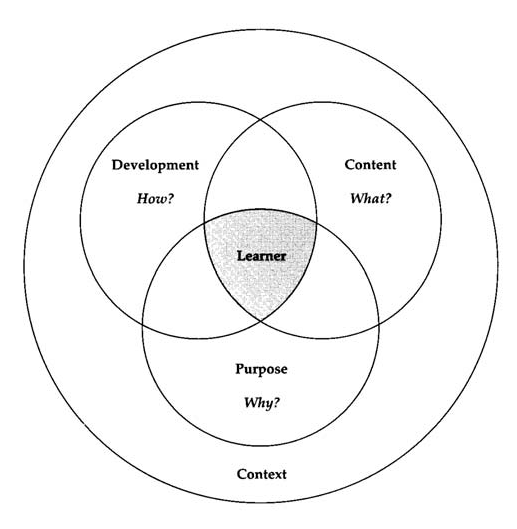 language learning: content, purpose, and develop- ment. These three are not so much discrete entities as they are aspects or dimensions of learning. Briefly, the content dimension elaborates what students should learn in the English language arts; the pur- pose dimension articulates why students use the lan- guage arts; and the development dimension focuses on how students grow as language users. Surrounding these parts of the model is a field we have labeled “context.” Because all language learn- ing takes place in, responds to, shapes, and is in turn shaped by particular social and cultural contexts, this dimension encompasses the standards as a whole.What precisely do we mean by these terms? Let us examine each dimension in turn.The content dimension addresses what studentsshould know and be able to do with the English lan- guage arts. This includes knowledge of written, spo- ken, and visual texts and of the processes involved in creating, interpreting, and critiquing such texts. Depending on the nature of the literacy task at hand, content may be connected to personal knowledge, to schooling or technical knowledge, or to social or community knowledge. Any given language event is likely to encompass some combination of personal, academic, and social knowledge.The purpose dimension addresses the question of why we use language. In other words, it considers the range of motives, reasons, and desired outcomes, or the ends to which we direct our literacy practices. We all use language for a variety of purposes, such as to learn, to express ideas, to convey information, to persuade others, to note things we observe, to savor aesthetic experience, or to engage with others social- ly. Again, any given literacy event may involve sever- al of these different purposes.The development dimension focuses on howlearners develop competencies in the language arts. Students grow as language users by building a knowledge of content, a repertoire of strategies (such as predicting, synthesizing, reflecting, and identifying words and their meanings), and the ability to apply these flexibly as they engage in various types of liter- acy activities.As students progress through their formal school- ing, they grow in their ability to use language clearly, strategically, critically, and creatively. They discover the rich assortment of ways in which they can use language to pursue their own goals and purposes. They develop a knowledge of the conventions of language and the capacity to apply this knowledge. They learn to integrate their knowledge of text with their own experiences, enriching what they bring to each literacy event.Because contextual variables influence all areas of learning, the graphic presents context encircling the other three dimensions of this model. Social and cultural contexts, in particular, shape linguistic pat- terns, meanings, and uses. The standards do not fo- cus explicitly on context because, as we noted earlier, we leave the particulars of curricular defini- tion in the hands of local educators—and that is one place where context comes into play. We wish to af- firm the importance of authentic learning experi- ences involving a variety of contexts, however. As teachers, students, parents, and policymakers articu- late curricula, instruction, and assessment processes, they should generate learning opportunities that re- spond to local needs and interests.While each of these dimensions of the language learning model can be viewed independently, each also overlaps with the others. The intersections of the content, purpose, and development circles in the fig- ure reflect the profound interrelation of what, why, and how in English language arts learning. Our stan-dards concentrate primarily on the content dimen- sion (as we will discuss in the following chapter), but the other dimensions are always present. To put it differently, within each standard, content issues—such as the appropriate range and depth of reading materials—are closely linked to purpose and devel- opmental processes. In the remainder of this chapter, we consider each aspect of our perspective.CONTENTEvery text experience we have—every work we read, see, hear, or create—expands what we bring to future literacy experiences. Accordingly, the development of literacy and the attainment of the English language arts standards set forth in this document depend on experience with and systematic study of a wide array of texts, visual and spoken as well as written.Although we do not believe it is productive to dictate a specific English language arts curriculum that should be enacted in every classroom or every school, it is important to define broadly the content that students need to know in order to become in- formed, confident, and competent users of language. That we discuss this knowledge base separately here does not mean that content and skills should be taught separately from one another. We believe, on the contrary, that students will best develop their knowledge, skills, and competencies through mean- ingful experiences and instruction that recognize pur- pose, form, and content as inextricably interrelated.What are the essential elements of the knowl- edge base for the English language arts? All students need to know about and work with a broad range of texts, spoken and visual as well as written. They must develop a repertoire of processes or strategies for creating, interpreting, and analyzing texts. And they need to know about the underlying systems and structures of language. Let us examine each of these areas in turn.A Broad Range of TextsLanguage learning depends on the exploration and careful study of a wide array of texts. In particular, students need to read literature, including classic, contemporary, and popular narratives, poems, songs, and plays. Exploring literary worlds gives students a new perspective on their own experience and en- ables them to discover how literature can capture the richness and complexity of human life.Broad reading also includes informational and aca- demic texts, such as textbooks, lab manuals, papers, and reference materials; student-produced texts, in- cluding peer writing, journals, and student newspapers and literary magazines; technological resources, such as computer software, computer networks, databases, CD-ROMs, and laser disks; mass media and other vi- sual texts, including films, selected television programs, magazines, and newspapers; socially significant oral and written texts, such as speeches, radio and televi- sion broadcasts, political documents, editorials, and ad- vertisements; and everyday texts, such as letters, bulletin board notices, memos, and signs.Although it is important to study some texts in detail, a primary goal should be for students to un- derstand and enjoy texts and to explore diverse works independently. Students also need opportuni- ties to compare the ways in which ideas and infor- mation are presented in different media—for example, the ways in which a narrative differs when read, heard, or viewed on film.Additionally, students need to know about the lit- erary traditions that contextualize literary texts and about properties of the genres they represent. They should realize, for example, that reading a literary text involves some different processes and different back- ground knowledge than reading an informational text. Understanding the generic and formal constraints in informational texts (for example, the use of headings, graphic aids and other design elements, and the con- ventions of standard written English) is also an essen- tial part of students’ knowledge. Further, students need to develop some understanding of the underly- ing systems and structures of texts and of the visual and linguistic systems out of which texts are created.Processes and StrategiesIn addition to knowledge of texts and text features, students need to learn an array of processes andstrategies for comprehending and producing texts. These include, for example, the use of background knowledge to construct meaning, effective strategies for fluently identifying words, study strategies to en- hance learning and recall, and systematic processes for approaching writing. By strategies, we mean prac- ticed but flexible ways of responding to recognizable contexts, situations, or demands. Because no one reading strategy, study technique, or writing process is best for all students, it is inappropriate to teach a single way of approaching all language tasks. However, we have the responsibility to use the best available research and knowledge based on careful observations to recommend those instructional processes and materials that promote the develop- ment of language arts capabilities.These aspects of knowledge and understanding are, we believe, critical to the development of stu- dents’ competencies in the English language arts. The following chapter discusses these various aspects ofknowledge and experience in greater detail, within the context of defining the standards.Systems and Structures of Language Another critical part of students’ English language arts education involves the study of the systems and structures of language and of language conventions, including grammar, punctuation, and spelling. In ad- dition to gaining competency in these aspects of lan- guage  use,  students  need  to  understand  how language conventions vary from one context to an- other. In other words, they need to know how to ap- ply their knowledge of the systems and structures of language depending on the nature of the task at hand. This requires experience in creating texts for a range of audiences and purposes. As students be- come experienced at composing different types of texts, they learn to adapt their language to different audiences and to other contextual variables.PURPOSEA strong grasp of content in the English language arts is vital, but knowledge alone is of little value if one has no need to, or cannot, apply it. The ability to use language for a variety of purposes is therefore another essential part of the learning experience. We believe that a central goal of English language arts education is to ensure that students are able to use language to address their own needs as well as the needs of their families, their communities, and the greater society. In particular, we recommend a focus in English language arts education on four purposes of language use: for obtaining and communicating information, for literary response and expression, for learning and reflection, and for problem solving and application.For Obtaining and Communicating InformationNonfiction, informational books, magazine articles, documentary films, encyclopedia entries on paper or CD-ROM, catalogs, interviews, recordings of news broadcasts, schedules, and instructions—we use all of these types of texts to get information about topicsthat interest us or to find out something we need to know. Similarly, we create many different kinds of texts to convey information to others, ranging from di- agrams, verbal directions, and simple reports on ob- servations of natural phenomena to laboratory reports and multimedia research projects. By learning to use many different media—traditional and nontraditional, print and nonprint—to collect and convey informa- tion, students become aware of the range of possibil- ities available to them for communicating with others. Building on the information-gathering and presenta- tion skills that students use routinely in everyday life, teachers can strengthen students’ ability to perform more complex and challenging tasks and to enhance their learning in other curriculum areas.For Literary Response and Expression Literary response and expression are aesthetic acts in- volving complex interactions of emotion and intellect. The acts of responding to, interpreting, and creating literary texts enable us to participate in other lives and worlds beyond our own and to reflect on who we are. In order to interpret and create, students need tounderstand what makes a text literary. We use the word literary broadly here, to mean the imaginative treatment of a subject using language and text struc- ture that is inventive and often multilayered.From this perspective, students’ literary experi- ences should be extensive. Students should learn that virtually any type of text—essay, diary, or film, as well as sonnet, short story, or play—can contain powerful literary expression. Similarly, students need opportunities to compose many different types of texts that draw on their imaginations and involve the use of literary language. Such experiences enhance students’ understanding and appreciation of the lit- erary texts they read as part of their schoolwork and as their chosen leisure reading.For Learning and ReflectionLanguage is a powerful instrument for learning and reflection, and students who are encouraged to use their literacy skills to pursue their own interests and questions are likely to discover this potential. From this perspective, language enables us to communi- cate not only with and for others, but also with and for ourselves.Students need frequent opportunities to talk and write as learners and thinkers. Student journals and small-group discussions may be especially produc- tive in this regard. By engaging in these types of ac-tivities, and by discussing their reflections with oth- ers, students develop a sense of their own resource- fulness and of the possibilities that language makes available to them, and are better able to set and work toward their own goals. Such activities also provide their teachers with valuable insights into their stu- dents’ learning.For Problem Solving and Application Students use language every day to solve problems and grapple with issues that concern them. To re- spond to these situations and demands, students need to be able to use language to pose significant questions, to become informed, to obtain and com- municate information, and to think critically and cre- atively.  Purposeful  language  use  demands  all  of these capacities.Whether they are reading instructions in order to make a model airplane, applying conflict resolu- tion strategies to negotiate the use of a toy, writing a letter to the police to report a stolen bicycle, or writing a new script for an online role-playing game, students routinely use language for problem solving in everyday life. The challenge facing teachers is to draw on students’ real needs for language and to use these as a platform for motivating further learning and strengthening of their competencies.DEVELOPMENTThe dimension of development—the question of how students should be able to use language—incorpo- rates two distinct issues. The first concerns how stu- dents  acquire  knowledge  and  how  they  develop competencies with practice over time. This develop- mental dimension is emphasized in our discussion of “learning how to learn” (in Chapter 1), and is incor- porated in many of the individual standards. The sec- ond issue focuses on performance and relates to the quality of students’ performance over time. In partic- ular it addresses the need for students to learn to use language clearly, strategically, critically, and creatively. During  their  preschool  years,  young  learners move toward literacy in a number of remarkable ways. Their language development starts at birth asthey begin to hear language, process it, and construct meaning with it. Young children who see people around them engaging in literacy behaviors are curi- ous; they see what language can do, and they want to participate in these forms of communication. As they listen to stories and nonfiction books that are read to them, young children begin to build appreciation for books as a source of enjoyment and learning, to dis- cover different literary genres, and to develop their language abilities. Sharing books with children also instills in them a sense of story and a sensitivity to the writing styles found in expository texts. Through these experiences, children develop an understanding that spoken words are composed of a limited number of identifiable units or sounds (phonemic awareness),and that the letters of the alphabet represent sounds in speech (the alphabetic principle). In time, with this accumulation of literacy experiences and knowledge, young children begin to use reading and writing to express their ideas and needs.As children move through the elementary and middle school grades, their reading and writing ex- periences expand their understanding of the impor- tance of literacy in their lives. They often develop preferences for specific types of books and read deeply within those they most favor. Their writing experiences help them find their own voices and re- alize that writing gives them new communicative powers. Additionally, they develop a wide range of strategies to draw upon in their reading and writing activities.Similarly, older readers, such as high school stu- dents reading sonnets for the first time or learning the technical language of subjects such as physics or calculus, continue to discover and learn to use new words and new forms of language through the prac- tice of reading and writing. Thus, language learning is a dynamic and lifelong process through which in- dividuals develop and fine-tune an expanding reper- toire of capacities for communicating with others and with themselves.How Students Acquire Knowledge and Develop Competency over TimeAccording to this integrative perspective of literacy development, all language learners—whether they are infants just beginning to speak, older children learning to read and write, or adults acquiring a sec- ond language or a new professional vocabulary— learn language by using it purposefully and negotiating with others. Language users  “make” meaning, constantly revising their initial understand- ings of what they read, hear, view, and create in light of what they learn from subsequent reading, listen- ing, viewing, and creating. In other words, the processes of language use are active, not passive. We learn language not simply for the sake of learning language; we learn it to make sense of the world around us and to communicate our understandings with others. In fact, as we discuss in the following section, language cannot be divorced from the so- cial contexts in which it occurs.This view of language development has clear and profound implications for teaching and learning. Ifwe accept that language development occurs through purposeful use, then English language arts instruction must nurture this development by giving students the opportunity to engage in a wide array of experiences with language, and it must ensure that students perceive the value of these experiences.Development also implies a progression in stu- dents’ competency and sophistication. While this as- pect of development clearly informs the perspective on learning presented here, it is important to contrast this integrative perspective with an incremental or grade-level view of student progress. While we pre- sent a number of dimensions along which students’ development may be seen and evaluated, we do not attempt to specify levels of achievement correspon- ding to grade level or age. These criteria are best de- fined locally, in the contexts of specific schools and students’ needs.Furthermore, instructional approaches will not be the same for all students because their experiences with literacy before entering school will not have been the same. Children who have been read to fre- quently, for example, will have a rich understanding of some of the basics of print literacy, including the direction of the print, the fronts and backs of books, and, most fundamental, the awareness that the squig- gles or marks on the page represent sounds, words, or concepts in the language they already know. Children with limited preschool exposure to reading may be less familiar with these concepts. Even so, they possess a large repertoire of images and back- ground knowledge that provides a base for learn- ing, and through meaningful instruction and experience they will be able to build on their under- standings. Their listening and speaking vocabularies will expand and form a stronger foundation for read- ing and writing. They will begin to examine books more carefully and build an appreciation for reading for enjoyment and information. They will see draw- ing and writing as ways of communicating through marks made on paper and begin to attend to the forms of letters and to sounds; with support and in- struction, they will come to understand the alpha- betic principle—that written letters can be used to represent sounds.The first step in literacy education, then, is not to assume, as has been done too frequently in the past, either that all students bring a common core of literacy knowledge to school, or that those who donot bring what is customarily expected are deficient. Rather, the first step is to respect each student’s home language, prior knowledge, and cultural experience, and to determine what he or she already knows and can do upon entering school. Teachers must then provide appropriate and rich instructional support on that basis.How Students Should Be Able to Use LanguageA second issue connected to development is more directly related to performance. This issue has to do with how students should be able to use language. Several criteria for this are discussed below.ClearlyStudents need to be able to use language clearly and fluently—with precision and accuracy. Audience and purpose are important considerations in deciding the form that communication needs to take. For exam- ple, clarity can be achieved in face-to-face conversa- tion with family members through unelaborated language, while class discussions or conversations with public audiences may call for more complete elaboration.In interpreting texts, students need to be able to use various types of cues to derive a clear under- standing of the range of possible meanings. Students should learn to respect the integrity of a text, and to generate hypotheses and inferences drawn from it. And in composing texts and visual representations, students should be able to define audience, purpose, and context; then, drawing on their knowledge of the systems and structures of language, they should be able to organize and express their ideas clearly and precisely.StrategicallyStudents need to be able to use a wide range of strategies (including predicting, hypothesizing, esti- mating, drafting, synthesizing, and identifying words and their meanings) to interpret and create various types of texts. This entails sensitivity to the purpose, nature, and audience of a text, and an ability to use this awareness to adapt language accordingly. Such flexibility is vital, for assembling a collection of strate- gies is of little use without a knowledge of how and when to apply them.When a student reaches an impasse and finds that his or her current strategies are not working, the teacher has an opportunity to help that student learn new ones. At such times, motivation to discover al- ternative approaches is usually very high. By giving learners a wide range of language experiences, par- ticularly experiences that are interesting and chal- lenging to them, teachers are most likely to help students see the value of having an array of strategies and the ability to use them flexibly in various lan- guage activities.CriticallyCritical language users question and comment on what they read, hear, and view. Students’ critical skills are nurtured in classrooms where questioning, brainstorming, hypothesizing, reflecting, and imaging are encouraged and rewarded. Students develop the ability to pose questions as they read, listen, and view: What inferences can I draw from this text? What perspective does this text ask me to assume? What viewpoint is presented in this text? What does this text omit or distort? How is my own response related to what is presented by the text?Critical language users bring original ways of thinking and novel interpretations to texts. While crit- ical thinking is often concerned with making distinc- tions and marking differences, effective critical thinkers also draw connections among texts, their own responses to them, various bodies of knowl- edge, and their own experiences. Development of critical language skills enables students to provide in- formed opinions about texts they encounter, and to support their interpretations with multiple forms of evidence.CreativelyStudents use language creatively when they are en- couraged to stretch or reimagine received forms and vocabularies, or to invent new ones, to embody their own ideas. In composing their texts, creative lan- guage users pursue imaginative risks, departing from established conventions and well-worn formulations. Like critical thinkers, creative language users draw on their experiences, personal observations, strategies, and prior knowledge as they explore the boundaries of texts and forms. They move beyond surface mean- ings and appreciate the complexities and nuances of language.CONTEXTRegardless of whether we are reading or writing, speaking or listening, viewing or visually represent- ing, a context always surrounds any activity. If we are composing a letter, for example, we consider our audience. To whom are we writing, and how does this influence the ideas and language we choose? Other contextual variables are at play, too, includ- ing our level of motivation and interest. If we are lis- tening to a presentation, contextual variables include our perceptions of the speaker and our prior knowl- edge about what is being communicated.Perhaps one of the most influential aspects of con- text is the social dimension. Many illustrations of read- ing and writing show one person alone, looking intently downward at a text or a paper, deeply im- mersed in thought. But we are coming to realize how fundamentally social the process of becoming literate is. Saying that language development is social does not mean that the process has no private dimensions. Indeed, all of us draw on our own sets of experiences and strategies as we use language to construct mean- ings from what we read, write, hear, say, observe, and represent. These specific meanings are individual and personal. Yet the range of possible meanings that we can discover and know is, to a great extent, socially determined. What we can know is much influenced by what those in our language community know and by our shared experiences and shared texts.Perhaps the most obvious way in which lan- guage is social is that it almost always relates to oth- ers, either directly or indirectly: we speak to others, listen to others, write to others, read what others have written, make visual representations for others, and interpret their visual representations. Doing so also helps us clarify our ideas for ourselves, but what nourishes language growth is participation in lan- guage communities. As we grow and move in ever- broadening social situations, we become participants in an increasing number of language groups that necessarily influence the ways in which we speak, write, and represent.Language development is also social in that we use a system of shared conventions to communicate with one another and to create new language. We in- teract using the conventions accepted in the different language communities in which we operate, andthese shared conventions make communication pos- sible within and among these different groups. At the same time, these conventions are always changing, as new metaphors and terms are invented to reflect new ideas and experiences.We know, of course, that our students come from many different language communities. This is espe- cially evident in classrooms where students speak a range of languages as well as different varieties of the language we call English. Recent research on ac- tual language use shows, moreover, that no single “standard” of English exists around the world, or even within a single country. All of us who speak English speak different varieties of English depend- ing on whom we are communicating with, the cir- cumstances involved, the purpose of the exchange, and other factors. Indeed, creative and communica- tive powers are enhanced when students develop and maintain multiple language competencies.Nonetheless, some varieties of English are more useful than others for higher education, for employ- ment, and for participation in what the Conference on College Composition and Communication (1993) in a language policy statement calls “the language of wider communication.” Therefore, although we respect the diversity in spoken and written English, we believe that all students should learn this lan- guage of wider communication.■	■	■In summary, the perspective informing the English language arts standards places the learner at the cen- ter. The content dimension of the graphic presented in Figure 1 addresses what students should know and be able to do with respect to the English lan- guage arts. The purpose dimension addresses the question of why we use language, and the develop- ment dimension focuses on how learners develop competencies in the language arts. Because context influences all areas of learning, this dimension en- circles all three of the preceding areas.Although it is illuminating to focus on these di- mensions of language learning separately, it is impor- tant to emphasize the complex interactions that exist among them. Each dimension of language learningoverlaps with the others, as the graphic illustrates. As noted earlier in this chapter, the English language arts standards focus primarily on the content dimen- sion, defining what we expect students to know and be able to do with respect to language. Invariably in any language event, however, purpose, develop- ment, and context are also intertwined.As we see in the following chapter, this perspec- tive on language learning can be used to discussoverarching concerns and themes in the set of stan- dards as a whole. Further, it provides a way to ex- amine each particular standard in detail, through the lenses of content, purpose, and development.REFERENCEConference on College Composition and  Communication. (1993). The National Language Policy. [Brochure]. Urbana, IL: NCTE.CHAPTER 3THE ENGLISH LANGUAGE ARTS STANDARDS 	he standards presented in this chapter de- fine what we believe students should know and be able to do in the Englishlanguage arts. As the preceding chapters have made clear, we believe that these standards should articu- late a consensus growing out of actual classroom practices, and not be a prescriptive framework. If the standards work, then teachers will recognize their students, themselves, their goals, and their dai- ly endeavors in this document; so, too, will they be inspired, motivated, and provoked to reevaluate some of what they do in class. By engaging with these standards, teachers will, we hope, also think and talk energetically about the assumptions that un- derlie their own classroom practices and those of their colleagues.The standards reflect some of the best ideas al- ready at work in English language arts education around the country. Because language and the lan- guage arts continue to evolve and grow, our stan- dards must remain provisional enough to leave room for future developments in the field. And it is impor- tant to reemphasize that these standards are meant to be suggestive, not exhaustive. Ideally, teachers, par- ents, administrators, and students will use them as starting points for an ongoing discussion about class- room activities and curricula.The primary focus of the standards is on the con- tent of English language arts learning. As we noted inthe preceding chapter, content cannot be separated from the purpose, development, and context of lan- guage learning. As educators translate these stan- dards into practice, they must consider the unique range of purposes, developmental processes, and contexts that exists in their communities.The twelve content standards for the English lan- guage arts follow. Let us reflect briefly on the group as a whole before moving into more specific elabora- tions of each in turn.The act of setting out a list like this one implies that knowledge and understanding can be sliced into tidy and distinct categories, but obviously literacy learning (like any other area of human learning) is far more complicated than that. We acknowledge the complex relationships that exist among the stan- dards. Further, we do not mean to imply that the standards can or should be translated into isolated components of instruction. On the contrary: virtually any instructional activity is likely to address multiple standards simultaneously. Nor is the order of arrangement and numbering of the standards meant to suggest any progression or hierarchy. Numbering them simply makes it easier to refer to them concise- ly in discussion.Readers will recognize that these standards can be grouped into clusters. Standards 1 and 2, for example, discuss the range of materials that students should read and their purposes for reading; the former em-phasizes breadth and diversity of texts, while the lat- ter concentrates on literary works. Like Standards 1 and 2, Standard 3 also concerns reading, but it ad- dresses reading strategies or processes rather than texts. This third standard also relates to Standard 4; both emphasize the importance of students’ knowl- edge of language use, variation, and conventions.Standards 5 and 6 work together to move from reading and comprehending to creating texts. Both discuss the types of knowledge that students need in order to use language effectively as writers, speak- ers, or visual representers. Both of these standards also emphasize the connections between reading and writing and the importance of gaining a work- ing knowledge of language structure and conven- tions. The next pair of standards, 7 and 8, concern research and inquiry. Standard 7 stresses student ap- proaches to inquiry, while Standard 8 concentrates on the use of research materials, with particular at- tention to new, technologically driven modes of re- search and data synthesis.The evolving needs of America’s students—whose growing ethnic and linguistic diversity is changing the social makeup of contemporary classrooms—are tak- en up in Standards 9 and 10. Taken together, these standards suggest that a multicultural language arts curriculum is both useful and necessary today, offer- ing students the language resources they will need to participate in the nation and world of tomorrow.The last two standards build on the vital recog- nition that literacy has both social and personal sig-nificance for language users. Standard 11 stresses the use of collaborative learning as a way for students to use the language arts to find and develop a sense of community. In Standard 12, students, motivated by their own goals, learn that the language arts can help them discover a sense of their individuality as well.Readers will find other ways of linking these standards: the issue of new technology, for exam- ple, addressed explicitly in Standard 8, on research materials, is also a central theme in the discussion of literacy communities in number 11. Student-directed learning, a theme throughout many of the standards, explicitly links numbers 7, 10, and 11. The structures and conventions of language, a central topic in all of the language arts, form a key focus in Standards 3, 4, 6, and 9.We encourage readers to reflect upon other ways in which these standards are connected, and to think through the elaborations of the individual standards using the lens provided by the graphic discussed in Chapter 2. That perspective may be used to explore the interplay of content, purpose, development, and context within each of the standards, and it serves to remind us of the central importance of the individ- ual learner in all of them. Much as the dimension of context encircles our language learning model, so we hope teachers and other readers of these standards will draw on their own knowledge and experience, and the salient needs in their own educational com- munities, to enrich and expand the brief elaborations offered below.THE STANDARDS IN DETAILStudents read a wide range of print and nonprint texts to build an understandingof texts, of themselves, and of the cultures of the United States and the world; to acquire new in- formation; to respond to the needs and demands of society and the workplace; and for personal fulfillment. Among these texts are fiction and nonfiction, classic and contemporary works.Reading is a wonderfully rich and complex human activity. It provokes reflection, introspection, and imaginative thinking and allows us to create and ex-plore new ideas. It introduces us to different repre- sentations of the world. It fills our needs for informa- tion and communication and enables us to learn about different subjects, perform various tasks, partic- ipate in the workplace, and understand and evaluate our place in the world. It also gives us the intrinsic pleasure of linguistic and imaginative activity.Even before they enter school, children can learn to enjoy books and other print material. Listening to storybooks instills a sense of story and familiarizes children with different literary genres. In school, as they read, respond to, and study a variety of texts,students become deeply engaged with language and construct rich, personal meanings from what they read. Knowledge of and about different types of texts gives students an orientation, a set of expectations, that they can bring to each new text they encounter. For example, some students just entering school, es- pecially those who have not been read to regularly, learn to use and understand new ways for talking about stories they hear and stories they themselves read and write. They must think about “what hap- pens next” and “how characters feel” and “why an author makes choices.” In a similar fashion, older students may learn to expect that an experimental film may deliver a nonlinear plot; that greater sus- pension of disbelief is required in listening to class- mates tell fantasy stories than in hearing them describe a family holiday; that some short stories be- gin with flashbacks; and that political speeches re- quire watchfulness for one-sided arguments.Through discussion of what they read and through their own extensive reading, students also learn that any given text can be understood in a va- riety of ways, depending on the context. African folk narratives or Greek myths, for instance, can be read as delightful, entertaining stories, as representations of mythic archetypes, or as cultural, religious, or philosophical histories of particular regions or peo- ple. Reading activities often invite several types of understanding simultaneously. Equally important, readers often read for several purposes—some in- ternal, such as personal growth, and some external, such as finding out new information and ideas.Because there are many kinds of reading and many purposes for reading, students need to read for a range of purposes and within a variety of contexts in order to become proficient and knowledgeable readers. They need opportunities to explore and study many different kinds of printed texts, including contemporary and traditional novels, newspaper and magazine articles, poems, nonfiction works on a range of subjects, historical documents from family and community sources, reference materials, chil- dren’s and young adult books and magazines, pop- ular journals, biographies, autobiographies, journals, and letters. Students should also read work by other students: writers and readers build self-confidence and respect for one another by reading and study- ing their peers’ work.Nonprint texts are also an essential part of stu- dents’ reading experience. Students need to make ef- fective use of a range of spoken texts, both formal and informal, ranging from speeches and plays to word games and playful talk. Opportunities to study and create visual texts—including narrative and doc- umentary films, television, advertisements, maps, il- lustrations, multimedia/CD resources, and other graphic displays—are also crucial. Graphic and visu- al messages influence contemporary society power- fully, and students need to learn how the elements of visual language communicate ideas and shape thought and action.What criteria should be used to select particular works for classroom study? In choosing texts, teach- ers and students should consider relevance to stu- dents’ interests and other readings; relevance for students’ roles in society and the workplace; literary quality; and balance and variety in form, style, and content. Complexity is another important criterion. Students benefit from reading texts that challenge and provoke them; they also benefit from simpler texts that promote fluency. Opportunities to read books for pleasure are also vital. While some of these texts will be suggested or assigned by teachers, stu- dents also need to choose texts for themselves so that they develop a sense of themselves as independ- ent readers. As they discuss their reading selections with their teachers and peers, students gain insight into their reading preferences and learn to evaluate the importance of different kinds of texts.The works that students read should also reflect the diversity of the United States’ population in terms of gender, age, social class, religion, and eth- nicity. Students’ understanding of our society and its history—and their ability to recognize and ap- preciate difference and diversity—are expanded when they read primary texts from across a wide de- mographic spectrum.It is not enough to read a variety of works, how- ever; students also need to discover the connections among them. Teachers can help students to discover these textual relationships by assembling clusters of readings that focus on a single theme or event but that cut across boundaries of geography, community, and genre. In one New Hampshire middle school, for example, students engaged in an interdisciplinary learning project centered on Katherine Paterson’s Lyddie, a historical novel about young girls workingin nineteenth-century New England textile mills. Supplementary texts included women’s letters from the period, historical writing on the economics of millwork, and Dr. Seuss’s The Lorax. Similarly, stu- dents in an Iowa high school read Twain’s Adventures of Huckleberry Finn and explored con- nections to other novels of the period, to the political issues of the time, and to the geography of the Mississippi River itself. Such learning experiences al- low students to form a colorful portrait of their re- gion and to value reading as a source of important information and new insights.Through experience with texts, students deepen their knowledge not only of themselves but also of the world. Self-discovery and cultural awareness are intertwined. Extensive and varied reading provides a lens through which to view and critique American and world history and contemporary social life. Thus, as students read widely, and as they discuss and re- flect on what they read, they develop an understand- ing of themselves both as individuals and as parts of a larger social whole. Their literacy skills and their social knowledge grow together.Students read a wide range of literature from many periods in many genres to build an un- derstanding of the many dimensions (e.g., philo-sophical, ethical, aesthetic) of human experience.The texts that we call “literary” have a special func- tion in our culture and in student learning. Literary works are valuable not just as informative or commu- nicative vehicles, but as artistic creations and repre- sentations of human culture at particular times and in particular places. They are a living archive of a his- tory of philosophical, ethical, and aesthetic thought. As students learn to read and respond to literary texts, they discover the special features of these texts, and they develop the special skills and vocabulary needed to experience and appreciate literature fully, in all its various forms. They learn, for example, that literary language is rich with metaphor, imagery, rhyme, and other figures and devices.Accordingly, students need to read and study lit- erary texts in a variety of genres, including poetry, short stories, novels, plays, essays, biographies, and autobiographies. Narrative in its many forms can be introduced early, through picture books, puppet shows, role-playing, and story time. There is strongevidence that when young children hear repeated readings of favorite books, their responses to all books become more complex. Young students can learn about drama, too, through live action, dialogue games, and visual media. Poetry and rhyme help young readers connect sounds to words and help them enjoy the musical, rhythmic qualities of lan- guage. As students grow in literary experience, they discover the qualities of various genres—for exam- ple, how poems share certain uses of language and sound, how novels develop characters and plot, and how plays establish and resolve dramatic tension.Students who read literature learn that literary texts are often relevant to their own lives. Their ex- ploration of literary worlds also offers perspectives which may contrast and conflict with their own expe- riences and invite them to reflect critically on alterna- tive ways of knowing and being. A literary education consists of classic literary texts like Shakespeare’s Romeo and Juliet, Hinton’s The Outsiders, Hurston’s Their Eyes Were Watching God, Brown’s Goodnight Moon, or White’s Charlotte’s Web, as well as more re- cent works like Paterson’s The Great Gilly Hopkins, Cormier’s I Am the Cheese, Mochizuki’s Baseball Saved Us, or Greenfield’s Grandmama’s Joy. Both classic and contemporary works are essential to a literary education.Students’ experiences of literary texts are made richer when they are familiar with the specialized terms and concepts of literary analysis. Each literary genre has its own formal qualities, and students ben- efit from studying these conventions. Young children who have been read to extensively reflect their un- derstanding of literary conventions in two ways. First, when they “read” or retell a story, their language may take on a distinctly literary style, indicating that they understand the difference between conversation and “book talk.” Second, beginning writers often use con- ventions such as “once upon a time” or “the end” to mark their early compositions as stories, rather than as letters or informational pieces. Similarly, focusing on the structure of the sonnet and haiku in the con- text of reading a variety of different poems allows more experienced readers to discover connections between theme and form. By studying various text genres in detail—for example, science fiction—stu- dents learn to recognize their unique features and to see connections across texts within a given genre. These studies enable students to learn how literaryworks are constructed, how they share certain artistic forms, and what makes each a distinct work.Many literary texts—not just fiction, but also es- says, other prose works, plays, and poems—give stu- dents opportunities to  engage in  ethical and philosophical reflection on the values and beliefs of their own cultures, of other cultures, and of other times and places. They show how individuals discov- er the significance of inner experience, social life, and history as they find their place in the world. In many of our most important literary works, authors depict moral conflicts as characters struggle to know themselves, to make decisions, and to act within, a larger society. Students who explore the moral and ethical dimensions of literature see that reading can deepen their understanding of the complexities of human life, often affirming their own experiences or casting them in a new light. Literacy thus can become not just a means to an end, but an exploration in which students’ own worlds and experiences open themselves to those of many others.Because literary texts enable students to envi- sion and explore worlds (both actual and imagined) from perspectives other than their own, they help students to imagine and challenge different worlds. Students who have learned, through literary texts, to view their own lives and the world around them in new and different ways are more apt to consider al- ternatives rather than simply accepting things as they are. Literature thus plays a vital role in the develop- ment of critical thinking. Through literary reading, students learn to think about and to question their own perspectives; they learn to assume different, critical stances toward events, circumstances, and is- sues. Readers of literature come to recognize and evaluate human experiences as well as the literature in which those experiences are represented.Students apply a wide range of strategies to comprehend, interpret, evaluate, and ap- preciate texts. They draw on their prior experi- ence, their interactions with other readers and writers, their knowledge of word meaning and of other texts, their word identification strategies, and their understanding of textual features (e.g., sound-letter correspondence, sentence structure,context, graphics).Before even beginning the first sentence of a text, knowledgeable readers know how to approach and frame a reading experience with a sense of purpose, need, and direction. Becoming a knowledgeable reader, however, takes time and many experiences with different kinds of texts. Young learners soon recognize that they must orchestrate several differ- ent kinds of information in text. Drawing upon their sense of phonological awareness (their conscious awareness that spoken words can be broken into separate sounds and/or sound units), their knowl- edge of word meanings and language structure, and their knowledge of the world, they develop strategies for making meaning from many experiences with a variety of texts.Students become knowledgeable readers by reading and studying a broad range of texts from which they learn to generalize the demands differ- ent genres place upon them as readers. As students learn to form expectations about a text, they become better able to decide which strategies they should use to comprehend, interpret, and evaluate what they are reading. Expectations may also enhance stu- dents’ appreciation of texts and their personal re- sponses to them.Proficient readers also know how purpose affects their approach to a reading event. They know, for example, that studying the history of a region would involve a certain kind of reading if one were plan- ning a vacation there, and quite another if one were writing a research report on the region’s agriculture. Effective readers also draw on their previous reading experiences as they delve into new works. For example, there are many mystery stories written for elementary school students. As young learners read these stories, they come to recognize the con- ventions of constructing mysteries, that is, how au- thors introduce clues and typically advance their plots. As they read more mysteries, younger readers begin to anticipate these conventions and use them to guide both their comprehension of the stories and their attempts to solve the mysteries. Later, they may use the same strategies with more complex and so- phisticated examples of the genre. This understand- ing of the conventions of a specific genre is also useful in viewing mysteries on television or in themovies.Although students come to recognize many of these expectations and strategies as they read anddiscuss related groups of texts, teacher explanation and modeling of reading strategies and independent conscious study also contribute to students’ profi- ciency. Students need encouragement to think and talk about how they are creating meaning as they read and to pay close attention to the strategies they are using to do so. Reading is an active, recursive process in which readers make predictions based on linguistic and contextual cues (including the read- er’s knowledge of the world) and reevaluate those predictions in light of other cues. Students should ex- plore this meaning-making process explicitly, talk- ing about how they move from predicting to confirming (or revising) their predictions, and back again. Thoughtful attention to their own cognitive processes will be rewarded with more complete and meaningful reading experiences and with an explicit sense of how to manage their own thinking.In one Chicago kindergarten class, an opportuni- ty to learn about reading and writing strategies emerged when a student brought a caterpillar to school. It had begun to form a chrysalis, and this in- spired much conversation, wonder, and questioning among the students. A sign-in sheet and journal note- book were placed beside the caterpillar, in which stu- dents recorded their names (in whatever way they knew how) and drew or wrote their observations and questions. Students read and discussed what was real and what was fantasy in Eric Carle’s The Very Hungry Caterpillar as a group. The teacher also provided a supply of related books, many with detailed pictures and charts about caterpillars, butterflies, and insects in general. These were displayed in the science corner for students’ independent browsing. During this qui- et reading time, the teacher listened to and monitored students’ reading strategies, encouraging them to re- flect on and learn from their miscues.Using chart paper hung on the wall near the caterpillar, the teacher recorded students’ responses to the Carle book, their observations of the caterpil- lar’s metamorphosis, their conjectures about what would happen to the chrysalis, and their understand- ings and questions about butterflies. As the teacher listened to the students’ comments, she often stopped to point out an interesting idea or word or to elicit learners’ suggestions about how to spell a word or punctuate a sentence. On subsequent days, she and the students reviewed the charts both independ- ently and together, much as they would enjoy a pub-lished “big book” displayed in their classroom. These sessions provided opportunities that were useful and relevant to students’ level of emergent literacy.Flexibility in applying different reading strategies is of the greatest importance: students need to know how to vary their approaches according to the nature of the text, the purpose of the reading, and their own knowledge and experience. If they are reading a text that uses familiar language, is in a familiar genre, or deals with a familiar topic, readers may proceed smoothly, rarely needing to stop to figure out a word or to question the use of certain rhetorical devices. On the other hand, if they are reading something that is especially challenging or foreign to them, they may need to pause frequently to search for graphic, phonological, syntactic, and semantic clues that will help them make sense of the text. Through practice and experience, students can learn to adapt or change the tactics they are using if they sense that things are not going well or if they move from one genre or context to another.Further, students need to learn a variety of strate- gies for comprehending, interpreting, and analyzing spoken and visual language. If they are having a con- versation with someone whose language patterns are very different from theirs, they may need to use a range of strategies (such as questioning, summariz- ing, and restating) to resolve ambiguities that arise. And if they are viewing a television program, they may ask themselves about the purpose of the program—is it to communicate information, to enter- tain, or to persuade the audience to accept a certain point of view? Learning to be attentive to these differ- ent contexts enables students to move from basic comprehension to more sophisticated responses to what they are reading.One of the most important functions of English language arts education is to help students learn to interpret texts—that is, to reflect on textual mean- ing from their own perspectives—and to evaluate texts—that is, to use critical thinking to identify particular text elements, such as logic, emotional ap- peal, and purpose. As students interpret and evalu- ate texts, they explore their own feelings, values, and responses to the ideas presented. Thus, they make their own responses to texts an integral part of their reading experience.Students adjust their use of spoken, written, and visual language (e.g., conventions, style, vocabulary) to communicate effectively with a variety of audiences and for different purposes.Throughout their lives, students will write and speak in widely differing social arenas: as informed citizens, as employees and co-workers, as neighbors. They will also use language as members of a family, for personal affirmation and reflection, and for cultural enrichment. In each instance, they will draw on their knowledge of language conventions as they adjust their speech and writing to respond to the needs of specific audiences, purposes, and situations. Therefore, students need to study how language con- ventions vary from one context to another. They need to make use of a range of language conven- tions as they create texts for different audiences and purposes.Children’s early writing plays an important part in their growth in language arts. Movement through phases of writing development—from scribbling to temporary spellings to conventional spellings—offers learners a variety of opportunities to make sense of how print communicates its message to a variety of audiences, for a variety of purposes. These initial ef- forts are unconventional by adult standards but they are important for the following reasons: They pro- vide parents and teachers insights into how individ- ual children construct meaning about why people write and about the process of writing. They also provide a valuable foundation for literacy growth. Through their drawing and scribbling, young learn- ers convey their understanding that marks on paper communicate ideas and information. They begin to reflect their recognition of print as a means of communication—an important preliminary to the many ways they will use writing.As they compose different types of works, stu- dents call on their knowledge of texts and text fea- tures. Again, audience is an especially important consideration. Writing in a diary, drafting an e-mail message to a grandparent, and requesting informa- tion from the chamber of commerce, for example, all involve different audiences and therefore different writing voices. Similarly, the informal, often fragmen- tary talk used among close friends gathered on the playground to discuss a basketball game is different from the more fully developed talk used with ateacher when discussing a piece of writing. While it may be perfectly appropriate to use personal lan- guage in a diary entry, doing so in an editorial for a school newspaper is likely to undermine readers’ confidence in the author. Even handwriting can re- flect a consideration of audience: scribbles may work when writing personal notes; however, directions to others on how to get to an unknown destination will most likely require clear and complete writing.Individuals who are competent at communicating with others are sensitive to the needs of different au- diences and to the ways in which the purpose of a communication shapes the kinds of ideas and infor- mation they choose and the way in which they pre- sent   them.   Depending   on   whether   they   are explaining something, arguing, persuading, or telling a story, good communicators have learned how to vary their organizational strategies. They adapt the level of detail they provide and the language they use according to the context of the communication. Students recognize, for example, that visual diagrams can help clarify difficult concepts, that a timeline may illustrate historical relationships, or that a colorful il- lustration may make a story more vivid for other readers. Through practice in making subtle (or not- so-subtle) strategic changes in style to fit different cir- cumstances and audiences, students increase the likelihood that the texts they create will be under- stood and interpreted as they would like them to be. Audience  awareness  is  well  illustrated  in  an elementary–high school collaboration in one Illinois school  district.  During  a  visit  to  an  elementary school,  students  in  one  teacher’s  eleventh-  and twelfth-grade classes interviewed third-grade stu- dents,  asking  about  their  hobbies,  pets,  favorite books, and other interests. The senior high students then composed original stories tailored for their ele- mentary counterparts, getting responses at the draft- ing stage to assure that the stories were both lively and appropriate for their audience. Through this col- laboration, both groups of students gained experi- ence in communicating with a different audience and in exploring relationships between spoken and writ-ten texts.To ensure that they can communicate effectively with a wide range of audiences, all students need to learn what we refer to as “the language of wider communication”—the forms of our language that are most commonly recognized as standard English. Thisdoes not imply that other varieties of English are somehow incorrect or invalid; rather, it means that all students need to have standard English in their reper- toire of language forms, and to know when they should use it. When students engage in discussions of when and where this language of wider communi- cation can and should be used, they further their knowledge of audience, purpose, and context, and in so doing discover something of the social signifi- cance of different language practices.The social nature of language and communica- tion is central to Standard 4. When students explore the connections between voice and audience, pur- pose and form, they become more versatile and con- fident in the choices they make as language users. Students who have experience communicating with a range of different audiences, moreover, are able to find a voice and style that are uniquely their own. As students adapt and modify their language to suit different purposes, they discover certain recurring phrases, devices, or images—the imprints of a per- sonal style of communication.Students employ a wide range of strategies as they write and use different writing process elements appropriately to communicate with dif-ferent audiences for a variety of purposes.Just as students need an array of strategies for com- prehending, interpreting, evaluating, and appreciat- ing the texts written by others, so too do they need to apply an array of strategies as they write. Reading and writing are intertwined. Emergent writing efforts focus young learners’ attention on details of text and reinforce beginning concepts about how print is pro- duced. For example, these efforts strengthen learn- ers’ phonological awareness as they attempt to spell words they do not yet know but wish to write, there- by reinforcing understandings about letter-sound as- sociations necessary for beginning reading. Other characteristics of good readers are also demonstrat- ed by good writers: a sense of purpose, an ability to frame expectations of a task by drawing on prior writing experience, a knowledge of various ap- proaches and how to apply them, the capacity to re- flect on the writing process as it unfolds, and a willingness to change approaches in response to au- dience needs.In order to attain these skills, students need fre- quent opportunities to write about different topics and for different audiences and purposes. Their own experiences, enriched by their readings and discus- sions with others in and out of school, are impor- tant resources for writing. For example, some highly rewarding writing was exchanged between high school students in Oklahoma City and Los Angeles when teachers in two schools set up e-mail commu- nication between their classes. The Oklahoma stu- dents were able to formulate and express their emotional responses to the bombing in their city, and the Los Angeles students vividly described their ex- periences during the earthquake there. Not only was a sense of empathy generated between the classes, but the students also saw how writing could help them work through difficult and tangled emotions, and they practiced using written language to cap- ture and represent experience and memories for readers at a distance. Out of a desire to help each other understand and cope with traumatic experi- ence, these students gained firsthand knowledge about the power of writing to connect people and to connect events in different parts of the world.Students need guidance and practice to develop their skills in academic writing, whether they are re- sponding to literary works or writing for other school subjects. They need to understand the varying de- mands of different kinds of writing tasks and to rec- ognize how to adapt tone, style, and content for the particular task at hand. As with other aspects of learning, students’ ability to create text—whether ex- pressive or academic, formal or informal—is best de- veloped through engagement in meaningful reading and writing activities. Students who write in the con- text of meaningful goals are more likely to work carefully to shape and revise what they compose. Teachers can create a sense of the purposefulness of writing by helping students to consider the needs of their audiences as they compose, edit, and revise. As writers hear how different readers interpret  and evaluate their work, they learn how to use con- structive criticism to revise or recast their writing. This process helps students to internalize a sense of what their readers need and expect. It also extends the body of knowledge that they bring to future writ- ing tasks, giving them greater confidence and versa-tility as writers.In recent years many students have benefited from what is known as a “process approach” to writ- ing instruction, which focuses on different activities typically involved in effective writing, such as plan- ning, drafting, revising, editing, and publishing for real audiences. Unfortunately, this approach is some- times translated into a highly structured sequence of activities, regardless of the task at hand. While it is certainly crucial for students to understand the reper- toire of techniques involved in the writing process, it is equally important to teach them flexibility so that they know when to proceed step by step and when to adopt alternative strategies.In reality, the writing process is recursive, not lin- ear. Writers focus on many aspects of a task at once, some general and some particular: what ideas to in- corporate, how to organize them, which words to choose, how to arrange them, where to insert com- mas. Writers move fluidly from whole to part and back again, shaping and defining their overall pur- pose as they develop specific examples and refine passages. They are problem-solvers, deciding as they go along how to tackle the many different challenges that arise.To become confident and effective writers, then, students need to learn how to use various elements of writing flexibly and adaptively, shaping their ap- proaches according to the purposes and audiences they have in mind. They need to be encouraged to try different approaches and to reconsider what they have written. In short, there is no such thing as one correct way of approaching writing. Effective student writers follow different strategies for different tasks, and they discover with each new task what works best.Students apply knowledge of language structure,  language  conventions  (e.g.,spelling and punctuation), media techniques, figurative language, and genre to create, cri- tique, and discuss print and nonprint texts.To ensure that the texts they create are well received and understood by those who will be reading, view- ing, or listening to them, students need a working knowledge of the systems and structures of language as well as familiarity with accepted language conven- tions, including grammar, punctuation, spelling, and the formal elements of visual texts. This knowledgeis essential for responding to, discussing, critiquing, editing, and revising print and nonprint texts.Students develop their knowledge of form and convention in spoken, written, and visual language as they create their own compositions and critique those of others. Whether they are just learning to or- chestrate text in a left-to-right direction across a blank page, matching letters to the sounds they hear in words they want to spell, varying their range of sentence structure in a written piece, or experiment- ing with the arrangement and balance of visual ele- ments in an illustration, students need to understand that attention to structure and form is an essential part of the process of creating and revising text. Students who can draw on a deep knowledge of lan- guage structure find that the texts they create are both more accessible and more effective for their var- ious audiences.Spoken, visual, and written composition alike re- quire the ability to grasp whole-to-part relationships. Students who work with films, for example, become aware of editing strategies that are used to weave together individual scenes in order to produce a con- tinuous narrative. The careful study of illustrations— whether in children’s stories or individual artworks—helps build knowledge of formal charac- teristics such as balance, composition, unity, and symmetry (or asymmetry). An exploration of color, interestingly, may be connected to notions such as mood or tone in written and performance works. A seventh-grade teacher in Philadelphia, for example, asks his students to depict the moods evoked in Madeleine L’Engle’s A Wrinkle in Time by cutting col- ored paper into shapes that seem to convey the tone of the chapter, then explaining their artistic depic- tions. Students who explore such cross-disciplinary connections as they develop a working terminology to describe language structure become more thor- ough readers and more effective writers.As their peers respond to their compositions, stu- dents often discover that they need explicit instruc- tion in particular aspects of writing or editing. A student may recognize, for instance, that readers are baffled by his or her use of conflicting metaphors in a paragraph, or are confused about when sentence fragments are acceptable in written texts. Or a stu- dent may wish to explore ways to use punctuation more effectively in order to develop more complex, varied sentence patterns in his or her prose. Explicitinstruction on such topics is most likely to be effec- tive when it is offered in the context of real writing and peer-editing activities. Research has shown con- vincingly that neither isolated exercises nor the study of formal systems of grammar independent of con- text affects most students’ actual speaking and writ- ing skills.By closely observing students’ writing processes and carefully reading their work, teachers can see which aspects of language structure are giving stu- dents trouble and help them learn these concepts through direct instruction and practice. It is also im- portant for students to discover that grammar, spelling, and punctuation are useful not only in the context of fixing problems or mistakes; they can be studied effectively in a workshop context in which students work together to expand their repertoire of syntactic and verbal styles. When students connect the study of grammar and language patterns to the wider purposes of communication and artistic de- velopment, they are considerably more likely to in- corporate such study into their working knowledge. Indeed, through their writing, editing, and revis-  ing experiences, students come to understand that a composition may never be truly finished. Although a paper may be turned in, or a performance complet- ed, we can always rethink, rework, and refine. The ability to step back and critique our work with an eye to improving it is essential to good writing and to both spoken and graphic compositions. As the term revision suggests, we can always see our work again differently, or through the eyes of another reader or another writer. Students who understand this are bet-ter able to strengthen their competencies as writers. Critique and revision—seeing again, differently—  are crucial not only for students in the process of developing their skills as, say, storytellers or play- wrights; they are also essential for a deeper under- standing of our culture. That is, students’ ability to critique and respond meaningfully to peers’ written and spoken texts relates in important ways to their ability to “read” culture and society from an in- formed, thoughtful perspective. For example, by studying the structure of narrative in film—analyz- ing elements such as framing, shot selection, and the use of voice-over and dialogue—students become more adept and perceptive viewers of televisioncommercials, news, and drama.Students conduct research on issues and in- terests by generating ideas and questions,and by posing problems. They gather, evaluate, and synthesize data from a variety of sources (e.g., print and nonprint texts, artifacts, people) to communicate their discoveries in ways that suit their purpose and audience.The ability to generate questions, identify issues, pose problems, and seek out answers is at the core of productive human living. In some measure, we engage in research whenever we reflect on our prob- lems and concerns, even when our hypotheses are limited in number or sophistication. Our curiosity often inspires us to focus on solving problems and investigating issues. From a very early age, we try to make sense of our physical world and the world of ideas that surrounds us.It is essential that students acquire a wide range of abilities and tools for raising questions, investigat- ing concerns, and solving problems. In school, “research” is the name commonly given to the processes of addressing such concerns. However, a rigid view of research as a series of mechanical steps misrepresents the complexity and creative potential of human problem solving and limits the range of ed- ucational experiences that can help students. Perhaps the idea of research is best considered in terms of inquiry—the learner’s desire to look deeply into a question or idea that interests him or her. Viewed in this way, research becomes an investigation into an issue or problem chosen by the student. It involves posing interesting and substantive questions, identi- fying and securing multiple data sources, analyzing and synthesizing data, and positing findings or new understandings.Language itself is a valuable research tool. The ability to use language to seek out and refine inter- esting questions, plan, predict, investigate, analyze, hypothesize, and speculate gives students a way to frame and address the issues that they encounter in academic subjects as well as in everyday life. Students often use language to investigate questions and tackle problems, but these experiences are fre- quently overlooked simply because they are so com- mon. The application of spoken language to problem solving is especially pervasive. Students are constant- ly   using   talk   informally,   to   negotiate   amongthemselves and with others and to express their ideas about school problems and social dilemmas.Everyday life provides abundant raw materials from which students can develop their investigative language competencies. For example, a class of mid- dle school students in Iowa were concerned with a local crime problem and decided to do something about it. These students began their investigation by discussing the problem with people in their commu- nity. These discussions helped the students to narrow the focus of their inquiry and to identify key people who could talk to the entire class about particular criminal acts or issues. The students also gathered statistical and other data from appropriate sources, read books on crime, and clipped and shared articles from various periodicals. Once the students had gathered the information they found necessary, they analyzed it and formulated courses of action. Some students wrote letters to the local newspaper; others wrote to the chief of police to offer solutions that they thought would reduce the crime rate. Still others prepared oral presentations to share with elemen- tary school students, alerting them to criminal acts that could affect them. The students involved in this project used their language and research skills to confront real issues in their community.Students need to learn creative and multifaceted approaches to research and inquiry. The ability to identify good topics, to gather information, and to evaluate, assemble, and interpret findings from among the many general and specialized information sources now available to them is one of the most vi- tal skills that students can acquire.Students use a variety of technological and informational resources (e.g., libraries, databases, computer networks, video) to gather and synthesize information and to create andcommunicate knowledge.To take advantage of the resources that technology offers and to become prepared for the demands that will face them in the future, students need to learn how to use an array of technologies, from comput- ers and computer networks to electronic mail, inter- active video, and CD-ROMs. Technology opens up new worlds to students, making available a tremen- dous assortment of information, ideas, and images. It also provides new motivation for writing and al-lows students to assume greater responsibility for their own learning. For example, students are stimu- lated by the relative ease and flexibility of revising and editing online and by the prospect of printing and circulating their writings. Indeed, even very young students like to compose on the computer. Teachers can build on these interests by acting as guides and observers, facilitating learning and help- ing students discover, evaluate, and mine the many resources available to them.Students should use computers, then, to com- pose texts and graphics for themselves and others and to publish their own works. This requires skill in keyboarding and word processing as students draft, revise, and edit their writings, seeking feedback from peers and teachers along the way. Students should use computers individually and collaborative- ly to develop and publish a variety of works such as storybooks, essays, newsletters, classroom antholo- gies, and school newspapers. Also, extended use of computers should be encouraged when connection to a network makes it possible to correspond with others nearby or far away.A creative and empowering use of recent tech- nology is demonstrated in the following classroom example. Video-recording helped fifth- and sixth- grade students in an urban Phoenix school to com- municate with a group of pen pals from a Navajo reservation in rural Arizona. The Phoenix students videotaped their homes (in public housing projects), as well as their school and playground, using both words and images to describe for their Navajo friends where they lived and what their daily lives were like. The Navajo students responded with their own videotapes, forming a multimedia correspondence which helped both groups better understand life for someone else of the same age in a different geo- graphic and cultural setting. The two groups of stu- dents not only learned about life elsewhere, but also gained experience in using video technology to rep- resent themselves to others. Along the way, they saw the power of visual representation and its importance in enriching a sense of cultural identity.Students need to use new technologies to gain access to databases, bibliographies, other data re- sources, and computer users around the world, and they need to develop skill in synthesizing this broad base of information. Student inquiry, problem solv- ing, and formal research at all levels are taking on anew character. A generation ago, students were gen- erally limited to seeking out resource materials for traditional research papers in library card catalogs and standard encyclopedias and reference sources. They now have a wealth of resources, the very abun- dance and complexity of which require new levels of sophistication in search techniques and an expand- ed ability to choose, assess, and synthesize materials. Direct instruction in electronic resources is becoming increasingly important in today’s classrooms.Many teachers are not yet comfortable with new technologies, however, and require professional de- velopment opportunities in order to meet the techno- logical needs of their students. On the positive side, teachers can often be co-learners with their students, many of whom are more familiar with computer jar- gon, the Internet, search techniques, and available resources. Teachers should welcome this activity, giving students the enjoyment and pride of some- times being their teachers’ teachers.Electronic technologies, perhaps more than any other recent innovation, have heightened our sense of the need for reform and have raised our expecta- tions of what students must know and be able to do in English language arts. It is therefore crucial that we address the uneven distribution of technology in our nation’s schools. Some schools have abundant com- puters for students to use, while others have only a few, which are often reserved for the students re- garded as academically advanced. Students in eco- nomically disadvantaged communities and those labeled as less proficient often lack access to new technologies or are confined to routine computer ac- tivities that fail to challenge and develop their minds. Schools and communities need to address these in- equities to ensure that all students can become tech- nologically literate.Students develop an understanding of and respect for diversity in language use, pat- terns, and dialects across cultures, ethnic groups,geographic regions, and social roles.The capacity to hear and respect different perspec- tives and to communicate with people whose lives and cultures are different from our own is a vital el- ement of American society. Language is a powerful medium through which we develop social and cul- tural understanding, and the need to foster this un-derstanding is growing increasingly urgent as our culture becomes more diverse. Students deserve and need learning environments that respect cultural, racial, and ethnic differences. Celebrating our shared beliefs and traditions is not enough; we also need to honor that which is distinctive in the many groups that make up our nation.Students who have difficulty relating to peers from different cultures may find it easier to under- stand their classmates’ unfamiliar backgrounds and experiences—and may discover unexpected similar- ities—when they read and discuss stories and other texts that dramatize cultural frameworks and relation- ships. By understanding and appreciating differ- ences, students build the groundwork for unity and shared experience. One way of approaching this is seen in a culturally diverse classroom in the Bronx. Students in language arts classes there select literary works that explore their specific cultural and ethnic backgrounds. In addition to discussing these works as a group, the students write book reviews that are collected in a booklet distributed to the entire class and placed in the school library. This student-directed work encourages children and young adults to study both their own backgrounds and those of others in their school community.Students bring into the language arts classroom not only values and beliefs but also ways of seeing the world. Ethnicity and culture go beyond visible markers of difference (such as speech, dress, inter- personal styles, food) to encompass larger issues of perception and interpretation. Students who explore linguistic diversity among their peers discover that language use, dialect, and accent are cues for other kinds of differences, and investigating these language features thoughtfully allows the discovery that dif- ferent cultures’ diverse ways of knowing the world are embodied in their languages. In this way, the study of language diversity opens onto subjects such as history, science, and social studies. Students can explore, for instance, the history of oral cultures and their many philosophical and religious traditions, or the importance of nonwestern cultures in the devel- opment of mathematics.Schools are responsible for creating a climate of respect for the variety of languages that students speak and the variety of cultures from which they come. Students as well as teachers need to recognize and ap- preciate linguistic and cultural variation, for it is trulyan asset, not a liability. Students from a variety of backgrounds can connect their in- and out-of-school experiences in meaningful ways. They should address questions such as these: What beliefs and traditions are important to me and to other students? What con- nections can we trace across our backgrounds? What values are shared among the various cultures we rep- resent? How do we view the world from different per- spectives? Awareness of the connections between language and culture, and exposure to variations in language use, are important dimensions of teaching and learning in the English language arts.Students need opportunities to recognize and honor cultural differences in ways that extend be- yond the ability to adapt to and communicate in a multicultural society. Recognizing that ethnic or racial bias is often embedded in language or metaphor, for example, may lead students to a deeper understand- ing of the power of figurative language to shape per- ception. Similarly, students who trace the evolution of various dialects and speech patterns can learn about the interconnectedness of language and social history. Knowing how to share and construct mean- ing with peers across racial and cultural boundaries enables all students to appreciate the richness and power of language.Students whose first language is not English make use of their first languageto develop competency in the English language arts and to develop understanding of content across the curriculum.Linguistic diversity is becoming more common in our nation’s classrooms, as growing numbers of students have  primary  languages  that  are  not  English. Accordingly, there is increasing debate as to how schools should develop these students’ academic competencies and their English language proficiency. Students whose first language is not English are more likely to achieve academic success in English in settings where their primary language is nurtured. This position is affirmed by current research on lan- guage learning. Contrary to popular misconceptions, school-age children do not necessarily learn a sec- ond language quickly and easily. The development of competency in English is most effective when students are in programs that build on their first lan- guage. The use of primary language in the curricu-lum provides a support system for learning English, for making learning in other subject areas more com- prehensible, and for helping students to gain confi- dence both socially and academically.Thus, there is an urgent need for programs that enable students who speak other languages to attain proficiency in English while at the same time provid- ing them the support they need to continue develop- ing competency in their first language. Programs of this nature, of course, are not always possible. In some schools, for example, the number of students who speak a particular language is too small to enti- tle the school under current federal or state regulations to fund a bilingual program. In such cases, students typically learn English in an English as a Second Language (ESL) program. Even under these circum- stances, however, schools can offer students support in their primary language by seeking out other adults (including parents) or students who speak the lan- guage in order to help translate or clarify concepts.It is important to bear in mind that even bilingual students who are confident and proficient speakers of English often have difficulty grasping the specialized concepts in other subject areas. If support in their first language is withdrawn too early, they are placed at a disadvantage in schooling. Whenever possible, then, students whose first language is not English should learn and study content in their first language while learning English as a second language. Eventually, as their English proficiency develops, they can move into content area classes conducted in English. Of course, students benefit when they can continue studying content in both languages.On the other hand, it is vitally important that stu- dents whose primary language is not English be in- cluded as fully as possible in the mainstream of school activities. Providing support in their first language must not result in their separation or segregation from English language speakers. Social interaction is essen- tial for language learning, and it is vitally important that all students who are learning English be provid- ed with ample opportunities for developing their English through conversations with others.Furthermore, we must recognize that learning English as a second, or third, or fourth language is a challenging and complex process, and our response to the needs of students who are developing profi- ciency in English must do justice to these complexi- ties. Rather than generalizing about children who arelearning English as a second language, we must re- member how students may differ. For example, some older students who are learning English have already developed proficiency in both academic and con- versational use of their native language, while oth- ers  may  be  proficient  in  their  native  everyday language but have limited academic language skills. The language capabilities and challenges facing every child, including those who are learning English as a second language, must be carefully consideredas we plan experiences and instruction.Students participate as knowledgeable, reflective, creative, and critical membersof a variety of literacy communities.Members of any literacy community share interests in certain kinds of texts and have similar ways of talking about and responding to those texts and the issues they raise. Students belong to many different com- munities of language users—communities that in- clude their peers, teachers, friends, and family members. Students also participate in other, more dispersed literacy communities, comprising, say, readers of a popular genre, like science fiction, or viewers of Hitchcock films. In any community—and literacy communities are no exception—each individ- ual assumes a role, and these roles evolve as the members of the community spend time together.Students should develop an awareness of their own participation in various literacy communities and their roles within them. Students are likely to identify some of their literacy communities quite readily: if they participate in an online discussion group on rainforest conservation, for example, they have already made conscious choices to identify with that language group and to share their thoughts with members of that group via computer network. Other literacy communities, though, may be less immedi- ately apparent. Peer and cultural communities, for example, exert a powerful although sometimes sub- tle influence on students’ language. Connecting their experiences in these communities with their in- school study of language strengthens students’ com- petency as language users and their awareness of the power and versatility of literacy.By developing awareness of their own roles within different literacy communities, students can see how language usage varies across different con-texts and audiences. Much like language conven- tions, literacy communities emerge within a social context which may be geographically defined, or, as in the case of many online communities, widely dis- persed. As students discover their connections to such communities, they learn to think of themselves as knowledgeable participants in the process of us- ing language to share ideas.Students not only join existing literacy commu- nities, they also create them. A student telling his or her friends or classmates a story, for example, is cre- ating a community of engaged listeners by building their interest in the characters and events of the nar- rative. A group of students working together on a research project develop a community of shared in- terests and common questions as they investigate a problem and compile information resources on their chosen subject.In the literacy community of the classroom, stu- dents’ work merits serious attention by peers and teacher alike. As community members, students use language in a variety of ways. For example, they may read and respond to one another’s writing. They may listen to one another read aloud, critiquing the per- formance for fluency and effectiveness, or sharing their personal responses to an author’s work. Or they may work together in a group to solve a persistent problem in their school, e.g., “How can we convince the principal to buy bike racks for the school?” In each case, students and teachers are there for one another, benefiting from one another’s insights and knowledge. Students who work with one another as authors and readers of texts discover the many ways in which a given text can be interpreted and the many ways  in  which  their  personal  experiences  and knowledge influence the construction of meanings. By reading what others write, and listening to what they say, students have a window into lives beyond their own. Teachers who recognize the value of lit- eracy communities will make sure that students have opportunities to work together and that students have the skills they need to be supportive and pro-ductive members of these communities.The concept of the literacy community empha- sizes the collaborative nature of much language learn- ing. Whether students’ participation in a given community is face-to-face (as in the case of friends and classmates) or technologically mediated (as in the case of popular media and computer networking), itis an essential part of their coming to view themselves as effective language users.Students use spoken, written, and visual language to accomplish their own pur-poses (e.g., for learning, enjoyment, persuasion, and the exchange of information).The work of the school must have an effect on the language and literacy choices made by individual students outside of the classroom—both in the pres- ent and into their post-school lives. Performing vari- ous class assignments and meeting these content standards are essential, but ultimately these goals lack meaning if students are not motivated to inte- grate their knowledge willingly, effectively, and joy- fully into their lives outside the classroom.Of course, many of these standards emphasize links between in-school and out-of-school experi- ences. They focus, for example, on relationships be- tween home language and school language; on wide-ranging audiences for students’ writings; on variations in language use according to different so- cial environments; on everyday applications of school learning; on technological and community resources that extend the boundaries of learning; and on connecting the student with diverse cultures in the school, the community, the nation, and the world. Students must also choose to make those link- ages work in their own lives, however.This final standard is clearly related to the ideal of producing lifelong learners—a goal that goes be-yond the school years. It is true that we cannot be certain in the present moment that we are helping to shape the well-motivated adult who is committed to continuing self-education. Nevertheless, we can create the conditions that are likely to lead to lifelong learning, and this objective must be central if school- ing is to be meaningful and not merely a forced march through academic exercises.There are, in fact, clear signs during the school years which indicate that students are developing strong learning habits in and positive attitudes toward the English language arts. Students may, for exam- ple, independently decide to read more books by au- thors they have studied or on themes they have discussed in class. They may talk in the cafeteria or after school about issues and questions that were raised in the classroom. They may express their views thoughtfully and respect others’ perspectives, as mod- eled in good classroom interaction. They may men- tion,  perhaps  during  class  discussion  or  in  their journals, works they have composed on their own, such as poems, diaries, family letters, e-mail ex- changes, petitions, or home video productions. Their parents may notice student choices that appear to be influenced by the school’s English language arts pro- gram, perhaps commenting on more leisure reading or on more selective reading and television viewing. Students’ self-motivation, then, is not merely a wish for the future. It is a pervasive concern, evident in both subtle and more obvious ways in students’lives within and beyond the classroom.REALIZING THE STANDARDSImagine a classroom in which all of these standards are realized, in which the goals we have articulated and discussed here form the daily foundation of English language arts experiences. Students are en- gaged in small-group and individual research proj- ects that link classroom and academic inquiry to their lived social and family experiences. They tell each other stories, argue constructively, share resources, read newspaper articles aloud to one another, make collages and videotapes, and write letters and essays. Displays of students’ writing and graphics welcomevisitors to the classroom and enhance students’ sense of being part of a vital language community both within and beyond the school.This kind of classroom, idealized as it may sound, can be and is being realized across the land every day. The standards listed here are a way of highlighting these practices and articulating the con- sensus already being developed among teachers around the country who are bringing out the best in their students day by day.CHAPTER 4STANDARDSIN THE CLASSROOM 	ecisions about how the English language arts standards will be realized in particu- lar classrooms need to be made locally.As we have affirmed throughout this document, it is the individuals working directly with students who are best equipped to make the judgments and commit- ments needed to bring the standards to life. Only when students, parents, and communities discuss their vision of language arts education, when administrators work to make the most of their schools’ resources, and when teachers attend to their students’ particular strengths and needs can these standards be realized.This chapter offers some perspective on how the standards might be implemented by looking at a se- lection of classroom vignettes. Students in these classrooms are engaged in challenging, purposeful language experiences  that draw on and enhance their competencies in all six of the language arts. These experiences help them gain the knowledge, confidence, and creativity to be fully literate partici- pants in their world. Like the brief examples of class- room practice offered elsewhere in this document, these vignettes are presented as further reflections on the standards, not as models that embody their thor- ough realization. Although the approaches to teach- ing and learning depicted in the vignettes are ingeneral positive examples, they are intended to en- courage critical review and discussion among teach- ers and other readers of this document.The vignettes are not meant to correlate directly with individual standards; in fact, each depicts a rich learning experience that incorporates several stan- dards simultaneously. These examples of classroom practice make clear the important interrelations among the different language arts, as among the standards themselves. In so doing, they highlight both the complexities and the serendipities of litera- cy learning.Between five and seven vignettes are presented for each level of schooling: elementary, middle, and secondary.1 Although the grade levels are typically indicated in each classroom example, the learning and teaching events presented are relevant and ap- plicable for students at other levels as well. We there- fore encourage teachers to read through all of these classroom portraits and not to limit themselves to the selections from their own teaching levels.Each vignette is followed by two or three ques- tions that frame the learning experiences depicted from a wider perspective. Characteristically, these questions focus on alternatives that might be con- sidered in the activities presented, issues not fullyThe vignettes are drawn from actual classrooms and depict real classroom practices; however, some details have been recast slightly to emphasize particular aspects of the standards.addressed, and possible adaptations of the insights reflected in the classroom samples. The questions posed in these sections, like the vignettes them- selves, invite readers to participate in an ongoingconversation about classroom practices. We encour- age readers to use the questions to consider the vi- gnettes’ applicability in their own curricula and as a starting point for discussion among colleagues.ELEMENTARY VIGNETTESElementary Vignette 1Twenty-six first graders in an urban Philadelphia school crowd around their teacher as she pulls a new picture book out of her tote bag. She places the book on her lap, quietly signaling the students to find a place to sit on the rug and get ready to share a very special story.Once the children settle down, the teacher holds up Snowballs, by Lois Ehlert, and she and the chil- dren laugh and talk about the picture on the cover, which shows a snowman with a bird on his head. Before opening the book, the teacher asks the stu- dents if anyone can read the title. Lauren replies by sounding out /sn/ and then saying, “Snowman.” The teacher tells Lauren that she used some good strate- gies to read the title; she used her knowledge of the sounds of the beginning letters along with the clues from the picture on the cover. Then the teacher cov- ers the word snow and asks Lauren to look carefully at the word balls. Lauren sounds out /b/ and scans to the end of the word before saying, “Snowball. Oh, it says snowballs.” The teacher reminds Lauren to be sure to look at the middle and end of a word, as well as the beginning, to gather clues to what the word says and means.Ravi joins the discussion and says he figured out the title by looking at the two words: snow and balls. The teacher tells the class that Ravi has just given them yet another way to recognize a word. She then quickly reviews the three word-recognition strategies Lauren and Ravi used to figure out the title of the book: looking at and sounding out the letters at the beginning, middle, and end of a word; looking at the picture; and looking for known words within a larg- er, unfamiliar word. She tells them that after story time, she will add these strategies to their class chart titled “Strategies We Use to Understand What We Read.” She also makes a mental note to introduce compound words to the class at another time, usingRavi’s example to demonstrate how compound words are formed and how that knowledge can be used to decode words.After this brief discussion about the title, the teacher asks the students if they have any idea how snowballs might be important to the story, and if they can predict what will happen in the story. Alex suggests that the characters will make a snowman or a snow fort and that it will melt. The students then listen intently as the teacher reads the first few pages of the story. The teacher pauses briefly to discuss the prediction Alex made and to see if he wants to revise his prediction. She then continues reading the story of a child who spends a glorious snowball day creating a snow family, including a snow dad, a snow mom, a snow boy, a snow girl, a snow baby, and a snow cat and dog. Unfortunately, when the sun comes out, the child has to watch each member of the snow family slowly melt away. This story, of course, elicits more talk among the teacher and stu- dents about their own wonderful “snowball days.”How important is a noncompetitive, risk-taking environment to the learning process?How might the teacher keep track of student strengths and needs observed during whole- class discussions, so that she can use this knowledge to support students during indi- vidual reading conferences?Elementary Vignette 2Maya and Katherine are students in a multiage class (6-, 7-, and 8-year-olds) in a small rural elementary school. Recently, the two of them collaborated to write a fable entitled “Frown and Smiles,” which fea- tured a rabbit and a chipmunk as the main charac- ters. In the fable, Maya and Katherine have their characters argue, then walk off in different directions toward their homes. Before they reach their homes,however, the rabbit and the chipmunk bump head- long into each other.During class sharing time, the girls read a draft of their fable to the entire class. Their classmates like the story but wonder how the animals could bump into each other if they walked off in different direc- tions. Maya and Katherine try to explain how this might occur, but they fail to help the class (and even each other) understand. The two girls realize that they have a problem to solve if they want to keep this part in their story, so they use their writing time to role-play the two characters walking off in differ- ent directions and bumping into one another. After much rehearsal and discussion, they figure out that if the rabbit and chipmunk walk off in different di- rections but follow the same circular route, they will eventually end  up in  the same  place.  When the teacher checks on the progress of their revision, Maya and Katherine explain their discovery and their plan to have the animals take a circular route rather than a straight one. The teacher points out, howev- er, that two characters with presumably good eye- sight would probably see each other coming. Maya and Katherine ponder this comment.The next day during class sharing time, the girls present their new version of the story, which details the rabbit and the chipmunk walking off in different directions but on the same circular path, while look- ing down at their feet as they walk because they are angry. Maya and Katherine then show their class- mates their latest plan: a rough sketch of an illustrat- ed map that shows the circular route, the characters’ homes, and the two characters bumping heads. The girls’ classmates applaud the changes to the story and are especially impressed with the addition of the il- lustrated map. Several children comment that a map might be a good idea for the stories they are working on. After sharing time, Maya and Katherine rush off to work on their map and produce a final draft of their fable.How effective is drama as a revision process? What other processes besides rewriting and drama might students use to make sense of their work?How does this class’s literacy community function to serve these young writers?What types of instruction and guidance must this teacher have provided to get a group of students to achieve this level of independence?Elementary Vignette 3Pollution in the water supply has become a topic of widespread discussion in one Northeastern town. After an order to boil public water is issued and is cov- ered extensively by the local media, a group of fifth graders takes an interest in water purification. Four students—Tomas, Liz, Harrison, and Cecilia—decide to make water purification the subject of their inquiry project and to prepare a presentation for the class. They name themselves the Water Purification Team.The four students spend a day reading different sources and talking among themselves to define the questions they will need to explore in more detail. After an initial conference with their teacher about which resources would be most useful, the students decide to begin their search with the newspaper, and to seek out local sources of information. Working with the school librarian, Liz and Harrison uncover information that extends well beyond the encyclo- pedia, which had been the starting point for their re- search. A database search shows the availability of numerous books, films, free pamphlets, magazine ar- ticles, and other materials. Cecilia and Tomas call the water company and talk to a spokesperson there. They also speak with a reporter who has written sev- eral articles on water supply problems for the local newspaper.The students’ research expands to include taped interviews with the water company representative and the reporter and a tour of the water plant. After reviewing all of the material gathered in their re- search, the students work together to outline their presentations. They divide their presentation into three parts: a description of how water purification works, using charts they drew; an explanation of how an aging piping system is causing the problems in the town’s water supply; and a minidebate be- tween Cecilia and Tomas about whether a new pip- ing system should be funded by raising the cost of the water or by new taxes (an issue that had been raised, but not resolved, by the newspaper reporter). The presentation generates enthusiastic responses and many questions from their classmates, and the Water Purification Team considers its project a major success.In what ways was this research project an in- stance of integrated language arts and inter- disciplinary activity?What are the benefits of this type of activity for both younger and older students?How can a teacher adapt a planned curricu- lum to allow students to take up interests that emerge, as in this example?Elementary Vignette 4Keoni is a kindergarten student of Native Hawaiian ancestry whose primary language is Hawaiian Creole English, a nonmainstream variety of English which most people in Hawaii refer to as “pidgin.” Keoni has learned many Hawaiian words from his family, al- though he does not speak the Hawaiian language.When Keoni entered kindergarten, his teacher noticed that he could tell many stories, especially about camping at the beach with his family. He did not have books at home, and his first exposure to the language of books occurred in the classroom. Keoni’s teacher read to her students every day, ex- posing them to an array of picture books and infor- mational books in large and regular formats. She also took dictation from the students, transcribing their words onto chart paper and encouraging them to share their ideas and stories with one another. Through these activities, the students learned impor- tant concepts about print and about oral language. As Keoni watched and listened to the teacher reading and pointing to the words in books and on the charts, he began to notice patterns in the language. He added his voice on familiar refrains, and he be- gan to attend to the print on the page, noticing words and letters.During story reading one morning, the teacher read a fable about a coyote and a flock of crows. The fable included the words roaches and crows. Some of the children seemed puzzled by these words, so the teacher pointed to the illustrations and asked if the children knew what these animals were. Several chil- dren used the terms “cock-a-roach” and “mynah bird.” The teacher praised the children for these ob- servations. She pointed out that roach was another word for “cock-a-roach” and explained that while crows were noisy like mynah birds, they were larger and were not found in Hawaii.When the teacher finished reading the story, Keoni eagerly joined in the discussion. He stated that the coyote was a niele (nee-eh´-lay)—the Hawaiian word for a nosy creature. His teacher and several of the students laughed appreciatively at the connection Keoni had made between his home language and the events in the story. “Yes,” she said, “the coyote is a niele, or you could say he is nosy or curious.”Near the end of the discussion, the teacher shift- ed the students’ attention from the content of the story to the structures of particular words. She wrote the words coyote, roach, and crow on the chalkboard and asked for volunteers to mark what they noticed about the words. Keoni raised his hand, and when he went to the chalkboard, he cir- cled the Cs at the beginning of coyote and crow. “Like Candy,” he said, referring to the name of one of his classmates. The teacher praised Keoni and said that yes, both words began with the letter C, which was also the first letter in Candy’s name, and that Candy, coyote, and crow all began with the same sound as well.What benefits do students gain from having their home language validated and used as a curricular resource?How do the underlying assumptions about emergent literacy fit with your own or your district’s curriculum? If they are consistent with your beliefs about teaching and learn- ing, but not with your district’s, how might you get your district to learn about them?In what ways can the concept of emergent lit- eracy be a useful reference for understanding the literacy development of older students as well as those just starting school?Elementary Vignette 5Katelyn, a third-grade student, has just returned to school after spending several days at home with strep throat. During writers’ workshop, she decides to write a Mother’s Day letter thanking her mother for the good care she gave her while she was sick. Mr. J., the teacher, observes Katelyn as she sits and thinks about what to write. She sits quietly for sev- eral minutes, not writing anything, and then sudden- ly her pencil seems to fly across the page as she writes:Jia-Ling, who sits next to Katelyn, asks her what she is writing, so Katelyn reads her the letter. Jia-Ling says it sounds like a poem, and they both laugh. Then Sarah and Kyle join them. Sarah says her mom fixes her milkshakes, too, when she is sick. They all agree that milkshakes are their favorite kind of medicine. When Mr. J. stops by Katelyn’s table, he asks the stu- dents what they are discussing, and Katelyn explains that they are talking about the letter she is writing to her mom and that Jia-Ling thinks it sounds like a poem. Mr. J. reads the letter and says he agrees with Jia-Ling. He asks Katelyn if she has considered turn- ing the letter into a poem. Katelyn says she thought about it, but she likes her letter the way it is. She then asks Mr. J. if he will help her fix her spelling.What instructional strategies might help Katelyn to understand that revising writing is more than adding a few details to a piece or correcting the spelling?What does Katelyn know about the function of exclamation points and hyphens? How can Mr. J. use what she knows to extend her understanding?Elementary Vignette 6Students in a fourth-grade classroom read independ- ently each day while their teacher confers with indi- vidual students. For the past three weeks, Mike has begun the independent reading period with the same complaint: “I can’t read. I hate to read. There’s no good books out there. Well, there are no good booksI can read!” On this particular day, the teacher notes Mike’s	behavior	and	writes	“Book	Selection Conference” by his name on her planning schedule. At the beginning of the conference, the teacher tells Mike that she has some ideas about books he might like to read and suggests that they visit the classroom library area. Knowing Mike’s interest in sports, the teacher pulls out a copy of Skinnybones by Barbara Park. “Mike, you’re on a baseball team, and you have a good sense of humor. Somehow this book reminds me of you.” They spend a few minutes together, the teacher reading aloud and Mike listen- ing. When she reads the part about Skinnybones wanting to fit into a size large baseball shirt, he laughs. Next, the teacher flips to her son’s favorite section, where Skinnybones gets a buzz haircut, and invites Mike to read that section to her. He reluctant- ly  takes  the  book  and  begins  to  read.  Within  a minute he is laughing again. The teacher asks if he would like to give Skinnybones a try. He takes the book and walks toward his desk. The teacher says she will check back with him shortly as she calls an-other student to join her for a conference.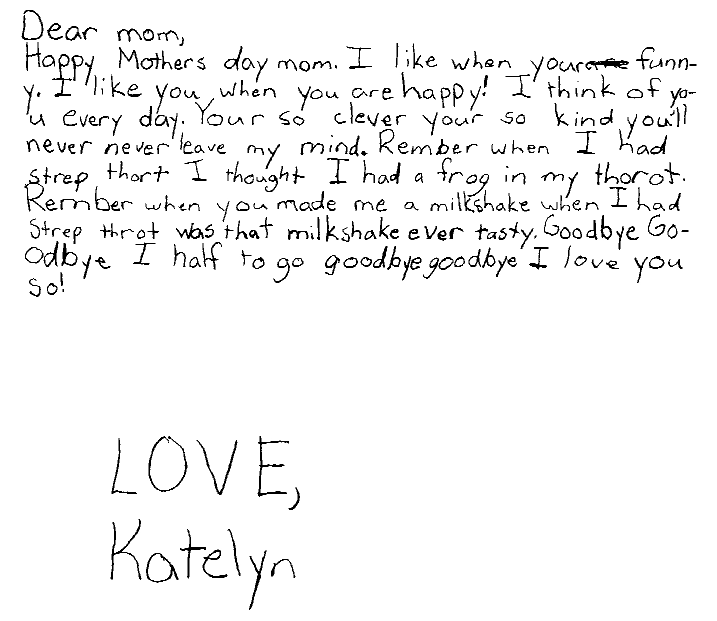 Mike does read Skinnybones, and then he reads Almost Starring Skinnybones. In his literature log, he writes that he preferred the first book because “. . . it was just funnier, but I really like the way the author makes characters like real kids.”Postscript: This incident occurred when Mike was in fourth grade. When he was in seventh grade, he stopped by to visit his fourth-grade teacher. As he en- tered the room, the first thing he said was: “Hey, Miss J., remember that day we read Skinnybones?”In what ways has the teacher demonstrated her knowledge of both child development and the content of English language arts instruction?What are some ways in which teachers and parents can help reluctant readers to devel- op an interest in reading for pleasure?How do teachers decide when to let students choose their own reading material and when to choose for them?Elementary Vignette 7Mrs. D., a teacher in the upper elementary grades, is conducting a minilesson on reading strategies. Shetells the students that she often stops her reading at particular points in a story to picture scenes or char- acters in her head. She explains that this helps her understand the characters and gives her a better sense of the place and time of the story. At the end of the lesson, Mrs. D. invites her students to try this strategy as they read a book of their own choosing. After spending a few minutes circulating and check- ing with students during this silent reading period, the teacher also reads. The class is completely quiet, except for the sound of pages turning, as the stu- dents and teacher read independently.Eight minutes before the end of the class period, the students gather for a sharing time. The teacher begins, as she always does, by asking, “How did it go today?”Marco speaks first. “I tried to see the story in my head, kind of like it was a movie, and I found my- self getting more interested in what I was reading. Yesterday I had trouble understanding this story [Hatchet, by Gary Paulsen], but today when I tried to see it in my head, it made more sense. I saw Brian hitting the hatchet against the rock and I saw the sparks, too. Seeing it like a movie in my head really helped me understand what I was reading.”Jennifer offers her perspective next. “I tried this strategy, but it didn’t work as good for me. I like pre- tending to be the character better. Pretending I’m the character really helps me understand what I read. I did see some of the story in my head, but it was like I was looking through Cleo’s [the protagonist of The Island Keeper, by Harry Mazer] eyes instead of seeing a movie. I think that’s different from what Marco did, but that’s what worked for me.”The teacher invites further comments.“I read both those books,” Brandy says, “and I think I used Jen’s strategy for both. Actually, I think I usually use both of those strategies, but sometimes one is stronger and sometimes the other is stronger.” The teacher explains that Brandy probably did  use both strategies. One strategy does not work in every situation, she points out to the class; readersneed to make flexible use of a range of strategies.How does discussion about reading strategies help students gain greater competence and independence as readers?What should a teacher do for students who over-rely on one strategy?MIDDLE SCHOOL VIGNETTESMiddle School Vignette 1A class of eighth-grade students in Tennessee is intro- duced to young adult literature when their teacher brings a cart loaded with more than 100 young adult titles into their classroom. They watch and listen as the teacher reads selected passages, describes several of the books’ plots, and recruits students to help drama- tize a few important scenes. After this formal introduc- tion, the students select several books that capture their attention. They browse through them independ- ently for a while as their teacher posts on the bulletin board summaries and reviews written by previous stu- dents. Each student decides on a book to read, and students form small groups with peers interested in the same books or books by the same author.Jessie, Joanna, and Kelsie, who often work to- gether, become reading partners. Joanna, who has recently lost an older sister in a car accident, selectsMy Daniel by Pam Conrad, a novel about a young girl whose brother dies. Her reading partners also se- lect books by Conrad, with Jessie choosing Taking the Ferry Home and Kelsie selecting Holding  Me Here. As the three students read, they hold personal conferences and use journals to share episodes with one another; sometimes they exchange books to share excerpts that are especially relevant to their own lives. Other students occasionally join the group’s conversation and discuss questions that help them to understand and cope with the death of Joanna’s sister.Janice, intrigued by what she hears about S. E. Hinton, chooses Taming the Star Runner, The Outsiders, and Tex. She tells her reading partners that she picked these titles because Hinton’s books deal with young boys who are fatherless, and that she identifies strongly with those characters. In later con-versations, Janice explains that she is without parents because her father is in jail awaiting trial for killing her mother. Many students are startled and confused by this news, but others go on to talk about charac- ters in books they are reading who had also lost fam- ily members.As the students become more familiar with par- ticular authors, they present the books they have been reading to their classmates through dramatic booktalks (modeled on their teacher’s presentation the first day), visual presentations, and oral readings. The students also write response essays/reviews for one another, explaining why they liked a book or se- ries of books by an author and encouraging their classmates to read them as well. These responses will be saved so that next year’s students can read how their peers responded to works that helped them un- derstand their own lives more clearly.How important to the curriculum is knowing the students’ lives outside of the classroom? What activities can be used to get to know students better?How do these types of interactions and per- sonal responses help students to become more competent and critical readers and thinkers?Middle School Vignette 2A group of sixth-grade students is reading and study- ing science texts, such as primary sources, magazine articles, textbooks, and essays on scientific and envi- ronmental topics. As part of a thematic exploration of large mammals, the students read a number of magazine articles on endangered animals and work in small groups to practice using study strategies such as underlining, annotating, and summarizing informa- tion through visual diagrams. Their teacher models study strategies in explicit class demonstrations.One day, before reading an article on grizzly bears, the students talk about specific ways of learn- ing and remembering important ideas and informa- tion encountered during reading. The teacher models strategies she uses as she reads, such as underlining and note taking, “thinking aloud” for the class as she sifts through information to highlight and organize important points. She shows students a way in which to transform key ideas and details that support themFigure 2. Learning Web on Grizzly Bears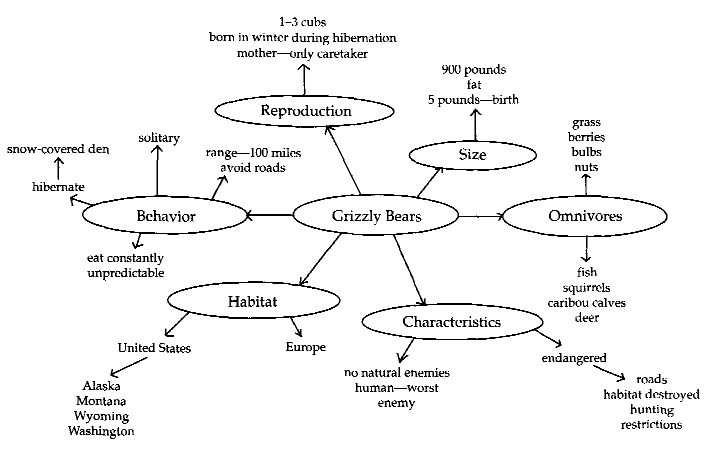 into a visual diagram that helps show the relation- ships among key concepts. (See Figure 2.)The students gather in small groups to read a se- ries of articles about large animals. Working togeth- er, they decide which points are important enough to underline or annotate. Each group then organizes the information it has found, using the type of visual model demonstrated by the teacher the day before. Each group displays its diagram to the class as an overhead transparency, explaining the process they used to produce the diagram.The next day, the students write summaries of the articles they have read and work together to pre- pare for an oral presentation to their class, using their notes and diagrams to help them plan.How are boundaries between subjects blurred in an activity like this one? How is this advan- tageous for students and for teachers?What function(s) does writing serve in this example?Middle School Vignette 3Middle school students who are originally from a dozen different countries are studying folktales using resources in English and, when available, in their pri- mary languages. Many sources come from their class- room, school, and public libraries, but some, especially those written in the students’ primary lan- guages, come from their own homes. The students keep reflective reading journals and share responses to folktales they have read in small groups. As a class, the students read selected folktales together and watch videotaped dramatizations of several sto- ries made by previous classes. Watching these tapesexcites the students as they see stories from many different cultures being brought to life by their peers. Their teacher models different storytelling tech- niques, including puppetry, readers’ theater, and role-playing.After a week of reading a number of different stories, the students each select one special story to present to the class. Each student chooses the mode of storytelling that is best suited to his or her story, including staging a story as a mini-drama, drawing a picture, or creating puppets to represent key charac- ters. Students then practice in small groups, and final- ly they present their folktales to the class. The teacher videotapes each presentation so that students can watch and critique their own presentations later. The videotape will also provide a model for students in next year’s class.As a further exploration of narrative, students ask their parents or caregivers to tell them stories from their own cultures. Working together, students and their parents write out these stories. In many cases, students write the stories both in their first language and in English. Figure 3 shows an example of a text written in Korean and in English. [NOTE: Figure omitted from this online version due to copyright considerations.] Some students also add illustrations to help classmates who speak different languages to understand and visualize their stories. The students work in groups to assemble all of these stories and create a book using the class computer. This book is duplicated so that each student has a copy. A copy is also donated to the school library so that other stu- dents may enjoy the stories and see different styles of writing from around the world.In what way does this activity affirm both the students’ primary languages and cultures and their work toward proficiency in English?How might the students use videotaping to critique their own work? How can this tech- nique be used to incorporate assessment into the learning process?Middle School Vignette 4A class of eighth-grade students learns about charac- terization in  fiction  through reading  Toni  Cade Bambara’s “Raymond’s Run,” a short story in which a young female protagonist comes to understand that competition and compassion cannot always co-exist peacefully. The students begin by predicting the possible content of the story, based on the title, and they record these predictions (and the reasons for them) in their journals. The students listen to their teacher read the story aloud; then they read through selected passages themselves in small groups, stopping often to discuss their ideas or write in their journals.After everyone has read the story, the teacher di- rects the students to write brief impressions of the story’s protagonist, Squeaky, in their journals. The classmates exchange entries and discuss what they have written, sharing their first impressions of the character. The class works as a whole to generate and discuss responses to questions their teacher has written, referring often to the text of the story to sup- port various responses.Following this discussion, the teacher asks stu- dents to draw Squeaky as they visualize her, based on key passages they have chosen from the story. Then they make notes around their drawings, com- pleting sentence starters provided by their teacher: “Squeaky likes . . . , Squeaky dislikes . . . , Squeaky sees the world . . . , Squeaky learns . . . .” They write the completed sentences around their drawings like captions and display their work for the class. After viewing one another’s work and talking about what they have written, students write a more formal pa- per analyzing their responses to Squeaky’s develop- ment as a character.What could be done in this example to ex- pand students’ literary experiences, based on their interest in the story? How might the theme of competition/winning be extended to other works or other kinds of projects?In this vignette the teacher selected the story and guided the students toward specific questions through cues and prompts. How might this be balanced with student-selected readings and student-guided activities?How does the focused approach to instruction—in which the teacher directs stu- dents’ attention to a specific topic, such as character development—fit with instruction- al approaches that focus on students’ own re- sponses to and questions about what they are reading?Middle School Vignette 5On a gloomy January day, a group of students noisi- ly enters the classroom for their writing workshop. Their teacher, who notices that this is not the first time the students have been disruptive and loud late- ly, comments, “I’ve noticed a breakdown in manners lately. What are manners, anyway? I know what adults mean by the term, but what does it mean to you?” Her questions stir up a conversation she could not have expected.After a few awkward moments, one boy offers a definition: “Treating people kindly.” The ice is bro- ken, and students’ responses begin to flow. Within a few minutes, the focus of the students’ conversation turns to unruly behavior on the school bus and how a lack of manners there is affecting everyone. “It’s sometimes so bad,” says one new girl in the class, “that I worry about my little sister who’s in kinder- garten. What must she think of the kids fighting and cussing?” Other students confess their compliance, even participation, in the bad behavior. One quiet boy, generally a good writer and student, suggests, “It’s kind of a way to keep kids off your back, if you pick on others, too. A couple times I tried to help little kids, though.”The teacher and her aide sit on the sidelines of this conversation. The talk is serious and thoughtful, and the students are listening to one another and sharing their feelings intently. They articulate very clearly their ambivalent feelings—fear of being the brunt of verbal abuse on the bus and shameful em- barrassment at their own complicity. As the talk be- gins to wind down, the teacher asks, “How can you change this situation?”The students agree that writing letters—to the su- perintendent and school board, to the principals of the schools on the bus route, and to parents’ groups—would be an effective way to make their concerns known. The next day, their teacher offers a mini-lesson on appropriate format and language conventions for business letters, and suggests that the best way to get results with a letter of complaint is to offer a possible solution to the problem. The students draft and revise letters outlining several al- ternative solutions: hire extra adults to ride the buses; ask for parents to volunteer on a rotating ba- sis; enlist high school seniors who are required to complete a number of hours of social work before graduation; ask the parent-teacher organization tosend fliers home listing bus rules for students. The students work together for a week to revise and pol- ish their letters, referring often to a poster on the classroom door which shows proper letter format. They work energetically and are motivated to write clearly and effectively by their personal involvement with the subject.Within a couple of weeks, all of the students’ let- ters have received replies, and the principal has agreed to meet with the students to discuss the is- sue further. The students feel that their concerns have been heard, and they hope to be able to work with the principal and superintendent to create a vi- able solution to their problem.What is a teacher’s role in creating a class- room environment where students feel com- fortable discussing issues like behavior on the school bus?How can students develop knowledge of the power of writing to serve their needs, both during the writing process and afterward?Middle School Vignette 6Students from eighteen different countries work to- gether in one middle school classroom. Their teacher asks them to develop oral histories centered on ex- periences many of them share, such as immigrating to a new country. The class begins this project by talking about the types of questions they might want to ask family members or others they plan to inter- view. They agree that it is important to have a shared set of interview questions so that their oral histories fit well together in the collection they want to assem- ble later. A guest speaker comes to class the next day, and students practice interviewing him. They ask questions, tape-record their conversation, and learn about conducting interviews, using tape recorders, and taking notes while talking.The students begin their own independent inter- views, adapting the list of questions developed in class to their particular situations, subjects, and inter- viewees. Once they have completed their interviews, they shape their notes into narratives that will form part of the class oral history portfolio. They share their stories with their classmates, who offer sugges- tions on how to revise and add detail and focus.One student, Monica, interviews her uncle in Spanish, then translates the transcript into Englishand forms it into a narrative account. Reading over her interview transcript and notes, she thinks careful- ly about how to translate her uncle’s spoken words into writing in order to convey his meaning clearly to her classmates. After drafting her first-person narra- tive based on the interview, she asks her classmates to read it. They ask her questions about parts that are unclear to them and point out mechanical problems with punctuation and spelling. Monica works again to revise her story with the help of her peers’ feed- back. Here is a later draft of her narrative:Problems in El SalvadorBefore I left my country I was working for a long time and I couldn’t finish my studies. It was very hard to live, especially when one is poor in El Salvador.When I was a child, the war didn’t exist yet until 1978–79. When the first groups formed in 1970, it was- n’t so terrible, like what is happening today. You can- not go outside at night. Well, it depends on where you live. If you live in a place where the streets are dark, then you might get assassinated or kidnapped. So later in 1978, this group began to fight against the govern- ment and so on. You’ll see that they didn’t stop yet. They have approximately 12 years of fighting.When I was young, the people were talking about America. Then I was dreaming of coming to the US, but I never imagined that I would be able to be here.As the years are passing, the guerrillas and the army are fighting each other and killing innocent people. They go into houses taking the people away from their houses at night. So in the morning, they are killed al- ready. Nobody knows who it is—the guerrillas or the army. How I wish that this war would end! I think there should be no war in the world. I feel so sad about it and I wouldn’t want this to happen anywhere in the world. Before coming to the US, I was working in the Ministry of Agriculture of Granaries. I was giving advice to the people so they can work in the land and become the owners of the land. I worked there for around 2 years. Then I decided to come to the US because Icould have better opportunities of job and study.I like El Salvador as my country but I do like the US be- cause it is very pretty. Both of the countries are pretty. I like them a lot and wish to go just to visit my country.What is the teacher’s role in helping students recognize their primary languages as re- sources in their learning process?How can teachers help students with a proj- ect like this when they do not speak a stu- dent’s first language?HIGH SCHOOL VIGNETTESHigh School Vignette 1To pull together what they have been learning about audience and voice in writing, as well as to develop their research skills, one eleventh-grade American lit- erature class has been given an assignment to fill the trunk belonging to an imaginary great-aunt, Rachel, recently deceased, with letters. The assignment is prompted by an obituary which the students read and discuss, seeking ideas about Aunt Rachel as well as information about historical contexts. Students brainstorm the kinds of letters their imaginary aunt might have received over the course of her lifetime, from childhood and school friends, parents, boyfriends, employers, and so on. They find and study examples of published collections of letters from the period for models and clues. The students assemble a list of events, inventions, personalities, manners and social customs, fashions, and fads that might have influenced Aunt Rachel and her corre- spondents. They soon realize how much is involvedin reconstructing everyday life in the past, and they delve further into research and reading on the Jazz Age, World War II, and the Kennedy years.The students split into working groups of five or six, and each group chooses a decade of Aunt Rachel’s life to focus on. These groups not only use library materials (newspapers from the period, histor- ical narratives, biographies); they also interview fam- ily members and others in the community, including residents of a nearby nursing home, asking what they remember from their lives during those times. As they compile their historical materials, the stu- dents create a profile of Aunt Rachel—what she was like as a young girl, as a teacher, how she respond- ed to social changes in the sixties, and so on. Each group prepares a presentation for the whole class, and these include a family dinner with dramatized flashbacks, a reconstructed television newscast, and a reenactment of a trip to a 1950s drive-in, complete with a cardboard Chevy and movie screen.Adopting a specific persona, the students each write letters to Aunt Rachel. These vary from a letter from a South Pacific foxhole bearing a bullethole and the blood of a GI sweetheart wounded in the battle of Tarawa, to a letter from a third-grade nephew on wide-lined tablet paper, to a note sprinkled with peace signs from Aunt Rachel’s former student turned antiwar activist in the sixties.How would this assignment fit with the tra- ditional notion of research?How effective is this project in developing in- terdisciplinary connections among literature, writing, history, and social studies?What other types of research/inquiry projects might be effective for high school students?High School Vignette 2Students in one high school literature class have re- cently finished reading Chinua Achebe’s Things Fall Apart and Alan Paton’s Cry, the Beloved Country. For most of the students, these two books have been their first experience with African literature (Achebe’s novel is set in colonial Nigeria, Paton’s in South Africa), and they have become deeply interested in the history of Africa, its colonization by European na- tions, and the politics of racial apartheid in South Africa. Their engagement with the powerful drama of the two novels has led them to do further back- ground reading on the history of Africa and its rela- tionship to European colonialism. One group of students, in particular, has begun to notice the ways in which literary texts can offer a different view of events from what is commonly presented in histori- cal reference works.Many of the students have also become interest- ed in reflecting on the parallels and differences be- tween racial relations in Africa and their own experiences in the United States. Drawing on the personal impact of racist policies on characters in the two novels, students have opened up many conver- sations about the experience of racial identity and difference as it has shaped their own lives. To ad- dress the many questions they have raised, several students in the class have decided to put together a multimedia presentation for their classmates. They want to show how the novels have affected them, give their peers some background on Nigerian and South African history and culture, and dramatize theirpowerful emotional responses to the books and the issues raised by them.These students are fortunate to have at their dis- posal a variety of media and technological resources, including CD-ROM materials on Nigerian and South African geography, history, and culture, several com- puter workstations, a video camera, and multimedia presentation software that will allow them to prepare their presentation for the class. Together they decide what each of their roles will be in producing their presentation. One team within the group decides to focus on dance, and they videotape one of their classmates, a dancer, performing an interpretive bal- let based on Nigerian music. Another team creates maps of Nigeria and South Africa, using hypertext “hot-buttons” to incorporate historical text into their visual maps. As a group, the students listen to record- ings of some of the many different types of African music, selecting and editing pieces that will enhance their visual and textual materials. Two of the students work together to write the script that will tie the pres- entation together, and they record a soundtrack that will serve as a voice-over for the entire presentation. After two weeks of work, the presentation is as- sembled and shown to the whole class. The group that has made the presentation leads discussion after- ward, responding to many of their classmates’ ques- tions about African countries and their literature. At the end of class, they distribute an annotated bibliog- raphy of literary and historical works on modernAfrica.How might teachers modify this project for a classroom that did not have such rich techno- logical resources? How are the students em- powered to do different things by the technology?What can a teacher do to create a literature classroom in which students’ experiences and concerns, particularly those relating to is- sues like racism, can be openly and honestly addressed?What works of American literature might be effective in conjunction with the African nov- els used in this class?High School Vignette 3Sharon, a student in a high school writing workshop, is looking over the draft of a character sketch of hergrandfather. Her essay was discussed in peer revision group the day before, and she is going through the paper, looking for places to insert more sensory de- tail and descriptive language.Her teacher joins Sharon in analyzing the paper. “I can see by your writing-group evaluation sheet that the group gave you lots of useful revision sug- gestions,” the teacher observes. “I really liked the way you described your grandpa’s house. I can see all those magazines and newspapers stacked up around his rocking chair. But I wonder if you could tell me a little more about how he looked, what you see when you think of him.”“Well, I said right here that he was bent over,” Sharon says, pointing to the middle of her first page. “Yes, but I still can’t quite see him—all I see is a bent-over outline. Was he all wrinkled and old? Bigor small-boned?”“Well, you see, he’s only sixty but he’s all bent over because he didn’t drink his milk when he was a boy. They didn’t have milk for him to drink. And he worked pulling tobacco since he was four— ruined his back.”“Pulling tobacco? What’s that?”“That means picking tobacco, which is done by pulling off the yellowed leaves from the bottom of the stalk.”“Yes, I can visualize that. But how will your read- er know what you just told me?”Sharon and her teacher discuss strategies for gen- erating and incorporating descriptive material in a paper. Sharon decides to use the “web” technique. She writes the word grandpa in the center of a sheet of paper and begins adding words and images that come to mind, circling each one and connecting it to grandpa in the center: bent, tobacco, etc. She then fills in more details under each word, using the words as prompts for further images and language, and so on, until she’s filled two pages with sensory detail. Sharon then returns to her paper to search for places to insert the new material she has generated.What other techniques can be useful to en- gage students more deeply with revision? How can teachers help students discover the creativity of the revising and editing stages?What considerations should be taken into ac- count when deciding what and how much direction to give a particular writing student?What other ways can peer groups be useful in a writing class? How can peer groups work effectively during different phases in the writ- ing process?High School Vignette 4[Vignette omitted from this online version due to copyright considerations.]High School Vignette 5Students in a high school literature class are watching a scene from Tony Richardson’s film version of Hamlet. This is the third clip of the “Get thee to a nunnery” scene they have watched since they fin- ished reading the play; the other two were directed by Rodney Bennett and Laurence Olivier. Their teacher is using film versions of the play to help the students experience Hamlet on a more personal lev- el. He challenges them to use what they see in the clips to answer the question, “What does Hamlet know of the plotting of Claudius and Polonius, and when does he know it?”In Richardson’s scene, Hamlet encounters Ophelia lounging in a hammock, and they exchange playful endearments. The camera work is tight, con- sisting of two-shots and close-ups. Hamlet coyly moves beneath Ophelia’s hammock to woo her from the other side, and the camera captures the chemistry between the two. At first, Hamlet’s words “Get thee to a nunnery” seem almost protective, as if a clois- tered sanctuary might save Ophelia from what Hamlet believes will be an uncertain and disturbing future. But the camera pulls back to reveal Polonius spying on the pair from behind a partition. Hamlet, noticing a sudden movement, suspects that he has been set up by Ophelia and responds with bitter fury, shouting, “Where’s your father?” Ophelia’s re- sponse is ambiguous. Hamlet’s anger shocks her, and when he departs with the line “To a nunnery, go,” Ophelia poignantly responds, “O, what a noble mind is here o’erthrown!”The students are unsure, based on Ophelia’s ex- pression in this scene, whether she was aware of her father’s presence. One student expresses her belief that Ophelia would not have reacted with tears had she been aware all along that she and Hamlet were being watched. But another points out that in the text of the play, Ophelia is present when the king instructs Polonius to eavesdrop on the pair. “Whatgives the director the right to change the play like that?” she asks. This comment prompts a return to the text for evidence, encouraging close reading and lively discussion.Another issue raised by the film is the possibility of multiple “correct” interpretations of a work. Is Olivier’s shortened version any less Hamlet than Richardson’s?These questions concerning interpretation be- come central to the students when they are given the opportunity to play director themselves. One group of students is assigned the third scene—the “closet” scene—which the class will examine the next day. They are to describe the scene from the perspective of a director, choosing particular actors, advising them on emphasis and tone, and blocking the physical interactions between Hamlet and his mother. This project helps the students to visualize the scene and to interpret the images and lines for themselves and their classmates.As a further extension of the project, the students develop storyboards for particular scenes from the play. This requires them to think through the scene differently, from a camera’s point of view, dividing the action into frames and deciding who and what will be the focus. They must think about camera an- gle, lighting, framing, set design, and all the elements of both film and drama. The students complete their discussion of Hamlet by presenting their completed storyboards to their classmates and discussing choic- es they have made in designing their own scenes.In what other ways might film be used to help students explore and interpret difficult literary texts?What would be lost or gained by substitut- ing a traditional essay for the storyboard proj- ect as a mode of student response to Hamlet?What other activities and projects might teachers use to teach Shakespeare to high school students?■	■	■These vignettes illustrate a variety of classroom prac- tices and projects, in which students’ perspectives, interests, and needs shape classroom discussion, writing projects, and curriculum choices. These il- lustrations clearly show the interconnections among the six English language arts. While many of the ex- amples focus primarily on reading, writing, or speak- ing, for example, these are not isolated from other components of visual and spoken language use.The vignettes also offer positive examples of in- terdisciplinary learning. In many of the classrooms portrayed above, the English language arts serve as a gateway into other subjects such as history, social studies, art history, geography, even zoology. We en- courage readers to work with colleagues in other dis- ciplines to develop connections among traditionally distinct content areas and to help students’ literacy grow in relation to their work in an array of subjects. In choosing the classroom examples for this chapter, we have sought to provide views of different types of classrooms and different types of students. We recognize that some schools are richly endowed with reference materials and technological resources, while others have limited resources. So, too, we re- alize that many schools are demographically and linguistically diverse, while others are more homoge- neous in their makeup. We therefore offer these vi- gnettes as starting points for discussion, and we encourage teachers, parents, administrators, and oth- er readers to consider them in light of the particularneeds of their students and communities.Another theme that carries through all of these classroom portraits is the teacher’s role in closely ob- serving students. Judgments about how and how well students are learning, and about the extent to which they are achieving the standards, need to be made by those who see them working with language every day. In response to questions about how progress toward the standards is to be evaluated, we strongly reaffirm the role of the teacher. By watch- ing students closely, reflecting on their development, and guiding them when they need help, teachers both assess and advance their students’ progress.IN CONCLUSION 	his document describes what we—the International Reading Association and the National Council of Teachers of English—believe students should know about and be able to do with language by the time they reach the end of their secondary schooling. The twelve content stan- dards we have proposed grow out of a national con- versation about the goals and purposes of English language arts education. Our aim is to ensure that all students develop the literacy skills they need to succeed in school and in various areas of life.Many observers worry about the act of defining standards for the English language arts and other sub- ject areas, fearing that the result will be to restrict the creativity and flexibility that characterize good teach- ing and learning. This concern goes to the heart of the tradition of public schooling in the United States. Throughout our nation’s history there have been periodic attempts to define a national agenda for the schools, yet decisions about what should be taught and how it should be taught have always been made by local teachers and administrators in response to local needs and concerns. This is the way it should be, we believe, and these standards should not be seen as a veiled (or unveiled) attempt to undermine that tradition. Rather, we urge a more positive view of standard- setting. We feel strongly that guidelines for English language arts education are necessary because they provide a clear map of the goals of schooling. This clarity of purpose is particularly important in our cur- rent political and economic climate, in which public expectations of the schools, as well as criticisms of their work, are increasing. Standards offer a way to guide and support the best practices in English lan- guage arts education. In addition to this document,IRA and NCTE have prepared several documents showing classroom practices using these standards.As we discussed at the outset, we also believe that standards are needed to prepare students for the lit- eracy requirements of the future as well as the present. If we are to prepare all students to become proficient users of language, and if we are to bridge the great disparities that exist in educational opportunities, then standards are a necessary part of that effort.This final point is particularly important. We do not imagine that setting standards is, by itself, suffi- cient to address the problems that beset our nation’s schools. Perhaps one of the greatest challenges to the attainment of these standards is the plague of un- equal opportunities and expectations. Some students in our country have abundant resources for learn- ing: they attend schools that are well equipped with books as well as technological and human resources; they have every opportunity to achieve high levels of competency in all areas of the curriculum. Others, however, are far less fortunate. Neither the most forceful and eloquent standards in the world, nor the most dedicated teachers, can overcome these barriers.These standards  represent  not  an  end  but  a beginning—a starting point for discussion and ac- tion within states, districts, and individual schools across the country. Quality education can only hap- pen, we believe, when it is fostered by local conver- sations. Teachers and school administrators must translate these standards for themselves, considering and responding to the particular needs of their stu- dents and communities. To make certain that our na- tional conversation continues, we are asking you to complete and return the survey form in Appendix F. If this book encourages fertile debate about the means and ends of English language arts education, then its central aims will have been achieved.GLOSSARY 	The following terms are used in the preceding chap- ters or are closely related to concepts presented there.aesthetic Pertaining to judgments of beauty or formal appropriateness,  originality, or interest. Traditionally, the “aesthetic dimensions” of literary response have been associated with the reflective contemplation of the literary text as an artistic work in itself, apart from social and historical contexts. However, the standards presented here are founded on the assumption that an aesthetic experience results from a reading event that mutually involves and is influenced by the reader and the text in a particular context. The reader brings to the text internalized lan- guage and life experiences, which in the encounter with the text create a new experience. Thus interpre- tation of a literary work depends not only on the text itself, but also on the reader’s ideas and feelings evoked during engagement with the text.analysis  The process or result of identifying the parts of a whole and their relationships to one another.appreciation Thoughtful awareness of value; per- sonal understanding and respect for; judgments made with heightened perception and understand- ing. Literary appreciation goes beyond simple com- prehension to involve personal or moral judgment, artistic awareness, and emotional investment in a work or performance.assessment standards 1. Statements setting forth guidelines for evaluating student work, as in the Standards for the Assessment of Reading and Writing (see Appendix E). 2. Measures of student performance.audience The collection of intended readers, listen- ers, or viewers for a particular work or performance. An audience may be physically present (in the case ofa dramatic performance or speech) or separated by time and distance (in the case of written texts).authentic	Something that is meaningful because it reflects or engages the real world. An authentic task asks students to do something they might really have to do in the course of their lives, or to apply certain knowledge or skills to situations they might really encounter.canon The body of literary or other artistic works that a given culture defines as important at a given time; that is, works perceived by that culture to express significant values and to exemplify artistic excellence.CD-ROM Compact disc with read-only memory. A computer add-on used in place of a floppy disk and disk drive because it has a much larger storage capac- ity for text, graphics, sound, and computer programs.classic texts Literary or other works (e.g., films, speeches) that have been canonized, either contin- uously or intermittently, over a period of time be- yond that of their initial publication and reception.cognitive process Process by which readers, writ- ers, and viewers actively construct meaning as they engage with texts by organizing, selecting, and con- necting information; making inferences; and per- forming acts of interpretation.communication The meaningful exchange of ideas or information between a speaker and a lis- tener (or a reader and a writer, etc.). Communication may be primarily functional (“Pass me the salt”), pri- marily expressive (“To be, or not to be”), or some combination of the two. Throughout these standards, communication is understood as an interactive process, in which both speaker and listener partici- pate in the construction of meaning.comprehension The construction of the meaning of a written, spoken, or visual communication through a reciprocal interchange of ideas between the receiver and the composer; comprehension occurs within and is influenced by the immediate context.constructing meaning The process by which readers (meant here in the term’s broadest sense) create meaning for the texts they read, view, or listen to. These meanings are built from the connections the reader makes between the new material and his or her prior knowledge, the ways the reader struc- tures meaning, and decisions the reader makes about what is important or relevant.contemporary texts Literary or other works that have been written in recent years; they frequently ad- dress issues and events of current concern to a giv- en community but may also be broader in scope or retrospective in content.content One of three dimensions in our concep- tual model for the English language arts standards, content refers to what students should learn in the English language arts. The content dimension ad- dresses what students should know and be able to do with respect to the English language arts. This in- cludes knowledge of spoken, visual, and written texts and of the processes involved in creating, cri- tiquing, and interpreting such texts.content standards Statements of what students should know and be able to do in a given discipline, here the English language arts.context 1. The sounds, words, or phrases adja- cent to a spoken or written language unit; linguistic environment. 2. The social or cultural situation in which a spoken or written message occurs.convention 1. An accepted practice in a spoken or written language. 2. An accepted way of creating an effect, as the soliloquy in drama, the flashback in fiction.critical reading  Reading a text in such a way as to question assumptions, explore perspectives, and critique underlying  social and  political values or stances. Critical reading is resistant, active, and fo- cused on both the text and the world. Critical readers bring a range of experiences to texts, and, in turn, use texts to develop critical perspectives on person- al and social experience.critical thinking The thought processes character- istic of creativity, criticism, and logic in literature, the arts, science, and other disciplines; divergent thinking.cues Various sources of information used by read- ers to construct meaning. The language cueing sys- tems include the graphophonic (also referred to as graphophonemic) system—the relationships between oral and written language (phonics); the syntactic system—the relationship among linguistic units such as prefixes, suffixes, words, phrases, and clauses (grammar); and the semantic system—the meaning system of language. Reading strategies and language cueing systems are also influenced by pragmatics—the knowledge readers have about the ways in which lan- guage is understood by others in their culture.curriculum	1. The actual opportunities for learn- ing provided at a particular place and time. 2. The to- tal program of formal studies offered by a school. 3. All the educational experiences planned for and pro- vided by a school. 4. A particular part of the program of studies of a school, as the English curriculum, the reading curriculum.decode  1. To analyze spoken or graphic symbols of a familiar language to ascertain their intended meaning. 2. To change communication signals into messages, as to decode body language.development One dimension of our conceptual model, development refers to how students grow as language users. The development dimension focus- es on the ways in which learners develop compe- tencies in the language arts.dialect A social or regional variety of a particular language with phonological, grammatical, and lexical patterns that distinguish it from other varieties.diversity The multitude of differing viewpoints and perspectives—based at least in part on gender, race, culture, ethnicity, or religion—in the United States and the world.emergent literacy Development of the association of print with meaning that begins early in a child’s life and continues until the child reaches the stage of conventional reading and writing.ethnicity Affiliation with any of the large groups of people commonly classified by language, race, na- tional or geographic origin, culture, or religion.evaluation 1. The use of critical reading and critical thinking to judge and assign meaning or importance to a particular experience or event. 2. The process used by teachers and students to ap- praise and judge achievement, growth, product, and process or changes in these, frequently through the use of formal and informal tests and techniques.expressive text Written, spoken, or visual creation that reveals or explores the author’s thoughts, feel- ings, and observations—for example, in questions, comments, journal entries, logs, or freewriting.fiction Imaginative literary, oral, or visual works representing invented, rather than actual, persons, places, and events. Widely recognized genres of fic- tion include mystery, romance, and adventure.figurative language Any language, whether in a literary or a nonliterary text, using figures of speech such as metaphor or hyperbole to create multiple or intensified meanings.fluency The clear, rapid, and easy expression of ideas in writing or speaking; movements that flow smoothly, easily, and readily.genre A category used to classify literary and oth- er works, usually by form, technique, or content. Categories of fiction such as mystery, science fiction, romance, or adventure are considered genres.grammar The means by which the different com- ponents of language can be put together in groups of sounds and written or visual symbols so that ideas, feelings, and images can be communicated; what one knows about the structure and use of one’s own lan- guage that leads to its creative and communicative use.graphophonic/graphophonemic	One of three cueing systems readers use to construct texts; the re- lationships between oral and written language (phonics).home language The language or languages learned and used by children in their homes and communi- ties both before and after their entry into school. The term may refer both to national languages and to va- rieties of English and other languages.image	Note: Image is a general term with many shades of meaning but usually implies a physical or mental resemblance. An image may be concrete or abstract. It may be based on experience or imagina- tion. It may refer to sensory experiences, especiallyvisual ones, or to any physical or ideational represen- tation of such experiences. 1. A mental representa- tion of something, usually incomplete; impression. 2. A description in speech or writing. 3. A figure of speech, especially a simile or metaphor.imagery 1. The process or result of forming men- tal images while reading or listening to a story, view- ing a film, etc. 2. The use of language to create sensory impressions, as the imagery of the phrase “such sweet sorrow.” 3. Collectively, the figurative language in a work. 4. The study of image patterns in literature for clues to the text’s deeper meaning.inquiry A mode of research driven by the learner’s desire to look deeply into a question or an idea that interests him or her.integrated language arts A curricular organiza- tion in which students study and use the language components of speaking, listening, reading, and writ- ing as a mutually reinforcing process that evolves through a unified core of concepts and activities.interpretation 1. The process of inferring beyond the literal meaning of a communication. 2. The analysis of the meaning of a communication. Note: In this context, interpretation involves both grammati- cal and semantic analysis and the interplay between them. 3. A performance, usually artistic, to which the performer gives distinctive meaning.language diversity Variety in both national lan- guages and dialects or codes within national lan- guages. Our understanding of language diversity in this document recognizes the historical, cultural, re- ligious, and personal meanings that these different languages and forms of language carry within them.linguistic patterns The characteristics of syntax, diction, vocabulary, or degrees of elaboration that may vary according to social and cultural context.linguistics 1. The study of the nature and structure of language and languages. 2. The study of the na- ture of language communication.listening Attending to communication by any means; includes listening to vocal speech, watching signing, or using communication aids.literacy The standards outlined in this document reflect a contemporary view of literacy that is both broader and more demanding than traditional defi- nitions. Until quite recently, literacy was generallydefined, in a very limited way, as the ability to read or write one’s own name. A much more ambitious definition of literacy today includes the capacity to accomplish a wide range of reading, writing, speak- ing, and other language tasks associated with every- day life.literacy community A group of language users, whether within the classroom or outside, who share a common language and a common set of concerns. Students in the classroom work together as a litera- cy community to read, listen to, and view their class- mates’ and others’ works, to articulate and negotiate meanings, and to foster one another’s development.literary analysis The careful, detailed reading and study of a literary work by a critic, student, or scholar.literature   Imaginative writings in prose or verse, as poems, plays, novels, and short stories. Although in its modern usage literature is distinguished from historical writing, and increasingly from such popular forms as romance or mystery fiction, in this docu- ment we use a broad definition of literature that in- cludes often excluded forms such as essays, journals, and autobiographies.media The various physical means through which information may be communicated or aesthetic forms created, for example, newspapers, film, books, computer software, painting.metaphor A figure of speech in which the deno- tative word or phrase (e.g., train) is replaced by an- other word or phrase which, though not literally true, suggests a likeness or analogy (e.g., iron horse). In addition to being a significant element of literary ex- pression, metaphor is also a constituent of many oth- er kinds of language.miscues Unexpected responses cued by readers’ knowledge of their language and concepts of the world. Miscues are not random errors, but result from attempts by readers to construct meaning as they en- gage with texts.moral	Referring to the rules of behavior, or of right and wrong, that are accepted within a certain social group, rules that may be based on religious, ethical, or philosophical systems of belief.multimedia Incorporating or making use of more than one medium. For example, a multimedia re- search project might include a written report, photo-graphs, computer-generated charts, and audiotaped interviews.narrative Text in any form (print, oral, or visual) that recounts events or tells a story.National Academy of Education Association founded at Stanford University in 1965 as a forum for educational research and discussion. Publisher of The Nation’s Report Card: Improving the Assessment of Student Achievement.nonprint text Any text that creates meaning through sound or images or both, such as photo- graphs, drawings, collages, films, videos, computer graphics, speeches, oral poems and tales, and songs.opportunity-to-learn standards Statements of the basic conditions necessary for students to be able to achieve content or performance standards. These may include statements concerning learning environment, equity, and access to resources.outcome Knowledge, skills, and understandings students gain as a result of education and experience.performance-based assessment The measure- ment of educational achievement by tasks that are similar or identical to those that are required in the instructional environment, as in performance assess- ment tasks, exhibitions, or projects, or in work that is assembled over time into portfolio collections.performance standards  Statements that attempt to specify the quality of student performance at vari- ous levels of competency in the subject matter set out in the content standards.phonics Generally used to refer to the system of sound-letter relationships used in reading and writ- ing. Phonics begins with the understanding that each letter (or grapheme) of the English alphabet stands for one or more sounds (or phonemes).print awareness In emergent literacy, a learner’s growing awareness of print as a system of meaning, dis- tinct from speech and visual modes of representation.print text Any text that creates meaning through writing, such as books, stories, reports, essays, po- ems, play scripts, notes, and letters. Print texts may also be produced and circulated electronically.prior knowledge Knowledge that stems from pre- vious experience. Note: Prior knowledge is a key com-ponent of schema theories of reading comprehension in spite of the redundancy inherent in the term.punctuation An orthographic system that sepa- rates linguistic units, clarifies meaning, and can be used by writers and readers to give speech character- istics to written material.purpose One dimension of our conceptual model for the English language arts standards, purpose refers to why students use the language arts. In par- ticular, we recommend a focus in English language arts education on four purposes of language use: for obtaining and communicating information, for liter- ary response and expression, for learning and reflec- tion, and for problem solving and application.reading The complex, recursive process through which we make meaning from texts, using seman- tics; syntax; visual, aural, and tactile cues; context; and prior knowledge. Note: In Standards for the English Language Arts, reading refers to listening and viewing in addition to print-oriented reading. Learners with visual or other impairments may read by means of, for example, braillers, sign language, mag- nification devices, and closed-captioned television.recode To change a message into symbols, as re- coding oral language into writing, or recoding an idea into words.recursive Characterized by moving back and forth through a document in either reading it or creating it, as new ideas are developed or problems encoun- tered. In reading a text, recursive processes might include rereading earlier portions in light of later ones, looking ahead to see what topics are addressed or how a narrative ends, and skimming through text to search for particular ideas or events before con- tinuing a linear reading. In creating a written com- position, recursive processes include moving back and forth among the planning, drafting, and revising phases of writing.reflection 1. The process or result of seriously think- ing over one’s experiences. 2. An approach to problem solving that emphasizes the careful consideration of the nature of the problem, the thorough planning of procedures to solve the problem, and the monitoring of the processes used in reaching a solution.rhetoric  1. The art or science of using language in prose or verse. 2. The effective use of language in oratory to influence or persuade an audience. 3.The study of the theory and principles of effectivecommunication.rhetorical devices Any of the techniques used by writers to communicate meaning or to persuade an audience. Rhetorical devices range from word- or sentence-level techniques  such as the  use of metaphor or apostrophe (direct address to the read- er) to techniques that shape an entire piece, such as irony or extended analogy.semantics One of three cueing systems readers use to construct texts. The semantic system focuses on the meaning of texts, where meaning is seen as connections between words (or other linguistic units) and the reader’s prior knowledge of language and linguistic forms, understanding of the world, and ex- perience of other texts and contexts.speaking The act of communicating through such means as vocalization, signing, or using communi- cation aids such as voice synthesizers.spelling The process of representing language by means of a writing system, or orthography.standard English 1. That variety of English in which most educational texts and government and media publications are written in the United States. Note: Also referred to as the language of wider com- munication in this document. 2. English as it is spo- ken and written by those groups with social, economic, and political power in the United States. Note: Standard English is a relative concept, varying widely in pronunciation and idiomatic use but main- taining a fairly uniform grammatical structure.standards Statements about what is valued in a given field, such as English language arts, and/or de- scriptions of what is considered quality work. See content standards, assessment standards, and performance  standards.strategy A practiced but flexible way of respond- ing to recognizable contexts, situations, or de- mands. Because no single reading strategy, study technique, or writing process is best for all stu- dents, it is inappropriate to teach a single way of ap- proaching all language tasks. Instead, we must help every student to acquire a range of strategies and to learn how to choose and apply those that best fit his or her needs and the literacy situation at hand.style 1. The characteristics of a work that reflect its author’s distinctive way of writing. 2. An author’s use of language, its effects, and its appropriateness to the author’s intent and theme. 3. The manner in which something is said or done, in contrast to its message, as Hemingway’s terse, blunt, conversation- al style. 4. The particular way in which a person uses language in a given social environment.syntax  1. One of three cueing systems readers use to construct texts; the syntactic system focuses on the relationship among linguistic units such as prefixes, suffixes, words, phrases, and clauses (grammar). 2. The study of how sentences are formed and of the grammatical rules that govern their formation. 3. The pattern or structure of word order in sentences, clauses, and phrases.synthesis	The process of identifying the relationships among two or more ideas or other textual elements.technological communication  Communication by means of the newer technologies of film, video- tape, and electronic media (such as e-mail and the World Wide Web).technological resource An informational re- source using newer technologies such as computer software, computer networks, databases, CD-ROMs, and laser discs.text	In the Standards for the English Language Arts we use the term text broadly to refer to printed com- munications in their varied forms; oral communica- tions, including conversations, speeches, etc.; and visual communications such as film, video, and com- puter displays.text structure The temporal and spatial arrange- ment of elements in a written, oral, or visual text. For example, the text structure of a narrative film might involve moving back and forth among differ- ent time periods in recounting events; or the text structure of an argumentative essay might involve a linear arrangement of definitions, arguments, evi- dence, counterarguments, and rebuttal.textual features  Characteristics of print texts such as sound-letter correspondence, sentence structure, and context.tone The implied attitude toward the subject matter or audience of a text that readers may infer from the text’s language, imagery, and structure.usage The way in which the native language or dialect of a speech community is actually used by its members.viewing Attending to communication conveyed by visually representing. Students with visual im- pairments might “view” tactile drawings, charts, or diagrams.visually representing Conveying information or expressing oneself using nonverbal visual means, such as drawing, computer graphics (maps, charts, artwork), photography, or physical performance. For students with visual impairments, this language art might also include communicating by means of tac- tile drawings or diagrams, as well as by gesture and performance.vocabulary Those words known or used by a per- son or group, including the specialized meanings that words acquire when they are used for technical purposes, regional usages, and slang.word recognition 1. The quick and easy identifi- cation of the form, pronunciation, and appropriate meaning of a word previously met in print or writing.2. The process of determining the pronunciation and some degree of meaning of a word in written or printed form.writing 1. The use of a writing system or orthog- raphy by people in the conduct of their daily lives to communicate over time and space. 2. The process or result of recording language graphically by hand or other means, as by the use of computers or braillers.writing process The many aspects of the complex act of producing a written communication; specifical- ly, planning, drafting, revising, editing, and publishing.REFERENCESAustralian Education Council & National Council of Ministers of Education. (1994). Key assumptions underlying the English profile. In English—A curriculum profile for Australian schools. Carlton, Australia: Curriculum Corporation.DeFabio, R. Y. (1994). Outcomes in process: Setting standards for language use. Portsmouth, NH: Heinemann.Delaware Department of Public Instruction. (1995). Glossary of terms. In New directions: State of Delaware English lan- guage arts curriculum framework. Dover, DE: Author.Flood, J., Jensen, J., Lapp, D., & Squire, J. R. (Eds.). (1991). Handbook of research on teaching in the English language arts. IRA and NCTE.Harris, T. L., & Hodges, R. E. (Eds.). (1995). The literacy diction- ary: The vocabulary of reading and writing. Newark, DE: IRA.Holman, H. C., & Harmon, W. (1992). A handbook to literature(6th ed.). New York: Macmillan.Lentricchia, F., & McLaughlin, T. (Eds.). (1990). Critical terms for literary study. Chicago: University of Chicago Press.Nevada Department of Education. (1994). Glossary. In Nevada English language arts framework (Draft 2). Carson City, NV: Author.New Zealand Ministry of Education. (1994). Selected glossary. In English in the New Zealand curriculum. Wellington, New Zealand: Learning Media, Ltd.Ohio Department of Education, Division of Curriculum, Instruction, and Professional Development. (1992). Model competency-based language arts program. Columbus, OH: Author.Purves, A. C. (Ed.), with Papa, L., & Jordan, S. (1994). Encyclopedia of English studies and language arts: A proj- ect of the National Council of Teachers of English. New York: Scholastic.Rosenblatt, L M. (1978). The reader, the text, the poem: The trans- actional theory of the literary work. Carbondale, IL: Southern Illinois University Press.Appendix ALIST OF PARTICIPANTS 	The following lists have been compiled as carefully as possible from available records. We apologize to anyone whom we have omitted or whose name, address, or affiliation we have misrepresented. Inclusion on these lists does not imply endorsement of this document. The following abbreviations have been used in these lists: SPELA (Standards Project for English Language Arts), IRA (International Reading Association), and NCTE (National Council of Teachers of English).SPELA NATIONAL BOARD(October 1992–March 1994)Janet Emig, Chair; Professor Emeritus, Rutgers University, New Brunswick, NJ; Tacoma, WARichard C. Anderson, Director, Center for the Study of Reading, University of Illinois at Urbana- ChampaignKathryn Au, Formerly: Educational Psychologist, Kamehameha Schools, Honolulu, HI; Now: University of Hawaii, HonoluluGeorge Ayers, Executive Director, Council for Exceptional Children, Reston, VAAdrienne Bailey, Superintendent of Instructional Services, Chicago Public Schools, ILChristopher Cross, Executive Director, Educational Initiative for the Business Roundtable, Washington, DCLois Distad, Teacher, Bar Nunn Elementary School, Casper, WYPascal D. Forgione, Jr., Superintendent, Department of Public Instruction, Dover, DEJanis Gabay, Teacher, Junipero Serra High School, San Diego, CAHenry Louis Gates, Jr., Professor, Harvard University, Cambridge, MARoseann Dueñas Gonzalez, Director, Writing Skills Improvement Program, University of Arizona, TucsonThe Honorable William Goodling, Representative from Pennsylvania, United States House of Representatives, Washington, DCDonald Hamingson, Teacher, Columbia High School, Maplewood, NJShirley Brice Heath, Professor, Stanford University, Palo Alto, CAJulie M. Jensen, Professor, University of Texas at AustinMary Kitagawa, Teacher, Marks Meadow Demonstration School, Amherst, MAArturo Madrid, Murchison Distinguished Professor of the Humanities, Trinity University, San Antonio, TXSharon O’Neal, Director, English Language Arts and Reading, Texas Education Agency, AustinKatherine Paterson, Author, Barre, VTDarzell Paz, Reading Specialist, Lake Seneca Elementary School, Germantown, MDJerry Pinkney, Illustrator, Croton-on-Hudson, NYLinda Rief, Teacher, Oyster River Middle School, Durham, NHRichard Robinson, President, Scholastic Inc., New York, NYRobert Scholes, Professor, Brown University, Providence, RIThe Honorable Paul Simon, Senator from Illinois, United States Senate, Washington, DCSheila Valencia, Professor, University of Washington, SeattlePatrick Welsh, Teacher, T. C. Williams High School, Alexandria, VASPELA EX OFFICIO BOARD(October 1992–March 1994)Donna Alvermann, University of Georgia, Athens; Co-Director, National Reading Research CenterArthur N. Applebee, State University of New York at Albany; Director, National Research Center on Literature Teaching and LearningMiriam T. Chaplin, Rutgers University, Camden, NJ; Past President, National Council of Teachers of EnglishBeverly Ann Chin, University of Montana, Missoula; President, National Council of Teachers of EnglishSarah W. Freedman, University of California at Berkeley; Director, National Research Center on Writing and LiteracySusan Mandel Glazer, Rider College, Lawrenceville, NJ; Past President, International Reading AssociationJohn Guthrie, University of Maryland, College Park; Co-Director, National Reading Research CenterJanie Hydrick, McArthur Elementary School, Mesa, AZ; Past President, National Council of Teachers of EnglishBarbara Kapinus, Washington, DC; Senior Program Director, Council of Chief State School OfficersDolores B. Malcolm, St. Louis Public Schools, MO; President, International Reading AssociationBarry McLaughlin, University of California-Santa Cruz; Formerly: Co-Director, National Research Center on Cultural Diversity and Second Language LearningJesse Perry (retired), San Diego City Schools, CA; Past President, National Council of Teachers of EnglishDoris Roettger, Heartland Area Education Agency, Johnston, IA; Past President, International Reading AssociationRoger Rogalin, New York, NY; Associate Director, Association of American PublishersSPELA EARLY SCHOOL TASK FORCE(October 1992–March 1994)Erminda García, Chair; Teacher, Alianza Elementary School, Watsonville, CADawn Harris Martine, Co-Chair; Teacher, Manhattan New School, New YorkBernice Cullinan, Executive Secretary; Professor, New York UniversityShelley Harwayne, Director, Manhattan New School, New YorkEdward J. Kameenui, Professor, University of Oregon,  EugeneIrene Serna, Formerly: Professor, Arizona State University, Tempe. Now: Scottsdale Public Schools, AZTimothy Shanahan, Professor, University of Illinois at ChicagoSusan Stires, Teacher, Center for Teaching and Learning, Edgecomb, MESPELA MIDDLE SCHOOL TASK FORCE(October 1992–March 1994)Maureen Barbieri, Chair; Teacher, Spartanburg Day School, Greenville, SCMarshá Taylor DeLain, Co-Chair; Associate State Superintendent, Department of Public Instruction, Dover, DEDennie Palmer Wolf, Executive Secretary; Director, PACE, Harvard University, Cambridge, MARobert E. Probst, Professor, Georgia State University, AtlantaCarol Santa, Coordinator, Language Arts and Social Studies, School District #5, Kalispell, MTCarol Tateishi, Director, Bay Area Writing Project, Berkeley,  CAEdith Tony, Teacher, Chuska Boarding School, Tohatchie, NMRichard Vacca, Professor, Kent State University, OHSPELA HIGH SCHOOL TASK FORCE(October 1992–March 1994)Doris Dancy, Chair; Teacher, Hampton High School, VAGwendolyn Alexander, Co-Chair; Instructional Specialist, Washington, DC, Public SchoolsJames Marshall, Executive Secretary; Professor, University of Iowa, Iowa CityCarmen A. Aviles, Teacher, Community High School, District 94, West Chicago, ILSheridan Blau, Professor, University of California at Santa BarbaraJohn Forsyth, Teacher, Lander Valley High School, WYR. Stephen Green, Assistant to the Superintendent, Lawrence Township School District, Indianapolis, INFaith Schullstrom, Administrator, Guilderland Central School District, NYDouglas Vance, Teacher, LaFollette High School, Madison, WISPELA STAFF MEMBERS(September 1992–March 1994)Alan E. Farstrup, Project Co-Director; International Reading  AssociationMiles Myers, Project Co-Director; National Council of Teachers of EnglishP. David Pearson, Project Co-Director; Formerly: Center for the Study of Reading, University of Illinois at Urbana-Champaign; Now: Michigan State University, East LansingJean Osborn, Project Coordinator; Center for the Study of Reading, University of Illinois at Urbana-ChampaignCarolyn Hill, Project Associate; National Council of Teachers of EnglishFran Lehr, Editor; Center for the Study of Reading, University of Illinois at Urbana-ChampaignAnne Stallman, Data Analyst; University of Illinois at Urbana-ChampaignEllen Swengel, Conference Coordinator; Center for the Study of Reading, University of Illinois at Urbana-ChampaignAmber Walker, Project Staff; University of Illinois at Urbana-ChampaignIRA PRESIDENTS(During project duration)Judith Thelen, 1991–1992, Frostburg State University, MDMarie Clay, 1992–1993, University of Auckland, New ZealandDoris Roettger, 1993–1994, Heartland Area Education Agency, Johnston, IASusan Mandel Glazer, 1994–1995, Rider University, Lawrenceville, NJDolores B. Malcolm, 1995–1996, St. Louis Public Schools, MORichard Vacca, 1996–1997, Kent State University, OHJohn J. Pikulski, 1997–1998, University of Delaware, NewarkIRA BOARD MEMBERS(During project duration)Joan F. Curry, 1990–1993, San Diego State University, CAJohn J. Pikulski, 1990–1993, University of Delaware, NewarkKathryn Ann Ransom, 1990–1993, Springfield Public Schools, ILDaniel R. Hittleman, 1991–1994, Queens College, CUNY, FlushingDonna M. Ogle, 1991–1994, National-Louis University, Evanston, ILPehr-Olof Rönnholm, 1991–1994, Cygnaeus School, Turku, FinlandMabel T. Edmonds, 1992–1995, St. Louis Public Schools, MOLinda B. Gambrell, 1992–1995, University of Maryland,  College  ParkJerry L. Johns, 1992–1995, Northern Illinois University, De KalbSandra McCormick, 1993–1996, Ohio State University,  ColumbusMaryEllen Vogt, 1993–1996, California State University, Long BeachCarmelita Kimber Williams, 1993–1996, Norfolk State University, VAJohn Elkins, 1994–1997, University of Queensland, St. Lucia, AustraliaYetta M. Goodman, 1994–1997, University of Arizona, TucsonBarbara J. Walker, 1994–1997, Montana State University, BillingsRichard L. Allington, 1995–1998, University at Albany–SUNYJames F. Baumann, 1995–1998, University of Georgia, AthensKathleen Stumpf Jongsma, 1995–1998, Northside Independent School District, San Antonio, TXIRA STAFF(During project duration)Alan E. Farstrup, Executive DirectorTerry S. Salinger, Director of Research/Project CoordinatorGall Keating, Projects Manager, ResearchOther staff:Janet Butler, Public Information Coordinator Mary E. Cash, Senior Secretary, Executive Office Matthew S. Freeman, Associate Editor, ReadingTodayDeborah A. Moses Houston, Research Specialist Larry Husfelt, Design ConsultantJoan M. Irwin, Director of PublicationsRobert G. Jones, Director of Finance (retired December 1995)Steven C. LaMarine, Marketing Manager Richard Long, Washington RepresentativeLinda McAfee, Library and Divisional Assistant, ResearchJohn Micklos, Jr., Editor, Reading TodayBoni Nash, Graphic Design Coordinator Wendy Lapham Russ, Assistant Director ofPublicationsIona Sauscermen, Production ManagerBrenda S. Townsend, Director of Professional DevelopmentMelanie Wahl, Committee Coordinator  Tracy Webb, Marketing Manager, 1992–1995IRA ADVISORY COMMITTEEMorton Botel, University of Pennsylvania, PhiladelphiaJack Cassidy, Millersville State University, Millersville, PAJacqueline Comas, University of Maryland, ColumbiaJanice A. Dole, University of Utah, Salt Lake City Nancy Roser, University of Texas, AustinTimothy Shanahan, University of Illinois, ChicagoIRA SPECIAL ADVISORSLynn B. Jenkins, Writing and Editing Consultant, Northford, CTMichael W. Kibby, University of Buffalo–SUNYJohn Kruidenier, Education Consultant, Bryn Mawr, PAJohn Mayher, New York UniversityJean Osborn, Center for the Study of Reading, University of Illinois at Urbana-ChampaignIRA FOCUS GROUP COORDINATORSElizabeth (Betty) Bowers, Rapid City, SDSuzanne F. Clewell, Prince George County Schools, MDGay Fawcett, Summit County Schools, Cuyahoga Falls, OHGail Gayeski, Wilkes University, Wilkes-Barre, PAPatricia Mulcahy-Ernt, College Reading & Learning Association, Bridgeport, CTSharon O’Neal, Texas Education Agency, AustinMaurine V. Richardson, University of South Dakota, VermillionIRA STATE STANDARDS COORDINATORSTara Azwell, Emporia State University, KSNancy A. Becher, Hofstra University, West Islip, NYKaren L. Benner, Meeker School District RE-1, CO Cindy Bowen, Baltimore County Public Schools, MDBenita Buckles, G. C. Burkhead School, Elizabethtown, KYGeorge Canney, University of Idaho, MoscowAngela Carducci, Teacher/Textbook Consultant, Las Vegas, NVBarbara Carruthers, North Carolina Department of Public Instruction, RaleighJoAnn M. Carter, University of Sciences and Arts of Oklahoma,  TuttleCathy Chaney, Dutch Fork Elementary School, Irmo, SCChar Hallmann Cieply, Wheeling School District#21, ILDon Collins, Franklin West Supervisory Union, Fairfax, VTGenny Cramer, Southern Missouri State University, SpringfieldSuzanne G. Curry, Red Clay School District, Wilmington, DERuth Davison, Boothbay Regional Elementary School, MECheryl H. DeVenney, Caledonia High School, Columbus, MSMarie DiBiasio, Rhode Island State Department of Education,  ProvidenceGay Fawcett, Summit County Schools, Cuyahoga Falls, OHMary Beth Fletcher, Buckingham Browne Nichols School, Cambridge, MAKate Friesner, College of Santa Fe, Albuquerque, NMKathryn F. Groller, School District of the City of Allentown, PARobert L. Harrison, Jr., West Virginia State Department of Education, CharlestonDolores Heiden, University of Wisconsin, OnalaskaCeil Hogan, Hamden Hall County Day School, Hamden, CTHazel H. Jessee, Virginia Beach City Public Schools, VAVirginia Juettner, Anchorage School District, AKJane A. Kearns, Manchester Public Schools, NH Colleen Kryszak, Lowell Elementary, Tacoma, WA Gregg Kurek, Bridgman Public Schools, St. Joseph, MIKaren S. Kutiper, Southwest Texas State University, San MarcosJill Lewis, Jersey City State College, NJ Norman C. Machart, Valley City, NDBonnie Martinson, Morris Bye Elementary School, Coon Rapids, MNBetty Jo McCarty, Florida State University, Panama CityAnita McClain, Pacific University, Forest Grove, ORColeen McClanahan, Iowa Department of Education, Des MoinesMary R. Mills (retired), Muscogee County School District, Columbus, GAKay Moore, California State University, SacramentoLynn Oltmanns Olson, Morton Elementary School, Omaha, NELillian R. Putnam (retired), Mountain Lakes, NJMarguerite C. Radencich, Day County School Board, Miami, FLMaurine V. Richardson, University of South Dakota, VermillionElinor P. Ross, Tennessee Tech University, CookevilleVickie Ryan, Fairview School, Cullman, ALJoye Coy Shaffer (retired), Literacy Volunteers of America, New Smyrna Beach, FLMarilyn Skinner (retired), Kokomo Center Schools, INJane Barber Smith, La Grange Elementary School, Poughquag, NYJohn A. Smith, Wilson Elementary School, Logan, UT Richard B. Speaker, Jr., University of New Orleans, LAAnna Sumida, Kamehameha Elementary School, Honolulu, HIJoan Turtle, Marshall Simonds Elementary School, Burlington, MAJoAnn Vandine, Carmichael Elementary School, Sierra Vista, AZBarbara J. Walker, Montana State University, BillingsSarah Womble, Pulaski County Special School District, Little Rock, ARLeanne Woodfill, Dean Morgan Junior High School, Casper, WYIRA STATE COUNCIL PRESIDENTS AND COORDINATORSSusan Abramson, President, 1993–1994, Finksburg, MDElizabeth Anderson, President, 1994–1995, Wichita, KS Mary G. Anderson, President, 1993–1994, Elk City, OK Sara Anderson, President, 1994–1995, Gladstone, MO June Atkins, Coordinator, 1993–1996, Helena, MT Paula J. Bailey, President, 1994–1995, Edmond, OKElizabeth M. Baker, Coordinator, 1993–1996, Columbia, MOLynne Z. Ball, President, 1994–1995, Boise, IDLucille Bartolomo, Coordinator, 1993–1994, West Simsbury, CTRose Ann Beason, President, 1995–1996, Neptune Beach, FLEd Becker, Coordinator, 1993–1994, Enterprise, KS Stewart Behling, President, 1995–1996, Ferron, UT Sherry G. Belk, President, 1993–1994, Monroe, NCT. J. Betenbough, President, 1994–1995, Silver City, NMJanice Lake Betts, President, 1993–1994, Petersburg, NJKathryn A. Biggins, Coordinator, 1993–1996, North Scituate, RIGerry Bohning, President, 1993–1994, Ft.Lauderdale,  FLElizabeth J. Bowers, Coordinator, 1993–1996, Rapid City, SDPhyllis C. Brady, President, 1993–1994, Minneapolis, MNJo Anne Bryant, Coordinator, 1993–1996, Prattville, ALBenita Buckles, President, 1993–1994, Elizabethtown, KYSusan Fleming Buescher, President, 1995–1996, McCall, IDSandra E. Burgess, President, 1995–1996, San Antonio, TXJanet A. Busboom, President, 1993–1994, Macon, GA Oweita Calvert, President, 1995–1996, Cheyenne, OK Jan Carlson, Coordinator, 1993–1996, Formoso, KS Jacquie J. Casati, President, 1995–1996, Anchorage, AKJeanne G. Cheek, President, 1993–1994, Monroe City, MORoseine Church, President, 1993–1994, Cheyenne, WYSally W. Clark, President, 1994–1995, Marietta, GA Tanna M. Clark, President, 1993–1994, Hot SpringsNational, ARDonna M. Clause, Coordinator, 1993–1996, Long Branch, NJBetty Clifton, Coordinator, 1993–1996, Oklahoma City, OKWard Andrew Cockrum, President, 1994–1995, Sedona, AZJudy L. Cohen, President, 1994–1995, Highland Park, NJDonald E. Collins, Coordinator, 1993–1996, Fairfax, VT Susan L. Collins, President, 1994–1995, Fairfax, VT Clyde G. Colwell, President, 1993–1994, Norfolk, VAJacqueline C. Comas, President, 1994–1995, Gainesville, FLPatsy J. Conner, President, 1994–1995, Sheridan, WY Lois K. Cook, President, 1994–1995, Walpole, MAPaula Costello, President, 1994–1995, N. Tonawanda, NYPhyllis Y. Coulter, President, 1995–1996, Harrisonburg, VAElizabeth Cronemeyer, President, 1995–1996, Lawrence, KSJoanne Cunard, Coordinator, 1993–1996, West Hartford, CTDoris Walker Dalhouse, President, 1994–1995, Moorhead, MNCathy C. Davis, President, 1994–1995, Austin, TX Thelma A. Davis, President, 1994–1995, Las Vegas, NVJean F. de Tarnowsky, President, 1995–1996, North Scituate, RIAmy A. DeLucia, President, 1995–1996, Waterbury, CTMarc A. Devenney, President, 1993–1994, Columbus, MSLawrence R. DeVoogd, President, 1994–1995, Muskegon, MISharon A. Diaz, President, 1994–1995, Clarksburg, WV Jean E. Doll, Coordinator, 1993–1994, Lancaster, PA Dorothy F. Earle, President, 1995–1996, Salem, MA Kathie J. Elder, President, 1995–1996, Helena, MT Sherry M. Erwin, President, 1995–1996, Elko, NV Nancy Jane Feeney, President, 1994–1995, Bel Air, MD Joan Fingon, President, 1993–1994, Rutland, VT Marsha Fisher, President, 1995–1996, Americus, GA Carolyn J. Foster, President, 1995–1996, Portales, NM Vincent P. Fouchi, President, 1994–1995, Metairie, LA Susan M. Fowler, President, 1993–1996, Newport, ORMarcella R. Frevert, President, 1993–1994, Emmetsburg, IALinda S. Fuller, Coordinator, 1993–1996, Schaumburg, ILMarilyn C. Funes, President, 1995–1996, Staten Island, NYJudith F. Galbert, President, 1995–1996, Fishers, IN Cheryl B. Garner, President, 1993–1994, Ruston, LAGail Y. Gayeski, Coordinator, 1993–1996, Forty Fort, PAJanis K. George, President, 1993–1994, Chattaroy, WA Marguerite K. Gillis, Coordinator, 1993–1996, Buda, TX Susan L. Gilmore, President, 1995–1996, Dover, DE Wanda J. Glasshoff, President, 1993–1994, Gretna, NE Cathy Goslin, Coordinator, 1993–1994, Stillwater, ME Lannie R. Griffeth, President, 1994–1995, York, SC Mary Jean Grimes, President, 1995–1996, Chehalis, WAKathleen A. Hall, President, 1995–1996, Kansas City, MOSusan K. Hanks, President, 1994–1995, Normal, IL Susan L. Hanson, Coordinator, 1993–1996, Juneau, AK Dee Hayes, Coordinator, 1993–1994, Marne, MIKathy S. Neal Headley, President, 1993–1994, Clemson, SCElaine M. Healy, Coordinator, 1993–1996, Las Vegas, NVPatricia B. Henry, Coordinator, 1993–1996, Casper, WY Luann Hermreck, President, 1993–1994, Merriam, KS Arlene Hett, President, 1993–1994, Great Falls, MTDennis C. Hickey, Coordinator, 1993–1996, Albany, ORJeff Hildreth, President, 1995–1996, De Kalb, IL Joyce Hinman, Coordinator, 1993–1996, Bismarck, NDDianne M. Hoffman, President, 1995–1996, Reisterstown, MDRuby Hopwood, President, 1993–1994, Boardman, OHFrances E. Horton, President, 1995–1996, Huntington, WVMarilyn Howard, Coordinator, 1993–1996, Moscow, ID Jill P. Hughes, President, 1995–1996, Utica, KY  Leslie A. Hume, Coordinator, 1993–1994, Smyrna, DE Susan K. Imig, President, 1994–1995, Goehner, NE Peggy Isakson, President, 1993–1994, Longmont, COEren Johnson, Coordinator, 1993–1994, Woodlands, TXKathleen Stumpf Jongsma, President, 1993–1994, San Antonio, TXVirginia W. Juettner, President, 1994–1995, Chugiak, AKLucille M. Keuntjes, President, 1994–1995, Wisconsin Rapids, WIAdria F. Klein, President, 1995–1996, Redlands, CA Beverly J. Klug, President, 1993–1994, Pocatello, ID Barbara R. Kruse, President, 1994–1995, Loveland, CO Helen Ladner, President, 1993–1994, Rapid City, SD Roberta J. Laird, President, 1993–1994, Clarion, PAJanet C. Langlois, President, 1995–1996, Baton Rouge, LADiane L. Larson, Coordinator, 1993–1996, Faribault, MNAnn Laurimore, President, 1995–1996, Traverse City, MIJudy Lavoie, Coordinator, 1993–1996, Gilford, NHNora Davenport Lawson, President, 1993–1994, Montgomery, ALMarsha M. Lewis, Coordinator, 1993–1996, Kenansville, NCJudy Lissman, President, 1995–1996, Torrington, WY Marian Littman, President, 1993–1994, Oak Park, MI Penny W. Love, President, 1993–1994, Manchester, NHNorman C. Machart, President, 1994–1995, Valley City, NDBarbara M. May, Coordinator, 1993–1996, Cedar Rapids, IAAnita McClain, President, 1993–1994, Portland, ORColeen L. McClanahan, President, 1995–1996, Ames, IAFaye C. McDonough, President, 1993–1994, Wiscasset, MELois A. Meadows, President, 1993–1994, Parkersburg, WVPenny K. Merriman, President, 1994–1995, Auburn, WAKristine M. Michell, President, 1995–1996, Green Bay, WIMarilyn Miles, Coordinator, 1993–1996, Casa Mesa, CAArlene V. Militello, Coordinator, 1993–1994, North Kingstown, RIAnn Millikan, Coordinator, 1993–1996, Kokomo, INJocelyn Mokulehua, Coordinator, 1993–1996, Wahiawa, HIJoanne K. Monroe, President, 1995–1996, Annandale, NJKaren Moore, President, 1994–1995, Placersville, CA Joyce Morris, Coordinator, 1993–1996, Fairmont, WV Mary H. Mosley, President, 1994–1995, Conway, AR James Mullins, Coordinator, 1993–1994, Nokesville, VA Carole Nagan, President, 1993–1994, Kodiak, AK Linda Nishioka, Coordinator, 1993–1994, Mililani, HI Patricia R. Nix, President, 1995–1996, Hoover, ALPatricia C. Norman, Coordinator, 1993–1996, New Richmond, WIDale E. Norton, President, 1993–1994, Visalia, CABarbara A. Nourse, President, 1995–1996, Portsmouth, OHJanet E. Nuckles, President, 1995–1996, Maplewood, MNJulia Olive, President, 1995–1996, Chattanooga, TN Rebecca L. Olness, President, 1993–1996, Kent, WA Lillian L. Panchhi, Coordinator, 1993–1994, Reno, NVSharon Papineau, President, 1995–1996, Valley City, NDMary A. Parrish, President, 1994–1995, Alexandria, VA Judy Poe, President, 1994–1995, East Liverpool, OH Nancy J. Port, President, 1994–1995, Nevada, IA Richard E. Potts, President, 1994–1995, Memphis, TNConnie M. Pribbeno, President, 1995–1996, Imperial, NEDixie D. Pryor, President, 1994–1995, North Webster, INEthna R. Reid, Coordinator, 1993–1994, Salt Lake City, UTD. Ray Reutzel, Coordinator, 1993–1996, Provo, UTG. Veloy Richards, President, 1993–1995, Farmington, UTMarilyn Ridenhower, President, 1993–1994, Dickinson, NDE. Jean Roberts, President, 1994–1995, Richmond, KY Jean M. Roberts, Coordinator, 1993–1996, Superior, CO Christine Roderick, President, 1995–1996, Gilford, NH George E. Rusnak, President, 1995–1996, Swanton, VT Vickie L. Ryan, President, 1994–1995, Cullman, ALNorman S. Sam, President, 1993–1994, Coordinator, 1994–1996, Casa Grande, AZSusan Sandler, President, 1995–1996, Readfield, MEGrace P. Sawyer, President, 1994–1995, Coordinator, 1995–1996, N. Whitefield, MERonald J. Scherry, President, 1994–1995, Ballantine, MTBonnie L. Schmeltz, Coordinator, 1993–1996, Laurel, MDPaula Schoenfelder, President, 1993–1994, Batavia, ILCynthia Seastrong, President, 1994–1995, Bridgeport, CTJudith Shively, President, 1993–1994, Torrington, CT Nancy Short, Coordinator, 1993–1996, Marion, OHMartha A. Simpson, President, 1995–1996, Alexander, ARDebra A. Sinclair, President, 1994–1995, Vermillion, SDBarbara J. Singleton, Coordinator, 1993–1996, Ocean Springs, MSMary Ellen Skidmore, President, 1994–1995, Whispering Pines, NCDarlene Skrdlant, Coordinator, 1993–1996, Bladen, NEJane Barber Smith, President, 1993–1994, Poughquag, NYSharon Smith, President, 1994–1995, Concord, NH Hoyte Snow, Coordinator, 1993–1996, Brentwood, TNPatricia A. Sowls, President, 1993–1994, New London, WITheodosia S. Spewock, President, 1995–1996, Hollidaysburg, PAPeggy G. Stephenson, Coordinator, 1993–1996, Arlington, VAVicki C. Sterling, President, 1993–1996, Madison, SDSylvia M. Stevens, Coordinator, 1993–1996, President, 1993–1994, Dover, DEJoan C. Stevenson, Coordinator, 1993–1996, Rock Hill, SCAlice S. Stovall, Coordinator, 1993–1996, North Little Rock, ARMadeleine D. St. Romain, Coordinator, 1993–1996, Stone Mountain, GAJoAnn G. Sugden, President, 1994–1995, Woonsocket, RIConstance Sullivan, President, 1993–1994, Middletown, RIEllen Supran, Coordinator, 1993–1996, Miami, FLRonald K. Sutherland, President, 1995–1996, Grand Junction, COMelinda S. Swain, Coordinator, 1993–1996, Gallup, NM Philip Talbert, President, 1993–1994, Greenfield, IN Dora D. Tartar, President, 1994–1995, Kunkletown, PA Teresa F. Taylor, President, 1995–1996, Turbeville, SC Dana G. Thames, President, 1994–1996, Petal, MSNancy Hunter Todd, Coordinator, 1993–1994, Louisville, KYRebecca B. Tonietti, Coordinator, 1993–1996, Glendale, KYFrances M. Troxler, Coordinator, 1993–1996, Gramercy, LAE. Jean Tucker, President, 1994–1995, Newark, DE Joan L. Tuttle, President, 1993–1994, Woburn, MAMarge R. Vallejos, President, 1993–1994, Las Vegas, NMKerry C. Vath, President, 1995–1996, Tucson, AZ Brad L. Walker, President, 1995–1996, Wilmington, NCDiane A. Walworth, President, 1994–1995, The Dalles, ORLillian Ward, President, 1993–1994, Gallatin, TN  Joan Warnaar, Coordinator, 1993–1996, Muskegon, MIJohn R. Watkins, Jr., Coordinator, 1993–1996, Binghamton, NYNancy A. Zamierowski, Coordinator, 1993–1996, Arlington, MAIRA REVIEWERS REPRESENTING LITERACY   ORGANIZATIONS(Invited to review)Martha Abbott, Fairfax County Public Schools, Falls Church, VADonna Alvermann, National Reading Research Center, University of Georgia, AthensGordon Ambach, Council of Chief State School Officers, Washington, DCLorraine Amico, Governors Association, Washington, DCRichard C. Anderson, Center for the Study of Reading, University of Illinois at Urbana-ChampaignArthur Applebee, National Research Center on Literature Teaching and Learning, SUNY, AlbanyJohn Auchter, American Council on Education, Washington, DCRichard Bagin, National School Public Relations Association, Arlington, VAPeggy Barber, American Library Association, Chicago, ILPatte Barth, Council for Basic Education, Washington, DCDavid Bayless, Bayless and Associates, Research Triangle Park, NCMichael Beck, Beck Evaluation and Testing Association, Pleasantville, NYKate Blossom, National Research Center on Literature Teaching and Learning, SUNY, AlbanyMary Lyn Bourque, National Assessment Governing Board, Washington, DCMargaret Branson, Center for Civic Education, Calabasas, CAJoan L. Buttram, Research for Better Schools, Philadelphia,  PASydell T. Carlton, Educational Testing Service, Princeton, NJDon Cartensen, American College Testing Program, Iowa City, IACharles Cascio, National Board of Professional Teaching Standards, Washington, DCMicki Clemens, Singleton Education Centre, Burlington, ONJohn Y. Cole, Center for the Book, Washington, DCJoann Crandall, National Clearinghouse on Literature, Washington, DCBrian Curry, Association for Supervision and Curriculum Development, Alexandria, VAGlen W. Cutlip, National Education Association, Washington, DCKitty Dalton, Center for Early Adolescence, University of North Carolina, CarrboroStephanie Dalton, National Cultural Diversity Center, University of California, Santa CruzAnthony DeSouza, National Geographic Society, Washington, DCThomas Dickinson, National Middle School Association, Columbus, OHJohn Dilworth, The Psychological Corporation, San Antonio, TXTimothy Dyer, National Association of Secondary School Principals, Reston, VALorraine Edmo, National Indian Education Association, Washington, DCSarah Freedman, National Center for the Study of Writing and Literacy, University of California, BerkeleyMike Friedman, FairTest Examiner, Cambridge, MALorraine Gaire, Educational Testing Service, Princeton, NJJames Gates, National Council of Teachers of Mathematics, Reston, VAJoel Gomez, National Association for Bilingual Education, Washington, DCGilbert Grovenor, National Geographic Society, Washington, DCJohn Guthrie, National Reading Research Center, University of Maryland, College ParkMarilyn Hala, National Council of Teachers of Mathematics, Reston, VADavid Haynes, National Board for Professional Teaching Standards, Washington, DCJoan Heman, Center for Research on Evaluation, Standards, and Student Testing, UCLALois Karl, National Council of Teachers of Mathematics, Reston, VANancy Katins, Educational Testing Service, Princeton, NJStanley Katz, American Council of Learned Societies, New York, NYErnest Kimmel, Educational Testing Service, Princeton, NJMartharose Laffey, National Council for the Social Studies, Washington, DCLinda Lange, Research for Better Schools, Philadelphia, PAJulia Lara, Council for Chief State Schools Officers, Washington, DCJohn Mahlmann, Music Educators National Conference, Reston, VAGary Marx, American Association of School Administrators, Arlington, VALynn McFarlane, Center for Policy Research, New Brunswick, NJMark Molli, Center for Civic Education, Washington, DCMonty Neill, National Center for Fair and Open Testing, Cambridge, MAJudith Olson-Fallon, Case Western Reserve University, Cleveland, OHJohn O’Neil, Association for Supervision and Curriculum Development, Alexandria, VAJean Osborn, Center for the Study of Reading, University of Illinois at Urbana-ChampaignP. David Pearson, Formerly: Center for the Study of Reading, University of Illinois at Urbana- Champaign; Now: Michigan State University, East LansingJoy Peyton, Center for Applied Linguistics, Washington, DCAndy Plattner, National Center on Education and the Economy, Washington, DCGeorge Powell, Educational Testing Service, Evanston, ILCharles Quigley, Center for Civic Education, Calabasas, CAPaula Quint, Children’s Book Council, New York, NYAllen A. Raymond, Teaching K–8, Norwalk, CT David Reiderman, Children’s Book Council, NewYork, NYMarie Robinson, National Association of Elementary School Principals, Alexandria, VABella Rosenberg, American Federation of Teachers, Washington, DCHerb Salinger, American Association of School Personnel, Sacramento, CASamuel Sava, National Association of Elementary School Principals, Alexandria, VAC. Edward Scebold, American Council of Teachers, Yonkers, NYJames Shriner, University of Minnesota, MinneapolisJay Smink, National Dropout Prevention Center, Atlanta, GACarol Smith, American Association of Colleges for Teacher Education, Washington, DCDuane Smith, Center for Civic Education, Calabasas, CAPat Spahr, National Association for the Education of Young Children, Washington, DCWilla Spicer, South Brunswick Public Schools, Monmouth Junction, NJSandra G. Spooner, Cambridge Public Schools, MADon I. Tharpe, Association of School Business Officers, Reston, VADaniel Wagner, National Center on Adult Literacy, University of Pennsylvania, PhiladelphiaJudy Wagner, Ohio State University, ColumbusJudith Walter, Association for Supervision and Curriculum Development, Alexandria, VARuth Wattenberg, American Federation of Teachers, Washington, DCAnn Weeks, American Association of School Librarians, Chicago, ILKathryn Whitfill, National PTA, Chicago, ILAndrea Whittaker, Far West Laboratory, San Francisco, CAJudy Young, National Association of State Personnel Executives, Reston, VAREPRESENTATIVES OF STATE DEPARTMENTS OF EDUCATION AND STATE READING SPECIALISTS(Invited to review)Bill Abrams, Department of Education, Carson City, NVHerman M. Aizawa, State Department of Education, Honolulu, HIElizabeth Alfred, Nebraska Department of Education, Lincoln, NENancy C. Andrews, Department of Education, Augusta, MERobert V. Antonucci, Department of Education, Malden, MARaymond G. Arveson, Department of Education, Baton Rouge, LAJune Atkins, Office of Public Instruction, Helena, MTPaula Bailey, Monroney Junior High School, Midwest City, OKFred Bannister, Office of Public Instruction, Olympia, WAJoEtta Barnett, Department of Education, Columbia, SCRobert E. Bartman, Department of Elementary and Secondary Education, Jefferson City, MOScott W. Bean, State Office of Education, Salt Lake City, UTAdelaida Bellin, Guam Department of Education, Agana, GuamJohn T. Benson, State Department of Education, Madison, WIBeth Berghoff, Indiana Department of Education, IndianapolisSusan Carey Biggam, Department of Education, Montpelier, VTJudith A. Billings, State Department of Public Instruction, Olympia, WAClarence Bina, State Department of Public Instruction, Bismarck, NDC. Diane Bishop, State Department of Education, Phoenix, AZDiane Bloom, New Jersey Department of Education, TrentonJohn Bonaiuto, State Department of Education, Pierre, SDWilliam C. Bosher, Jr., State Department of Education, Richmond, VAThomas C. Boysen, State Department of Education, Frankfort, KYKenneth Bradford, Department of Education, Richmond, VAMary Brandt, State Department of Education, Honolulu, HIFrank T. Brogan, State Department of Education, Tallahassee, FLCarol Brown, Ohio Department of Education, ColumbusTom Burnham, State Department of Education, Jackson, MSDonald M. Carroll, State Department of Education, Harrisburg, PABetty Castor, State Department of Education, Tallahassee, FLJudy Catchpole, State Department of Education, Cheyenne,  WYJames E. Cheek, State Department of Education, Charlotte Amalie, VIMitchell Chester, State Department of Education, Hartford, CTDoug Christensen, State Department of Education, Lincoln, NEMary Beth Clark, Utah State Department of Education, Salt Lake CityWilmer S. Cody, State Department of Education, Frankfort, KYTrudy Collier, Maryland Department of Education, BaltimoreJeanne Wells Cook, Mississippi Department of Education, JacksonKaren Costello, State Department of Education, Hartford, CTGerald Covey, State Department of Education, Juneau, AKCris Crissman, Department of Public Instruction, Raleigh, NCMary Crovo, Washington, DCCatherine Davis, Texas Education Agency, Austin William Dawson, State Department of Education,Sacramento, CADale M. Dennis, State Department of Education, Topeka, KSCharlotte Diffendale, Rhode Island Department of Education,  ProvidenceImogene Draper, Roanoke, VALee Droegemueller, State Department of Education, Topeka, KSDelaine Eastin, State Department of Education, Sacramento, CALois Easton, Arizona Department of Education, PhoenixHilda Edwards, Department of Education, Columbus, OHBurton Elliott, State Department of Education, Little Rock, ARArthur Ellis, State Department of Education, Lansing, MIJudith Entwife, Alaska Department of Education, JuneauBob Etheridge, State Department of Education, Raleigh, NCJerry Evans, State Department of Education, Boise, IDVictor R. Fajardo, State Department of Education, San Juan, Puerto RicoVincent Ferrandino, State Department of Education, Hartford, CTRex Filmer, Nebraska Department of Education, LincolnR. Fischer, State Department of Education, Albany, NYMary Lee Fitzgerald, State Department of Education, Trenton, NJBernard Floriani, Department of Public Instruction, Dover, DEPascal D. Forgione, Jr., State Department of Public Instruction, Dover, DEAnne C. Fox, State Department of Education, Boise, IDMichael W. Frye, State Department of Education, Raleigh, NCSandy Garrett, State Department of Education, Oklahoma City, OKJudy Gilbert, Eagle Rock School, Estes Park, COJohn M. Goff, State Department of Education, Columbus, OHClaudette Goss, Oklahoma Department of Education, Oklahoma CityLisa Graham, State Department of Education, Phoenix, AZNancy S. Grasmick, State Department of Education, Baltimore, MDAlton L. Greenfield, Department of Education, St.Paul, MNDennis Gribbs, Department of Education, Pierre, SD Herbert Grover, State Department of Education,Madison, WIJan Cladouhos Hahn, Montana Department of Education,  HelenaBill Hammond, Georgia Department of Education, AtlantaRichard Harmston, Utah Department of Education, Salt Lake CityCindi M. Heuts, Department of Public Instruction, Raleigh, NCGeof Hewitt, Vermont Department of Education, MontpelierEugene W. Hickok, State Department of Education, Harrisburg, PALynette Hill, Idaho Department of Education, BoiseShirley J. Holloway, Department of Education, Juneau, AKJudy Hood, Michigan Department of Education, LansingJuanita Hoskyn, Arkansas Department of Education, Little RockBetty Johnson, Indiana Department of Education, IndianapolisFred Johnson, Georgia Department of Education, AtlantaLory Johnson, Department of Education, Des Moines, IABarbara Kapinus, Council of Chief State School Officers, Washington, DCJacqueline Karbon, Wisconsin Department of Public Instruction, MadisonNancy Keenan, State Office of Public Instruction, Helena, MTElizabeth M. King, Department of Education, Salem, ORLloyd Kjorness, Department of Education, Cheyenne,  WYLeo F. Klagholz, State Department of Education, Trenton, NJDiane Kubinski, State Department of Education, Trenton, NJEllen Last, Wisconsin Department of Education, MadisonRobert Leininger, State Department of Education, Springfield, ILNancy Leinius, Wyoming Department of Education, CheyenneWilliam Lepley, State Department of Education, Des Moines, IANancy Livingston, Brigham Young University, Provo, UTJoseph Lutjeharms, State Department of Education, Lincoln, NEGene Mammenga, State Department of Education, St. Paul, MNJacqueline Marino, New York State Department of Education, AlbanyHenry R. Marockie, State Department of Education, Charleston, WVCharles H. Marston, State Department of Education, Concord, MALeo G. Martin, Maine Department of Education, AugustaSteve McAliley, Alabama Department of Education, MontgomeryJudy McCoy, Hawaii Department of Education, HonoluluPeter McWalters, State Department of Education, Providence, RIJohn L. Meehan, Department of Education, Harrisburg, PALynn Meeks, State Department of Education, Boise, IDLionel R. Meno, State Department of Education, Austin, TXRichard P. Mills, State Department of Education, Albany, NYWarren R. Mitchell (retired), State Department of Education, Montgomery, ALAlan D. Morgan, State Department of Education, Santa Fe, NMMike Moses, Texas Education Agency, AustinWayne L. Mowatt, State Department of Education, Augusta, MEBarbara S. Nielsen, State Department of Education, Columbia, SCLeila Norris, Department of Public Instruction, Bismarck, NDCharlotte O’Brien, Missouri Department of Education, Jefferson CityDiana Ohman, State Department of Education, Cheyenne,  WYAlan Olds, Colorado Department of Education, DenverSharon O’Neal, Texas Education Agency, AustinDennis Parker, California Department of Education, SacramentoEugene Paslov, State Department of Education, Carson City, NVAlberta Patch-Slegaitis, New York State Education Department,  AlbanyNorma Paulus, State Department of Education, Salem, ORMary Pautsch, Department of Education, KSMary L. Peterson, State Department of Education, Carson City, NVSheila Potter, Department of Education, Lansing, MIJo Prather, Mississippi Department of Education, JacksonKatherine Pugh, Tennessee Department of Education, NashvillePat Rael, State Department of Education, Santa Fe, NMWilliam T. Randall, State Department of Education, Denver, COSuellen K. Reed, State Department of Education, Indianapolis, INLawrence Richard, Texas Education Agency, AustinEdward Richardson, State Department of Education, Montgomery, ALSusan Richardson, State Board of Education, Springfield, ILMarcia L. Rieder, McDougal Littell, Houghton Mifflin Company, Evanston, ILMel Riggs, Kansas Department of Education, TopekaJuan J. Rodriguez, Department of Education, Hato Rey, Puerto RicoWerner Rogers, State Department of Education, Atlanta, GALinda Romero, State Department of Education, Santa Fe, NMJohn Rosario, Public School System, Northern Mariana Islands, Saipan, MPAngela Rose, State Department of Education, Hartford, CTMary R. Rose, Department of Public Instruction, Raleigh, NCMuriel Rosmann, Arizona State Department of Education,  PhoenixTed Sanders, State Department of Education, Columbus, OHWayne G. Sanstead, State Department of Education, Bismarck, NDKaron Schaack, Department of Education and Cultural Affairs, Pierre, SDRobert Schiller, State Department of Education, Lansing, MIAnn Schluter, State Department of Education, St.Paul, MNHelen Schotanus, Department of Education, Concord, NHLinda C. Schrenko, State Department of Education, Atlanta, GATheodore S. Sergi, State Department of Education, Hartford, CTDiane Shock, State Department of Education, Worthington, OHCheryl Sigmon, South Carolina State Department of Education, ColumbiaDiane K. Skiffington, Department of Education, Harrisburg, PACharles E. Smith, State Department of Education, Nashville, TNFranklin L. Smith, District of Columbia Public SchoolsThomas Sobol, State Department of Education, Albany, NYJoseph A. Spagnolo, State Board of Education, Springfield, ILJudith Staten, Massachusetts Department of Education, MaldenFrederick M. Stillwill, State Department of Education, Des Moines, IAMargaret Sullivan, New Hampshire Department of Education, ConcordRoland L. G. Taimanglo, Department of Education, Agana, GuamWayne Teague, State Department of Education, Montgomery, ALCharles Toguchi, State Department of Education, Honolulu, HIElizabeth M. Twomey, State Department of Education, Concord, NHOlga Vaughn, New York Education Department, LancasterKathy Verille, School Improvement Unit, Phoenix, AZKay Vincent, Kentucky Department of Education, FrankfortMary G. Wade, Bureau of School Improvement, Baton Rouge, LAFlorence Wakuya, State of Hawaii Department of Education, HonoluluJane Walters, State Department of Education, Nashville, TNSusan Watt, Florida Department of Education, TallahasseeDavid Westmoreland, Arkansas Department of Education, Little RockMary White, District of Columbia Department of EducationGene Wilhoit, State Department of Education, Little Rock, ARLea-Ruth C. Wilkins, Department of Education, Tallahassee, FLTish Wilson, Kentucky Department of Education, FrankfortBarbara Wolfe, Oregon Department of Education, SalemKatie Young, Louisiana Department of Education, Baton RougeCarla Zimerelli-Clifford, State Department of Education, Baltimore, MDIRA REVIEWERS (Not listed elsewhere)Ira E. Aaron, Athens, GAMarcia Baghban, Queens College, CUNY, FlushingRose Ann Beason, Jacksonville, FLDavid Berg, Public School 272, Carnarshi, NY Cathy Biggins, N. Scituate, RIDeanna Birdyshaw, Lansing, MI Nancy L. Blackbill, Nazareth, PAPhyllis Brazee, University of Maine, Orono Marietta Catlin, Pierre, SDDorothy D. Chase, Community of Southern Nevada, Las VegasFred Cheney, District 11, Colorado Springs, CO Shirley Choo, Burnaby, British ColumbiaJo Cleland, Arizona State University West, PhoenixPhyllis Y. Coulter, Eastern Mennonite University, Harrisonburg, VABernice Cullinan, Sands Point, NY JoAnne Dickey, Richmond, KYBillie Enz, Arizona State University, Tempe Marie H. Erwine, Pringle, PAMary Beth Fletcher, Lexington, MAJames Flood, San Diego State University, CA  Nancy W. Gammon, Harris-Stowe State College, St.Louis, MOJulianne B. Y. Gehman, New Holland, PA Lorraine Gerhart, Oconomowoc, WI Evelyn Guentzel, Austin, MNKim Harper-Given, Halifax, Nova ScotiaSusan Harris-Sharples, Wheelock College, Boston, MA Franklin L. Herrington, Jacksonville, FLSally Hilldruys, Fredricksburg, VA Don Hillyard, Evansville, INVerna Hines, Big Walnut High School, Sunbury, OH Joyce Hinman, Bismarck, NDJanci Hurt, Winter Haven, FLWill Johnson, Howard University, Washington, DC Mary Watson Jones, Albany, GAKathryn George Kuhlman, Truman State University, Kirksville, MOBrenda Lawson, Woodward Elementary School, Woodward, OKDiane Levin, Language Arts Consultant, Sacramento, CAJames Lindon, Tuscarawas Valley High School, Zoarville, OHJoye A. Lucas, Moses Lake, WACaryl Lyons, American College Testing, Iowa City, IA Susan Malaska, Shelby City Schools, OHMartha Maxwell, MM Associates, Kensington, MDDonald McFeely, IRA Professional Development Associate, Indiana, PAMarie S. Melican, Medford, MA Max Miller, Glen Burnie, MDJames Mosenthal, University of Vermont, BurlingtonJudith Olson-Fallon, Case Western Reserve University, Cleveland, OHNancy Padak, Kent State University, OH Connie Palmer, Pierre, SDBeth Parliament, Hazel, SDEmily Miller Payne, Southwest Texas State University, San MarcosLaurence Peters, Office of Education Research and Improvement, Washington, DCVirginia S. Popper, Mercer University, Macon, GA Karen Quinn, University of Illinois at Chicago Fred Quinonez, Denver, CORobert Riordan, Cambridge Ridge & Latin School, MA Andrea Rosenblatt, Miami, FLSusan B. Schuster, Baltimore, MD MaryJane Simpson, Mills, MA Celia A. Stabile, Cranston, RI Betty Steeds, Kent, WAJane Sullivan, Rowan College of New Jersey, GlassboroJoyce Tanner, Kelowna, British ColumbiaMartha Thurlow, University of Minnesota, MinneapolisMargaret A. Valinsky, Pottsville, PADon Vescio, Wilkes University, Wilkes-Barre, PA Sean Walmsley, University of Albany–SUNYPat Ward, District Reading Coordinator, New Castle, WYMartha Wells, Emmetsburg, IABruce Whitehead, School District #44, Missoula, MT Beverly Wicinsky, Winneconne, WIEllen Witkowski, Academy of the Holy Name, Tampa, FLJohn Wood, Kutztown University, PA Marian Wulfot, Ontario, NYMaureen Zientek, Holy Family School, St.Petersburg,  FLSESSIONS AT IRA CONVENTIONS AND REGIONAL CONFERENCES RELATED  TO  STANDARDSNational Standards for English Language Arts Education, Reading Research ’93 Conference sponsored by IRA, San Antonio, TX, April 24, 1993.Open Forum on the Standards Project for English Language Arts, IRA Annual Convention, San Antonio, TX, April 27, 1993.The IRA/NCTE Partnership: The Standards Project for English Language Arts, IRA Annual Convention, San Antonio, TX, April 27, 1993.Open Forum on Standards in English Language Arts, IRA Tenth Great Lakes Regional Reading Conference, Rosemont, IL, September 22, 1993.Standards for the English Language Arts: An Emerging Reality, IRA 21st Southwest Regional Conference, Tulsa, OK, November 11, 1993.English Language Arts Curriculum Standards, IRA 21st Southwest Regional Conference, Tulsa, OK, November 12, 1993.Language Arts Standards State Representative Meeting, IRA 21st Southwest Regional Conference, Tulsa, OK, November 12, 1993.IRA/NCTE National Standards for the English Language Arts: A Progress Report and Open Forum, IRA Fifteenth West Regional Conference, Reno, NV, February 25, 1994.The Standards Project for English Language Arts: An Open Forum on Issues and Progress, IRAAnnual Convention, Toronto, Ontario, May 11, 1994.English Language Arts Forum, IRA 22nd Southwest Regional Conference, Little Rock, AR, November 18, 1994.Education 2000: Standards and Assessments for World-Class Education in the English Language Arts, National Teleconference sponsored by International Reading Association, National Council of Teachers of English, Delaware State University, and Department of English, Purdue University, January 27, 1995.Working Session: IRA Standards Project, IRA Annual Convention, Anaheim, CA, May 2, 1995.Update on Standards: Efforts in the States, IRA Annual Convention, Anaheim, CA, May 3, 1995.The IRA/NCTE English Language Arts Standards: What Do They Mean for You, Your Students, Your School? IRA 22nd Plains Regional Conference, Des Moines, IA, September 29, 1995.Standards for English Language Arts: Update, Preview, and Plans, IRA Rocky Mountain Regional Conference, Billings, MT, October 19, 1995.The IRA and NCTE Standards, First Combined IRA Regional Conference, Great Lakes and Southeast, Nashville, TN, November 11, 1995.IRA AND NCTE CONSENSUS COMMITTEEVictoria Purcell-Gates, Harvard Graduate School of Education, Cambridge, MARamsay Selden, CCSO, Washington, DCDorothy Strickland, Rutgers University, New Brunswick, NJCarol Tateishi, Director, Bay Area Writing Project, Berkeley,  CADouglas Vance, La Follette High School, Madison, WINCTE PRESIDENTS(During project duration)Shirley Haley-James, 1990–1991, Georgia State University (retired)James E. Davis, 1991–1992, Ohio University, AthensJesse Perry, 1992–1993, San Diego City Schools, CA (retired)Janie Hydrick, 1993–1994, Entz Elementary School, Mesa, AZMiriam T. Chaplin, 1994–1995, Rutgers University, Camden, NJBeverly Ann Chin, 1995–1996, University of Montana, MissoulaNCTE EXECUTIVE COMMITTEE(1995–1996)Beverly Ann Chin, President; University of Montana, MissoulaCarol Avery, President-Elect; Millersville, PASheridan Blau, Vice President; University of California, Santa BarbaraMiriam T. Chaplin, Past President; Rutgers University, Camden, NJJudith M. Kelly, Secondary Representative at Large; Hine Junior High School, Washington, DCDiane T. Orchard, Elementary Representative at Large; Lapeer Community Schools, MIGreta D. Price, Middle School Representative at  Large; Willowbrook Middle School, Compton, CAKathy G. Short, Elementary Section Chair; University of Arizona, TucsonJoan Naomi Steiner, Secondary Section Chair; School District of Marinette, WIFrank Madden, College Section Chair; Westchester Community College, Valhalla, NYBetty C. Houser, Secondary Section Associate Chair; Belmond/Klemme High School, Belmond, IAKay Parks Bushman, Secondary Section Associate Chair; Ottawa High School, KSGail E. Hawisher, College Section Assistant Chair; University of Illinois at Urbana-ChampaignLester Faigley, CCCC Chair; University of Texas at AustinCarol Pope, CEE Chair; North Carolina State University,  RaleighDonald L. Stephan, CEL Chair; Sidney High School, OHIMMEDIATE PAST MEMBERS OF NCTE EXECUTIVE COMMITTEEJanie Hydrick, Past President; Entz Elementary School, Mesa, AZRuth Nathan, Elementary Representative at Large; Novato, CAWillie Mae Crews, Secondary Section Associate Chair; Birmingham Public Schools, ALJames L. Hill, College Section Chair; Albany State College, GAJacqueline Jones Royster, CCCC Chair; Ohio State University, ColumbusNCTE STAFFMiles Myers, Executive DirectorCharles Suhor, Deputy Executive Director Karen Smith, Associate Executive DirectorPatricia Lambert Stock, Associate Executive DirectorKatherine Hope, Associate Executive Director for BusinessJeanne Bohlen, Secretary to the Executive Director Joellen Bryant, Staff DesignerMillie Davis, Director of Affiliate and Member ServicesMaria Drees, Standards Project Associate Lee Erwin, EditorMary Fortune, Standards ManagerSandra Gibbs, Director of Special Programs Michael Greer, EditorZarina M. Hock, Coordinator of Editorial ServicesJohn Kelley, Administrative Assistant to the Executive DirectorMargaret Lee, Staff AssociateRichard Long, Washington Representative  Cliff Maduzia, Director of Publication Services Gwen McDuffy, Standards Project Secretary Kathy Parham, Standards CoordinatorRona S. Smith, EditorLiz Spalding, Project Manager for Standards Kent Williamson, Director of Marketing andMembership DevelopmentCONSULTANTSLynn B. Jenkins, Northford, CTMichael W. Kibby, State University of New York, BuffaloJohn Mayher, New York UniversityJean Osborn, Center for the Study of Reading, University of Illinois at Urbana-ChampaignStephen Tchudi, University of Nevada, RenoCONTRIBUTORSKathryn H. Au, University of Hawaii, Honolulu Sheridan Blau, University of California, SantaBarbaraSally Burgett, South Side Elementary School, Champaign, ILShirley Chambers, Auburndale Intermediate School, Corona, CAMargaret Cusack, Ledgeview Elementary School, Clarence, NYDan Daniel, Parkersburg High School, WV Millie Davis, NCTE, Urbana, ILMarie Dionisio, Louis M. Klein Middle School, Harrison, NYPat Egenberger, Ustach Middle School, Modesto, CADouglas Felter, Union County Regional High School District #1, Clarke, NJCynthia W. Joor, Harmony Hills Elementary School, NEISD, New Jersey Writing Project in Texas; San Antonio, TXMichael Kibby, State University of New York, BuffaloCallie R. Kingsbury, State College Area School District, State College, PAJoy McCaleb, Upperman High School, Baxter, TN Carol Santa, School District #5, Kalispell, MTSusan Stires, Center for Teaching and Learning, Edgecomb, MECarol Tateishi, Bay Area Writing Project, Berkeley, CASusan Katz Weinberg, University of New Mexico, AlbuquerqueNCTE ELEMENTARY SECTION STEERING COMMITTEEKathy G. Short, Chair; University of Arizona, Tucson Carol Avery, Millersville, PAPat Cordeiro, Rhode Island College, Providence Cora Lee Five, Edgewood School, Scarsdale, NY Jerome Harste, Indiana University, Bloomington Don Howard, Oak Park, ILDonna Maxim, Center for Teaching and Learning, Edgecomb, MERegie Routman, Shaker Heights (Ohio) City School DistrictYvonne Siu-Runyan, University of Northern Colorado, GreeleyKaren Smith, NCTE Staff Liaison; Urbana, ILWilliam H. Teale, ex officio, Editor, Language Arts; University of Illinois-ChicagoNCTE SECONDARY SECTION STEERING COMMITTEEJoan Naomi Steiner, Chair; School District of Marinette, WIKay Parks Bushman, Associate Chair; Ottawa High School, KSBetty C. Houser, Associate Chair; Belmond/Klemme High School, Belmond, IABeverly Ann Chin, Executive Committee Liaison; University of Montana, MissoulaElizabeth Close, Farnsworth Middle School, Guilderland, NYMaryCarmen E. Cruz, Cholla High School, Tucson, AZCharleen Silva Delfino, East Side Union High School, San Jose, CAKristina M. Elias, RHAM Middle School, Hebron, CTBonnie O. Ericson, CEE Representative; California State University, NorthridgeCarolyn Loft, University of Montana, MissoulaJohn Manear, Seton-LaSalle High School, Pittsburgh, PACarol Ann North, Woodrow Wilson Sr. High School, Washington, DCCarolyn Tuten Ross, Seneca High School, SCWendell Schwartz, CEL Representative; Adlai Stevenson High School, Lincolnshire, ILSarah Wiggins, Person Senior High School, Roxboro, NCCharltes Suhor, NCTE Staff Liaison; Urbana, ILLeila Christenbury, ex officio, Editor, English Journal; Virginia Commonwealth University, RichmondNCTE COLLEGE SECTION STEERING COMMITTEEFrank Madden, Chair; Westchester Community College, Valhalla, NYGail Hawisher, Assistant Chair; University of Illinois at Urbana-ChampaignPat Belanoff, State University of New York, Stony BrookMiriam T. Chaplin, Executive Committee Liaison; Cherry Hill, NJCollett B. Dilworth, CEE Representative; East Carolina  University,  GreenvilleTheresa Enos, CCCC Representative; University of Arizona, TucsonDawn Rodrigues, Kennesaw State College, Marietta, GAIda Simmons Short, Schoolcraft College, Livonia, MI Howard Tinberg, Bristol Community College, SouthAttleboro, MADemetrice A. Worley, Bradley University, Peoria, IL Patricia Lambert Stock, NCTE Staff Liaison;Washington, DCPaul Bodmer, ex officio, Bismarck State College, Bismarck, NDMark Reynolds, ex officio, Editor, Teaching English in the Two-Year College; Jefferson Davis Community College, Brewton, ALLouise Z. Smith, ex officio, Editor, College English; University of Massachusetts at BostonNCTE CONFERENCE ON ENGLISH LEADERSHIP (CEL) EXECUTIVE COMMITTEEDonald L. Stephan, Chair; Sidney High School, Sidney, OHMary Ellen Thornton, Associate Chair; Chandler Elementary School, Kilgore, TXDonald Shafer, Corresponding Secretary; Fairview Park High School, OHMyles Eley, Past Chair; Warren Central High School, Indianapolis, INJeff Golub, University of South Florida, TampaVictor Jaccarino, Herricks Schools, New Hyde Park, NYPat Monahan, Downers Grove South High School, ILBill Newby, Shaker Heights High School, OH Wanda Porter, Kamehameha Secondary School,Honolulu, HIJames Strickland, Slippery Rock University, PA Henry Kiernan, ex officio, Editor, EnglishLeadership Quarterly;  West  Morris  Regional High School, Chester, NJNCTE CONFERENCE ON COLLEGE COMPOSITION  AND  COMMUNICATION (CCCC)  EXECUTIVE  COMMITTEELester Faigley, Chair; University of Texas at Austin Nell Ann Pickett, Assistant Chair; Hinds CommunityCollege, Raymond, MSCynthia L. Selfe, Assistant Chair; Michigan Technological University, HoughtonJacqueline Jones Royster, Past Chair; Ohio State University, ColumbusBarbara Stout, Secretary; Montgomery College, Rockville, MDChris Anson, University of Minnesota, Minneapolis Lilly Bay, Rockland Community College, Suffern, NYSuzanne Benally, Western Interstate Commission for Higher Education, Boulder, CODon Bialostosky, Pennsylvania State University, University ParkPaul Bodmer, Bismarck State College, ND Rebecca E. Burnett, Iowa State University, Ames Kermit E. Campbell, University of Texas, AustinJuanita Comfort, Old Dominion University, Norfolk, VAJoEllen Coppersmith, Utah Valley State College, OremPeter Elbow, University of Hawaii, Honolulu Theresa Enos, University of Arizona, TucsonRichard Fulkerson, East Texas State University, CommercePaula F. Gillespie, Whitefish Bay, WIBarbara Guilland, Big Bend Community College, Moses Lake, WAPatricia Harkin, Purdue University, W. Lafayette, INRichard H. Haswell, Washington State University, PullmanDeborah James, University of North Carolina, AshevilleGesa E. Kirsch, Wayne State University, Detroit, MI Dennis Kriewald, Laredo Community College, TX LuMing Mao, Miami University, Oxford, OH Beverly Moss, Ohio State University, ColumbusElizabeth Nist, Anoka-Ramsey Community College, Coon Rapids, MNTeresa M. Redd, Howard University, Washington, DCMark Reynolds, Jefferson Davis Community College, Brewton, ALNedra Reynolds, University of Rhode Island, KingstonElizabeth (Betsy) Sargent, Western Oregon State College, MonmouthMarie Secor, Pennsylvania State University, University ParkJan Swearingen, University of Texas, Arlington Arthur Young, Clemson University, SCJoseph Harris, ex officio, Editor, College  Composition and Communication; University of Pittsburgh, PANCTE CONFERENCE ON ENGLISH EDUCATION (CEE) EXECUTIVE COMMITTEECarol Pope, Chair; North Carolina State University, RaleighPatricia Kelly, Vice Chair; Virginia Polytechnic Institute, BlacksburgRichard Harmston, Recording Secretary; Utah State Office of Education, Salt Lake CitySusan Hynds, Syracuse University, NYRosalie Black Kiah, Norfolk State University, VA Nancy McCracken, Kent State University, OHPeter Medway, Carleton University, Ottawa, Ontario Susan Ohanian, Charlotte, VTMaria de la Luz Reyes, University of California Tom Romano, Utah State University, LoganHephzibah Roskelly, University of North Carolina, GreensboroBonnie Sunstein, University of Iowa, Iowa CityDon Zancanella, University of New Mexico, AlbuquerqueMiles Myers, NCTE Staff Liaison; Urbana, ILNCTE  COMMISSION  DIRECTORSChristine Kline, Commission on Composition; University of Puget Sound, Tacoma, WAKathleen Dudden Andrasick, Commission on Curriculum; University of Hawaii-ManoaRoseann Dueñas Gonzalez, Commission on Language; University of Arizona, TucsonCarol Jago, Commission on Literature; Santa Monica High School, CALawrence B. Fuller, Commission on Media; Bloomsburg University, PADiane Stephens, Commission on Reading; University of Hawaii at ManoaNCTE BLACK CAUCUS CHAIRKeith Gilyard, Syracuse University, NY (CCCC Executive  Committee)NCTE LATINO CAUCUS CHAIRSMaryCarmen E. Cruz, Cholla High School, Tucson, AZ Cecilia Rodriguez Milanes, Indiana University ofPennsylvaniaNCTE STANDARDS RETREAT PARTICIPANTS (July 1993 and July 1994)Wendy Bishop, Florida State University, Tallahassee Lil Brannon, State University of New York at AlbanyBarbara Cambridge, Indiana University-Purdue University at IndianapolisLinda Crafton, Northwestern University, Evanston, IL James Davis, Ohio University, AthensLela DeToye, Southern Illinois University, CarbondaleBarbara Flores, California State University, San BernardinoAnne Ruggles Gere, University of Michigan, Ann ArborDoris Ginn, Jackson State University, MS Jacquelyn Harris, St. Louis Public Schools, MOBetty Hart, University of Southern Indiana, EvansvilleFrankey Jones, Brookwood Elementary School, Snellville, GAThomas Jones, Wyoming Valley West High School, Plymouth, PAWilla Mae Kippes, Valley High School, Gilcrest, COWilliam McBride, Colorado State University, Fort CollinsAnn McCallum, Fairfax County Public Schools, Annandale, VAKevin McHugh, Finneytown Junior/Senior High School, Cincinnati, OHMildred Miller, Laguna Beach High School, CA Patricia Phelan, University of San Diego, CAHelen Schwartz, Indiana University-Purdue University at IndianapolisConnie Sears, Weatherford High School, OKConsentine Thompson, Ballou High School, Washington, DCJudith Wambu, Kean College of New JerseyASSEMBLY OF STATE COORDINATORS OF ENGLISH LANGUAGE ARTS (ASCELA)Bill Abrams, Nevada Department of Education, Carson CityAmy Alday-Murray, Oregon Department of Education, SalemNancy Andrews, Maine Department of Education, AugustaAdelaida Bellin, Guam Department of Education, AganaAnne Bendixen, Michigan Department of Education, LansingClarence Bina, North Dakota Department of Education,  BismarckDianne Bloom, New Jersey Department of Education, TrentonKenneth Bradford, Virginia Department of Education, RichmondCarol Brown, Ohio Department of Education, ColumbusMary Beth Clark, Utah State Office of Education, Salt Lake CityJeanne Wells Cook, Mississippi Department of Education, JacksonKaren Costello, Madison (Connecticut) School DistrictCharlotte Diffendale, Rhode Island Department of Education,  ProvidenceJudith Entwife, Alaska Department of Education, JuneauRex Filmer, Nebraska Department of Education, LincolnBernard Floriani, Delaware Department of Public Instruction, DoverJohn Fortier, Wisconsin Department of Education, MadisonMike Frye, North Carolina Department of Education, RaleighJudy Gilbert, Eagle Rock School, Estes Park, COClaudette Goss, Oklahoma Department of Education, Oklahoma CityAl Greenfield, Minnesota Department of Education, St. PaulMae Gundach, California Department of Education, SacramentoJan Cladouhos Hahn, Montana Department of Education,  HelenaRichard Harmstron, Utah State Office of Education, Salt Lake CityRobert Harrison, West Virginia Department of Education,  CharlestonGeoff Hewitt, Vermont Department of Education, MontpelierLynette Hill, Idaho Department of Education, BoiseVeronica Huller, Illinois State Board of Education, SpringfieldFred Johnson, Georgia Department of Education, AtlantaLory Nels Johnson, Iowa Department of Education, Des MoinesBarbara Kapinus, Council of Chief State School Officers, Washington, DCEllen Last, Wisconsin Department of Education, MadisonNancy Leinius, Wyoming Department of Education, CheyenneStarr Lewis, Kentucky Department of Education, FrankfortKathleen Lindas, Wisconsin Department of Public Instruction, MadisonJacqueline Marino, New York State Department of Education, AlbanySteve McAliley, Alabama Department of Education, MontgomeryJudy McCoy, Hawaii Department of Education, HonoluluCharlotte O’Brien, Missouri Department of Education, Jefferson CityAlan Olds, Colorado Department of Education, DenverSharon O’Neal, Texas Education Agency, AustinDennis Parker, California Department of Education, SacramentoGayle Pauley, Washington Department of Education, OlympiaSheila Potter, Michigan Department of Education, LansingKathryne Pugh, Tennessee Department of Education, NashvilleFred Quinonez, Colorado Department of Education, DenverBeverly Reitsma, Indiana Department of Education, IndianapolisLawrence Richard, Texas Education Agency, AustinSusan Richardson, Illinois State Board of Education.SpringfieldMel Riggs, Kansas Department of Education, Topeka Linda Romaro, New Mexico Department ofEducation, Santa FeJohn Rosario, Public School System, Northern Mariana Islands, Saipan MPMuriel Rosmann, Arizona Department of Education, PhoenixCheryl Sigmon, South Carolina Department Of Education, ColumbiaDiane Skiffington, Pennsylvania Department of Education, HarrisburgRuth Smith, South Dakota Department of Education, PierreJudith Staten, Massachusetts Department of Education, MaldenMargaret Sullivan, New Hampshire Department of Education, ConcordPeggy Taylor, Washington Department of Education, OlympiaLanny van Allen, Texas Education Agency, AustinKay Warner, Kentucky Department of Education, FrankfortSusan Watt, Florida Department of Education, TallahasseeDavid Westmoreland, Arkansas Department of Education, Little RockMary White, District of Columbia Department of EducationBarbara Wolfe, Oregon Department of Education, SalemKatie Young, Louisiana Department of Education, Baton RougeCarla Zamerelli-Clifford, Maryland Department of Education, BaltimoreREVIEWERS FROM OTHERORGANIZATIONS (See also NCTE Affiliate and Chartered Task Forces)Roy Berko, Associate Director, Speech Communication Association, Annandale, VAShirley R. Crenshaw, Research & Training Associates, Inc., Overland Park, KSMargaret M. Crisculoa, The Great Books Foundation, Chicago, ILRobert C. Dixon, National Center to Improve the Tools of Educators, Olympia, WAMarisa Farnum, Senior Examiner, Educational Testing Service, Princeton, NJMary Fowles, Principal Measurement Specialist, Educational Testing Service, Princeton, NJKenneth Ives, Journal of the Simplified Spelling Society, Chicago, ILPam Ladd, Kentucky Writing Program, PaducahGary Marx, Senior Associate Executive Director, American Association of School Administrators, Arlington, VAPaul Ramsey, Vice President, Teaching and Learning Programs, Educational Testing Service,  Princeton, NJDavid Russell, Iowa State University, AmesWilliam J. Starosta, Speech Communication Association, Howard University, Washington, DCJulie Tallman, The American Association of School Librarians, University of GeorgiaConnie Wolfe, Kentucky Middle School Association, Midway CollegeNCTE AFFILIATE AND CHARTERED TASK   FORCESAcadiana CTE Affiliate Task Force, New Iberia, LA Alabama CTE Affiliate Task Force, Enterprise Alaska State Writing Consortium, JuneauAlverno College English Department, Milwaukee, WI Amarillo ISD Language Arts Chartered Task Force, TX AMS Communication Arts Department, Ardsley, NYArchbishop Hannan High School English Department, Meraux, LAArizona ETA Affiliate Task Force, GlendaleAssociation of College Teachers of Alabama Affiliate Task Force, MontevalloAudrey Cohen College, Department of Curriculum and Instruction, Mamaronech, NYBall State University Standards Project Task Force, Muncie, INBay Area Writing Project, Berkeley, CABellows Free Academy English Department, St.Albans, VTBismarck Teachers Applying Whole Language, ND Byron C.U.S.D. #226 Whole Language Council, IL Capital Area Writing Project, Middletown, PACEA Task Force #2, Dearborn, MICentral California CTE Affiliate Task Force, San FranciscoCentral Jersey Teachers Applying Whole Language, PrincetonCentral VATE Affiliate Task Force, Richmond, VA Chapter I, ECIA, Rosedale, MSChartered Task Force on Workplace Literacy, Great Lakes, ILClackamas High School English Department, Portland, ORCoastal Area Teachers Applying Whole Language/ Coastal Area Writing Project, Myrtle Beach, SCCoastal Georgia Writing Project, SavannahCobb County Schools Secondary English Curriculum Committee, Marietta, GACollege English Association SPELA Task Force #3, Silver Spring, MDCollege English Association SPELA Task Force #4, Fort Wayne, INColorado LAS Affiliate Task Force, Arvada Connecticut CTE Affiliate Task Force, Fairfield Curriculum Study Commission, Napa, CADade County CTE Affiliate Standards Task Force, Miami, FLDayton Language Arts Assessment Team, OH DC CTE Affiliate Task Force, Washington Denton Avenue School, New Hyde Park, NYDriscoll Catholic High School English Department, Addison, ILDwight Elementary #232, ILEast Baton Rouge CTE Affiliate Task Force, LAEast End Teachers Applying Whole Language, Southampton, NYEast Hartford Public Schools, CTEast Tennessee CTE Affiliate Task Force, Maryville Eastern Shore/Northern Neck VATE Affiliate TaskForce, Eastville, VAEcole Connaught Community School, Regina, SaskatchewanEducation Development Center Task Force, Newton, MAEducation Trust-American Association for Higher Education, Washington, DCEducators of Deaf/Hard-of-Hearing Students, Portland, OREnglish Department of Bishop McDevitt High School, Harrisburg, PAEnglish Department, South Tredell High School, Statesville, NCETC Public Schools Task Force, Ramsay, MIETS Group for English & Verbal Ability, Princeton, NJ Florida CTE (Commission on Blueprint 2000)Affiliate Task Force, Jacksonville Florida CTE Affiliate Task Force, OrlandoFlorida State University Task Force, TallahasseeForest Park Professional Study Group, East Northport, NYFrameworks Grant Curriculum and Advisory Committee, Helena, MTGardiner Area High School English Department, ME Georgia LA Supervisors Affiliate Task Force, DecaturGrapevine-Colleyville Writing-Reading Cadre, Roanoke, TXGreater Akron TELA Affiliate Task Force, OH Greater Louisville EC Affiliate Task Force, KY Greater St. Louis English Teachers Association, MO Haddonfield Memorial High School, NJHawkins Language Arts, Hattiesburg, MS Hazelwood School District, Florissant, MO High Expectations in Literacy, Greeley, CO High Plains Task Force, Portales, NM Holton High School English Teachers, KSHoly Cross Area Schools, Portland, ORHouston CTE Affiliate Task Force, Missouri City, TX Humble Independent School District, TXIdaho CTE Affiliate Task Force, Boise Inland Northwest CTE, Moses Lake, WAInland Northwest CTE Affiliate Task Force, Odessa, WAIowa Writing Project, Cedar Rapids Jackson Public School District, MS Jersey City Implementation Team, NJJoint Task Force on Standards, Madison, WI K–12 Language Arts, Longview, WAKentucky CTE/LA Affiliate Task Force, PaducahKiona-Benton Committee on Standard Practices in English, Benton City, WALamar Cluster, Arlington, TXLanguage Arts Committee Stage 1, Soldotna, AK Language Arts Department of Southwest MissouriAffiliate Task Force, SpringfieldLanguage Arts Standards Project of the Los Angeles Unified School District, CALedgeview Network, Williamsville, NYLeflore County School District Language Arts Task Force, Greenwood, MALincoln Junior High Standards Team, Burns, OR The Literacy Connection, Granville, OHLogan High School English Standards Task Force, UT Long Branch High School English Department, NJ Louisiana CTE Affiliate Task Force, Alexandria Loveland High School English Department, CO Lowell Language Arts Committee, Waukesha, WI Maine CELA Affiliate Task Force, Brunswick Maryland I.F.A Supervisors’ Network, Baltimore Maryland Writing Project, TowsonMassachusetts CTE Affiliate Task Force, Arlington McREL Group, Aurora, COMichigan CTE Region 1 Affiliate Task Force, DetroitMichigan CTE Region 4 Affiliate Task Force, WaterfordMichigan CTE Region 8 Affiliate Task Force, KalamazooMiddle Tennessee Teachers Applying Whole Language, NashvilleMidlands Writing Project, Columbia, SCMid-Missouri Teachers Applying Whole Language Task Force for Language Arts Standards, ColumbiaMinnesota CTE Affiliate Task Force, St. Paul Mississippi CTE Affiliate Task Force, Jackson Missoula County Public Schools, MT Missouri ATE Affiliate Task Force, ColumbiaMonroe County Teachers Exploring Language & Literacy, Trenton, MIMontana ATELA Affiliate Task Force, Missoula Montgomery County Public Schools, Rockville, MDMt. St. Mary Academy Language Arts Project, Kenmore, NYNaperville School District #203 Literacy Committee, ILNashville CTE Affiliate Task Force, Hermitage, TN National Center to Improve Practice: UsingTechnology & Media to Promote Language Arts Outcomes for Students with Disabilities, Newton, MANational Computer Systems and Eden Prairie Community School System, MNNational Writing Project of Acadiana, Lafayette, LA NCRE Task Force, Cambridge, MANCTE Commission on Literature, Pacific Palisades, CA NCTE Commission on Media, Long Beach, CA Nebraska ELAC Affiliate Task Force, Omaha   Nevada Department of Education, Carson City Nevada State CTE Affiliate Task Force, RenoNew Hampshire Postsecondary Communications Task Force, LaconiaThe New Jersey Writing Project in Texas, Spring, TX New Mexico CTE Affiliate Task Force, AlbuquerqueNew Orleans Public Schools English Language Arts Task Force, LANew River/Roanoke Valley VATE Affiliate Task Force, Salem, VANew York State EC Affiliate Task Force, Garden City Newark Board of Education, NJNewport News City Schools, VANorth Carolina ETA Affiliate Task Force, Cherryville North Community High School English Department,Minneapolis, MNNorth Dakota English Collaborative, Bismarck North Eastern Section of Connecticut Task Force,DayvilleNorth Harris County CTE Affiliate Task Force, Houston, TXNorth Scott Junior High School Task Force, Bettendorf, IANorth Shore School District 112, Highland Park, IL Northern Arizona Task Force, FlagstaffNorthern VATE Affiliate Task Force, Annandale, VANorthwest Educators of Deaf/Hard-of-Hearing Students, Vancouver, WANorthwest Pennsylvania CTE, EdinboroNorthwestern Pennsylvania English Standards Task Force, EdinboroOhio CTELA Affiliate Task Force, Columbus  Ohio Regional Assessment Network, BeachwoodOklahoma Language Arts Supervisors, Oklahoma CityOklahoma State University Writing Project, Stillwater Oregon CTE Affiliate Task Force, CorvallisParkway School District ELA Department, St. Louis, MOPAWP/PENNLIT Standards Task Force, Kennett Square,  PAPennsylvania Writing and Literature Projects, West ChesterPerformance-Based Language Arts Reading Committee, Evergreen, COPhilippine English Studies & Comparative Literature Association Affiliate Task Force, University of the Philippines, Quezon CityPine Elementary, Michigan City, INPine Tree Standards Project for English Language Arts, Longview, TXPinellas County CTE Affiliate Task Force, St.Petersburg,  FLPleasant Valley School District, Brodheadsville, PA Prince George’s County Public Schools EnglishLanguage Arts Department, Landover, MDPrince William County Public Schools Task Force, Manassas, VAPublic Schools English Language Arts Committee, Lexington, MAQuincy Public Schools English Language Arts Task Force, MARabun Gap-Nacoochee, Rabun Gap, GA   Redwood CTE Affiliate Task Force, Fortuna, CA Rhode Island CTE Affiliate Task Force, ProvidenceRio Grande Valley Language Arts Coordinators, McAllen, TXRural Technical Assistance Center, Regions 6, 7, & 8, Portland, ORSan Antonio Literacy Network, TX San Diego City Schools, CASantee-Wateree Writing Project, Columbia, SCScholastic Network English Standards On-Line Task Force, New York, NYSecondary Language Arts (6–12) Curriculum Development Committee, Springfield, MOSeekonk High School Language Arts Team, MAShelby-Memphis CTE Affiliate Task Force, Memphis, TNSheldon-Williams Collegiate English Department, Regina, SaskatchewanShenandoah Valley VATE Affiliate Task Force, Harrisonburg, VAShine Standards Task Force, Hershey, PASouth Brunswick Language Arts Standards Task Force, Monmouth Junction, NJSoutheast Texas CTE Affiliate Task Force, BeaumontSoutheastern VATE Affiliate Task Force, Chesapeake,  VASouthern Nevada TELA Affiliate Task Force, HendersonSouthside VATE Affiliate Task Force, Farmville, VASouthwestern VATE Affiliate Task Force, Pound, VA Sparta English/Reading Department, NJSt. James English Standards Team, MOSt. Vrain Valley Task Force, Longmont, CO Standards Project Study Group, Overland Park, KS State of Idaho Department of Education, Boise Task Force #1, CEA, Houston, TXTennessee CTE Affiliate Task Force, Cookeville Texas CTE Affiliate Task Force, HoustonTexas CTE Affiliate Task Force, MarshallThames English Language Arts Standards Task Force, Hattiesburg, MSTheodore Roosevelt High School English Department, Kent, OHTremper Semantics, Tremper High School, Kenosha, WITri-County Education Service Center, Channahon, ILTri-County, Tri-Racial Task Force (Hoke, Robeson, and Scotland Counties), Pembroke, NCUniversity of North Carolina at Charlotte Writing ProjectUtah CTELA Affiliate Task Force, Salt Lake City Valparaiso High School, INVirginia ATE Affiliate Task Force, Christiansburg Virginia Department of Education, Richmond Walker County Board of Education, Jasper, ALWashington State CTE Affiliate Task Force, LongviewWayne County High School, Jessup, GAWayne County High School English Task Force, Waynesboro, MSWest Tennessee CTE Affiliate Task Force, OakfieldWestern Massachusetts Writing Project, Amherst Western Pennsylvania CTE Affiliate Task Force,TarentumWestside Community Schools, Omaha, NE Willowbrook High School English Department,Morris, ILWilmington, MA, English/Language Arts Wisconsin Assessment ConsortiumWood Oaks Junior High, Northbrook, IL Wyoming ATE Affiliate Task Force, CheyennePebble Hills School Task Force, El Paso, TXNCTE CONVENTION AND CONFERENCE SESSIONS  RELATED  TO  STANDARDSThe Role of State Agencies in Setting Standards, Curriculum, and Assessment, and How You Can Be Involved, sponsored by the Assembly of State Coordinators of English/Language Arts, NCTE Annual Convention, Louisville, KY, November 1992.English Language Arts Standards: An Open Forum, NCTE Annual Convention, Louisville, KY, November 1992.Academic Standards and the Right, NCTE Annual Convention, Louisville, KY, November 1992.If NCTE Had Published Standards Like NCTM, What Would They Be? NCTE Annual Convention, Louisville, KY, November 1992.The Discourse of Educating for Democracy: Toward Its Critical Reconstruction, NCTE Spring Conference, Richmond, VA, March 1993.English Language Arts Standards: An Open Forum, NCTE Spring Conference, Richmond, VA, March 1993.Standards for All, NCTE Annual Convention, Pittsburgh, PA, November 1993.Who Will Control the English Classroom? A Forum on National Standards, NCTE Annual Convention, Pittsburgh, PA, November 1993.Standards for English Language Arts in Democratic Cultures, NCTE Annual Convention, Pittsburgh, PA, November 1993.National Standards: Questions of Equity, sponsored by the Committee on Racism and Bias in the Teaching of English, the Black Caucus, and the Latino Caucus, NCTE Annual Convention, Pittsburgh, PA, November 1993.Standards! Standards! Standards! What Are They? Who Sets Them? NCTE Annual Convention, Pittsburgh, PA, November 1993.Standards and Assessment, NCTE Annual Convention, Pittsburgh, PA, November 1993.Standards, NCTE Annual Convention, Pittsburgh, PA, November 1993.Setting Up Standards in England, NCTE Annual Convention, Pittsburgh, PA, November 1993.Working Session on the Standards Project for English Language Arts, NCTE Annual Convention, Pittsburgh, PA, November 1993.Authentic Assessment, NCTE Annual Convention, Pittsburgh, PA, November 1993.Working Session on the Standards Project for English Language Arts, NCTE Annual Convention, Pittsburgh, PA, November 1993.Standards Issues, presented by Brian Cox, University of Manchester, United Kingdom, NCTE Annual Convention, Pittsburgh, PA, November 1993.Open Forum on the Standards Project for English Language Arts, NCTE Annual Convention, Pittsburgh, PA, November 1993.Democratic Classrooms with “Standards”? sponsored by the Elementary Section, NCTE Spring Conference, Portland, OR, March 1994.Open Forum on the Standards Project for English Language Arts, NCTE Spring Conference, Portland, OR, March 1994.Working Session on the Standards Project for English Language Arts, NCTE Spring Conference, Portland, OR, March 1994.Working Session on the Standards Project for English Language Arts, NCTE Annual Convention, Orlando, FL, November 1994.College Section Forum: The Debate on National Standards, NCTE Annual Convention, Orlando, FL, November 1994.Standards for English Language Arts: Project Update and Open Forum, NCTE Annual Convention, Orlando, FL, November 1994.The Search for Standards and Common Sense in the Assessment of English Language Arts, sponsored by the Standing Committee on Testing and Evaluation, NCTE Annual Convention, Orlando, FL, November 1994.English Standards, NCTE Annual Convention, Orlando, FL, November 1994.Standards for Democratic Classrooms: A Grassroots Working Party, sponsored by the Conference on English Education, NCTE Spring Conference, Minneapolis, MN, March 1995.Conversations about Humanities: What if I Love Humanities? What if I Write Poetry? Can Standards and Assessments Be Vehicles for Professional and Personal Growth? NCTE Spring Conference, Minneapolis, MN, March 1995.Working Session on the Standards Project for English Language Arts, NCTE Spring Conference, Minneapolis, MN, March 1995.A Report on Recent Attempts to Reform National Curriculum and Assessment in South Africa and the United Kingdom, sponsored by the International Assembly, NCTE Spring,Conference, Minneapolis, MN, March 1995.Why CCCC Should Participate in the Standards Project, CCCC Annual Convention, Washington, DC, March 1995.National Standards for the English Language Arts in the USA, NCTE International Conference: Reconstructing Language and Learning for the 21st Century, New York, NY, July 1995.What Parents and School Boards Should Look for in the NCTE/IRA Content Standards, NCTE Annual Convention, San Diego, CA, November 1995.Update on the NCTE/IRA Content Standards, NCTE Annual Convention, San Diego, CA, November 1995.NCTE/IRA Content Standards: From Concept to Classroom, NCTE Annual Convention, San Diego, CA, November 1995.How States and Local Districts Can Use the NCTE/IRA Content Standards, NCTE Annual Convention, San Diego, CA, November 1995.The NCTE/IRA Content Standards, NCTE Annual Convention, San Diego, CA, November 1995.NCTE AFFILIATE STANDARDS WORKSHOPSRegion 1 (Connecticut, Delaware, Maine, New Hampshire, New Jersey, New York, Rhode Island, Vermont), New Brunswick, NJ,September 10, 1993, and Boston, MA,September 29, 1995.Region 2 (Kentucky, Maryland, Ohio, Pennsylvania, Virginia, West Virginia, District of Columbia), Baltimore, MD, September 30, 1994.Region 3 (Alabama, Florida, Georgia, Mississippi, North Carolina, South Carolina, Tennessee), Clearwater Beach, FL, January 13, 1995.Region 4 (Illinois, Indiana, Michigan, Minnesota, North Dakota, South Dakota, Wisconsin), Sioux Falls, SD, April 29, 1994.Region 5 (Arkansas, Iowa, Kansas, Missouri, Nebraska, Oklahoma), Oklahoma City, OK, March 4, 1994.Region 6 (Louisiana, New Mexico, Texas), Dallas, TX, September 16, 1994.Region 7 (Alaska, Idaho, Montana, Oregon, Washington, Wyoming, Alberta, British Columbia, Saskatchewan), Vancouver, BC, November 5, 1993, and Missoula, MT,September 8, 1995.Region 8 (Arizona, California, Colorado, Hawaii, Nevada, Utah, Philippines), Phoenix, AZ, February 24, 1995.MEETINGS WITH COUNCIL OF CHIEF STATE SCHOOL OFFICERS (CCSSO)Conference on Standards-Focused Collaboration to Improve Teaching and Learning. Sponsored by CCSSO, Pew Charitable Trusts, The MacArthur Foundation, and the U.S. Department of Education. Dallas, TX, December 11–12, 1994.Case Studies in Standards Implementation.Sponsored by CCSSO, Pew Charitable Trusts, and The MacArthur Foundation. Crystal City, VA, December 7–8, 1995.Draft National Standards for the English Language Arts. Sponsored by CCSSO. Atlanta, GA, October 27, 1995.Participants:June Atkins, Montana Office of Public Instruction Carol Brown, Ohio Department of Education Miriam T. Chaplin, National Council of Teachers ofEnglishBernard Floriani, Delaware Department of Public InstructionBill Hammond, Georgia State Department of EducationBarbara Kapinus, Council of Chief State School OfficersJanet Langlois, Louisiana Department of EducationJulia MacMillan, Council of Chief State School OfficersDolores B. Malcolm, International Reading AssociationMiles Myers, National Council of Teachers of English Sharon O’Neal, Texas Education AgencyAngela Rose, Connecticut Department of EducationJoseph Rubin, Fort Worth Independent School District, TexasTerry S. Salinger, International Reading AssociationHelen Schotanus, New Hampshire Department of EducationKaye Warner, Kentucky Department of Education Rodney Wilson, Louisiana Department of EducationDonna S. Woods, Oklahoma State Department of EducationShirley Wright, Longview Independent School District, TexasKatie Young, Louisiana State Department of EducationMEETINGS WITH THE MODERN LANGUAGE   ASSOCIATIONNew York, July 1994 and June 1995HISTORY OFAppendix BTHE STANDARDS PROJECT 	The Standards Project for the English Language Arts (SPELA)—co-directed by IRA, NCTE, and the Center for the Study of Reading at the University of Illinois— began work to develop English language arts stan- dards in the summer of 1992. In October 1992 SPELA received a grant from the U.S. Department of Education. Under direction from the SPELA Board, three task forces representing early school, middle school, and high school drafted a framework, stan- dards, and vignettes. Between October 1992 and March 1994, several drafts were circulated to hun- dreds of review groups in the field for response (see Appendix A for a list of participants). In March 1994, federal funding ceased. Following this decision, the IRA and NCTE boards pledged to continue the work of SPELA, allocating $500,000 each to complete the project.IRA and NCTE composed and circulated sepa- rate standards drafts in the fall of 1994. Joint IRA/NCTE drafts were circulated in the spring and summer of 1995. A final draft was disseminated for review to over 2,500 individuals and groups in October 1995. Throughout the process, IRA and NCTE hosted numerous regional and state meetings on standards and sponsored hundreds of standards- related sessions at their respective conventions. Both organizations worked closely with more than half the states in the development of state standards.The following chronology highlights key dates in the standards project.CHRONOLOGY OF THE STANDARDS PROJECTSummer 1992IRA and NCTE boards approve a partnership with the Center for the Study of Reading at the University of Illinois to develop standards for the English language arts. The two boards meet together in the summer of 1992 to chart a course for standards development. The Johnand Catherine T. MacArthur Foundation helps support this meeting in Chicago.Fall 1992Members of the advisory board and task forces are selected.January 1993The kick-off meeting for the Standards Project for English Language Arts (SPELA) is held.August 1993Advisory board and task forces meet; work progresses on standards toward development of Professional Collection 1, a “sampler” of the work of the project containing the first draft set of standards, a preamble and intro- duction, and vignettes.Apple Computer, Inc., provides computers for the project.Fall 1993Professional Collection 1 is distributed for review.Advisory board meets.Application for continuation of funding is sub- mitted to the U.S. Department of Education (DOE).Feedback from reviews is analyzed.Jostens Learning Corporation provides com- puters for the project.January 1994A small group of task force members  and staff from IRA, NCTE, and CSR meet to con- tinue  work.A preliminary face-to-face review with DOE officials is held at the University of Illinois.March 1994The application for continuation of funding is rejected.Spring 1994IRA and NCTE decide to continue the project.Summer 1994Council of Chief State School Officers (CCSSO) expresses interest in becoming involved in the project.DOE announces in the Federal Register that it intends to publish a request for proposals for the development of standards for English language  arts.Fall 1994IRA and NCTE develop separate drafts of standards documents and circulate them to reviewers.IRA and NCTE members file objections to DOE’s plans to assign English standards to other agencies.DOE announces that it will not fund a project to develop standards in English language arts.February 1995Representatives of IRA and NCTE develop a “consensus draft” of standards, which merges the standards that had been developed inde- pendently by the two associations.Spring–Fall 1995The work continues as a document is pro- duced and submitted for widespread review and consensus-building.March 1996Standards are published.OVERVIEWAppendix COF STANDARDS PROJECTS 	In the past few years, several separate projects have emerged to set standards for the teaching of the English language arts. While many of their goals are complementary, each project has a different focus and a different purpose. This appendix explains these projects.CONTENT  STANDARDSThis book, Standards for the English Language Arts, sets forth content standards for the English language arts. Content standards describe what students should know and be able to do in the field of English language arts. The goals of the project have been threefold: to create standards that assure all students the opportunity to develop their unique verbal abili- ties and to become fully literate citizens in a demo- cratic society; to guarantee access to the most creative and effective English curricula available; and to define a common core of what we value in the teaching and learning of language, emphasizing local involvement in the development of standards.Articulation of the content standards is a joint proj- ect of the International Reading Association and the National Council of Teachers of English (see Appendix B for a more detailed history of the project).Standards for the English Language Arts is not formally linked to New Standards, the National Board for Professional Teaching Standards, or the National Council for Accreditation of Teacher Education.ASSESSMENT STANDARDS AND NEW ASSESSMENTSIRA/NCTE Joint Task Force on AssessmentIn 1991, IRA and NCTE collaborated to describe stan- dards for assessment. Their findings were published in 1994 in Standards for the Assessment of Reading and Writing. The work of the IRA/NCTE Joint Task Force on Assessment was jointly funded by IRA and NCTE, with additional assistance from the John D. and Catherine T. MacArthur Foundation.New Standards AssessmentsNew Standards is developing a new system of assess- ments (performance tasks, projects, and portfolios) in English language arts, mathematics, science, and ap- plied learning. These assessments are designed to improve the performance of all students and to gauge student progress toward high national educa- tion standards. States, districts, and schools will have flexibility to set their own curricula within a common system of student performance standards proposed by New Standards. These performance standards, which are derived from the content standards devel- oped by professional organizations, attempt to spec- ify “how good is good enough.” The judges in this process are classroom teachers.New Standards is a joint program of the Learning Research and Development Center at the University of Pittsburgh and the National Center on Education and the Economy in Rochester, New York. Twenty-one states and school districts are Project Partners; together they enroll about half of the schoolchildren in the United States. The Literacy Unit of New Standards is housed at the National Council of Teachers of English, which holds a subcontract from New Standards. The primary assignment of the Literacy Unit at NCTE is to develop and pilot vari- ous models of a portfolio assessment system. Officers of IRA and NCTE have served on the Advisory Board of the New Standards Literacy Unit, reviewing the de- velopment of portfolio models.PROFESSIONAL TEACHING STANDARDSNational Council for Accreditation of Teacher EducationIRA and NCTE are active members of the National Council for Accreditation of Teacher Education (NCATE), which is the national organization for ac- crediting  teacher  education  programs.NCATE has approved the guidelines prepared by sixteen specialty organizations as the NCATE standards for teacher preparation in those fields. The NCTE/ NCATE teacher education guidelines are those criteria used to evaluate English language arts teacher educa- tion programs across the United States. NCATE dele- gates to NCTE the construction of these guidelines and the actual evaluation of each teacher education pro- gram in English language arts which comes under NCATE review. NCTE reviews only the program for initial certification of English language arts teachers, grades 7–12. The review process allows an institution to have its English language arts teacher education program evaluated by a trained team of English lan- guage arts educators from across the country.The National Board for Professional Teaching StandardsThe National Board for Professional Teaching Standards (NBPTS) establishes high professional teaching standards and operates a voluntary certifica- tion and assessment system. Professional teaching standards specify what accomplished elementary and secondary teachers, including English language arts teachers, should know and be able to do.NBPTS is a nonprofit organization founded in 1987. The NBPTS Board of Directors is composed of classroom teachers, teaching professionals, other educators, and members of the public. A majority of the members are practicing elementary, middle, and secondary school teachers, and fourteen of sixty-three seats are set aside for leaders of discipli- nary organizations.COURSE AND CLASS CONTENTThe development of standards or curriculum con- tent can take the form of an overall framework, which is the purpose of this document, or can take the form of a course syllabus or a description of one unit or segment of class content. An example of a course syllabus is the Pacesetter course, a challeng- ing capstone English course for high school seniors, developed by NCTE and the College Board and mar- keted by the College Board.Examples of class content can be found in the numerous publications of IRA and NCTE which out- line standards-consistent content of classes at differ- ent grade levels. These publications can be found in Appendix E, which lists teacher resources.STATE ANDAppendix DINTERNATIONAL ENGLISH LANGUAGE ARTS STANDARDS 	STATE ENGLISH LANGUAGE ARTS STANDARDSAlabama.  (n.d.).  Learning  goals  and  performance objectives. Contact: J. Steve McMiley, Alabama Department of Education, Gordon Persons Building, 50 North Ripley Street, Montgomery, AL 36130-3901. Phone: 205/242-8059. Fax: 205/242-0482.Alaska.  (1994).  Alaska student performance standards. An  eight-panel  brochure.  Contact: Judith Entwife, Education Specialist II, Department of Education, 801 West 10th Street, Suite 200, Juneau, AK 99801-1894. Phone: 907/465-8721. Fax: 907/465-3396.Arizona. (1989). The language arts essential skills.Contact: Muriel Rosmann, Writing/Language Arts Specialist, Arizona Department of Education, 1535 West Jefferson, Phoenix, AZ 85007. Phone: 602/542-7840. Fax: 602/542-3620.Arkansas.  (1993).  Arkansas English language arts curriculum framework.  Draft.  Contact:  David Westmoreland, English Curriculum Specialist, Arkansas Department of Education, State Education Building, Room 107A, 4 Capitol Mall, Little Rock, AR 72201-1071. Phone: 501/682- 4556. Fax: 501/682-4886.California. (1995). Language arts standards: Draft interim  content  and  performance  standards. Contact: Wendy Harris, Language Arts/Foreign Languages, California Department of Education, 721 Capitol Mall, Third Floor, Sacramento, CA 95814. Phone: 916/657-5409. Fax: 916/657-3391.Colorado. (1994). Model content standards for reading,  writing,  mathematics,  science,  history, and geography. Contact: Standards and Assessment Council, C.S. 6, Box 166, 1525 Sherman Street, Denver, CO 80203-9772, or Alan Olds, English/Language Arts Senior Consultant, Colorado Department of Education, 201 East Colfax Avenue, Denver, CO 80203. Phone: 303/866-6744. Fax: 303/830-0793.Connecticut. (1995). Common core of learning.Contact: Angela Rose, Connecticut Department of Education, Box 2219, Hartford, CT 06145.Phone: 203/566-4736. Fax: 203/566-5623.Delaware.  (1995).  English  language arts  content standards. Draft. Contact: Douglas Grudzina, Department of Public Instruction, The Townsend Building, P.O. Box 1402, Dover, DE 19903-1402. Phone: 302/739-4888. Fax: 302/739-4654.District of Columbia. (in process). English language arts/history framework.  A  document  will  be completed in 1996. Contact: Dr. Karin Cordell, Senior Associate, Curriculum Renewal, or GwenAlexander, English Language Arts Content Specialist, District of Columbia Department of Education, 20th and Evarts Streets NE, Washington, DC 20018. Phone: 202/576-7816. Fax: 202/576-7041.Florida. (1995). The cornerstone of learning. Draft.Contact: Susan Watt, K–12 Language Arts Program Specialist, Florida Department of Education, Capitol Building, Suite 444, FEC, Tallahassee, FL 32399. Phone: 904/487-8819. Fax: 904/488-6319.Georgia.  (1991).  English  language arts  quality:  core curriculum. Contact: Fred Johnson, Coordinator, English Language Arts, Georgia Department of Education, 1954 Twin Towers East, Capitol Square, Atlanta, GA 30334. Phone: 404/656- 2586. Fax: 404/651-8582.Hawaii. (1992). Essential content. Contact: Judy A. McCoy, Administrator, Languages Section, General Education Branch, Office of Instructional Services, 189 Lunalilo Home Road, 2nd Floor, Honolulu, HI 96825. Phone: 808/396- 2505. Fax: 808/548-5390.Hawaii.  (1993).  Student  outcomes for the foundation program. Contact: Judy A. McCoy,  Administrator, Languages Section, General Education Branch, Office of Instructional Services, 189 Lunalilo Home Road, 2nd Floor, Honolulu, HI 96825. Phone: 808/396-2505. Fax: 808/548-5390.Hawaii.  (1994).  Language arts standards of the Hawaii  state  commission  on  performance standards. Final Report. Contact: Judy A. McCoy, Administrator, Languages Section, General Education Branch, Office of Instructional Services, 189 Lunalilo Home Road, 2nd Floor, Honolulu, HI 96825. Phone: 808/396- 2505. Fax: 808/548-5390.Idaho.  (1994).  K–12 English language arts content guide and framework. Contact: Lynette Hill, English/Language Arts Consultant, Idaho Department of Education, P.O. Box 83720, Boise, ID 83720-0027. Phone: 208/334-2113.Fax: 208/334-2228.Illinois. (1995). Illinois academic standards project.Draft. Contact: Lynne Haeffele, Illinois State Board of Education, 100 North First Street,Springfield, IL 62777. Phone: 217/782-5596. Fax: 217/524-1289.Indiana. (1994). Essential skills content standards.Contact: Beverly Reitsma, Language Arts Consultant, Office of Program Development, Center for School Improvement and Performance, Room 229 State House, Indianapolis, IN 46204-2798. Phone: 317/232- 9155. Fax: 317/232-9121.Iowa.  Creation  and  implementation  of  content standards  for  all  subjects  is  left  to  each school district. Contact: Lory Nels Johnson, Language Arts Consultant/Coordinator, Iowa Department of Education, Grimes State Office Building, Bureau of Instructional Services, Des Moines, IA 50319. Phone: 515/281-3145. Fax: 515/242-6025.Kansas.  (1993).  Curricular standards for communications. Contact:  Mel  Riggs, English/Language Arts Specialist, Kansas Department of Education, 120 East 10th, Topeka, KS 66612. Phone: 913/296-3379. Fax: 913/296-7933.Kentucky.  (1994).  Content  guidelines for writing and reading. Contact: Kaye Warner, Language Arts Consultant, Kentucky Department of Education, Capitol Plaza Tower, 18th Floor, 500 Mero Street, Frankfort, KY 40601. Phone: 502/564-2106. Fax: 502/564-6470.Louisiana. (in process). Contact: Katie Young, Program Manager, English, Louisiana Department of Education, P.O. Box 94064, Baton Rouge, LA 70804. Phone: 504/342-0170. Fax: 504/342-4474.Maine. (1991). Maine’s common core of learning: An investment in Maine’s future. Contact: Wayne L. Mowatt, Commissioner, Maine Department of Education, State House Station#23, Augusta, ME 04333. Phone: 207/287-2550.Maine. (in process). State of Maine learning results, English language arts. Contact: Nancy Andrews, English/Language Arts Coordinator, Maine Department of Education, State House Station#23, Augusta, ME 04333. Phone: 207/287-5939. Fax: 207/287-5927,Maryland. (n.d.). English language arts: A Maryland curricular framework. Contact: Sally Walsh,Division of Instruction, Maryland State Department of Education, 200 West Baltimore Street, Baltimore, MD 21201. Phone: 410/767- 0346. Fax: 410/333-2379.Massachusetts. (1995). The Massachusetts English language  arts  curriculum  framework: Constructing and conveying meaning.  Draft. Contact: Judith Staten, Instruction & Curriculum Services, Massachusetts Department of Education, 350 Main, Malden, MA 02148. Phone: 617/388-3300 ext. 268. Fax: 617/388-3395.Michigan. (1995). Michigan model content standards  for  curriculum  in  English  language arts. Contact: Sheila Potter, English Language Arts Specialist, Michigan Department of Education, Box 30008, Lansing, MI 48909.Phone: 517/373-8793. Fax: 517/335-2473.Minnesota. (1988). Model learner outcomes for language arts education. Contact: Al Greenfield, Minnesota Department of Education, 635  Capitol Square Building, 550 Cedar Street, St.Paul, MN 55101. Phone: 612/296-6104. Fax: 612/296-3775.Mississippi. (1996). Curriculum structure.Document to be completed in 1996. Contact: Jeanne Wells Cook, Language Arts Specialist, Mississippi Department of Education, P.O. Box 771, Jackson, MS 39205. Phone: 601/359-3778. Fax: 601/352-7436.Missouri.  (1994).  Communication arts curriculum framework. Draft. Contact: Charlotte O’Brien, Language Arts Supervisor, Missouri Department of Education, Box 480, Jefferson City, MO 65102. Phone: 314/751-0682. Fax: 314/751-9434.Montana.  (1994).  Framework for aesthetic literacy. Contact: Jan Cladouhos Hahn, Language Arts Specialist, Montana Department of Education, P.O. Box 202501, Helena, MT 59620-2501.Phone: 406/444-3714. Fax: 406/444-3924.Nebraska. (in process). Contact: Rex Filmer, English Consultant, Nebraska Department of Education, 301 Centennial Mall South, Box 94987, Lincoln, NE 68509. Phone: 402/471-4336. Fax: 402/471-0117.Nevada. (1994). Nevada English language arts framework. Draft 2. Contact: Julie Gabica, Nevada Department of Education, 400 WestKing Street, Capitol Complex, Carson City, NV 89710. Phone: 702/687-3136. Fax: 702/687-5660.New Hampshire. (1994). English/language arts curriculum framework, K–12. Draft. Contact: Helen D. Schotanus, Curriculum Supervisor, State Department of Education, 101 Pleasant Street, Concord, NH 03301. Phone: 603/271- 3841. Fax: 603/271-1953.New Jersey. (1995). New Jersey content standards in language arts/literacy. Draft. Contact: Roseann Harris, Project Director, New Jersey State Department of Education, 225 West State Street, CN 500, Trenton, NJ 08625. Phone: 609/633- 7180. Fax: 609/984-6032.New Mexico. (in process). Language arts  competency framework.  Contact:  Linda  Romero, Language Arts Consultant, New Mexico Department of Education, State Education Building, Santa Fe, NM 87501. Phone: 505/827- 6569. Fax: 505/827-6694.New York. (1994). Curriculum, instruction, and assessment:  Preliminary  draft  framework  for English language arts. Contact: Jacqueline Marino, Associate in English Language Arts,  New York State Department of Education, Room 671 EBA Education Department, Albany, NY 12234. Phone: 518/486-7891. Fax: 518/473-4884.North Carolina. (1992). Competency-based curriculum  teacher  handbook,  English  language arts K–12. Contact: Michael W. Frye, Subject Area Coordinator, English Language Arts, North Carolina Department of Public Instruction, 301 North Wilmington Street, Education Building, Raleigh, NC 27601-2825. Phone: 919/715-1886. Fax: 919/715-1897.North Dakota. (1994). English language arts curriculum  frameworks:  Standards  and benchmarks. Contact: Clarence A. Bina, Director of Special Projects, Department of Public Instruction, Special Projects Unit, 600 East Boulevard Avenue, 9th Floor, Bismarck, ND 58505-0440. Phone: 701/328-2098. Fax:701/328-4770.Ohio.   (1992).   Model  competency-based  language arts program. Contact: Carol Brown, English/Language Arts Consultant, Ohio Department of Education, 65 South Front Street,Columbus, OH 43266-0308. Phone: 614/466- 2761. Fax: 614/752-8148.Oklahoma. (1993). Priority academic student skills.Contact: Claudette Goss, Language Arts Coordinator, State Department of Education, 2500 North Lincoln Boulevard, Oklahoma City, OK 73105-4599. Phone: 405/522-3522. Fax: 405/521-6205.Oregon. (in process). Contact: English/Language Specialist, Oregon Department of Education, 255 Capitol Street NE, Salem, OR 97310. Phone: 503/378-3602. Fax: 503/373-7968.Pennsylvania. (1990). Pennsylvania framework for reading,  writing  and  talking  across  the curriculum: PCRP II. Contact: Diane K. Skiffington, English/Language Arts Coordinator, Pennsylvania Department of Education, 333 Market Street, 8th Floor, Harrisburg, PA 17126. Phone: 717/787-5482. Fax: 717/783-3946.Rhode Island. (1994). Developing a common core of learning: A report on what we heard. Draft.Contact: Marie C. DiBiasio, Rhode Island Department of Education, 22 Hayes Street, Providence, RI 02908. Phone: 401/277-2648 or 401/277-2649. Fax: 401/277-6033.South Carolina. (1995). English language arts framework. Draft. Contact: Cheryl Sigmon, Language Arts Consultant, South Carolina, Department of Education, 801 Rutledge Building, 1429 Senate, Columbia, SC 29201. Phone: 803/734-8362. Fax: 803/734-8624.South Dakota. (1996). Communication standards: English language arts. Draft 2. Contact: Dr.Margo Heinert, English Language Arts Coordinator, South Dakota Department of Education, 700 Governor’s Drive, Pierre, SD 57501. Phone: 605/773-3134. Fax: 605/773-6139.Tennessee. (1993). Curriculum framework for language  arts:  English  goals  and  objectives 9–12. Contact: Dr. Kathryne H. Pugh, Language Arts/Foreign Language Consultant, Tennessee Department of Education, Eighth Floor,  Gateway Plaza, 710 James Robertson Parkway, Nashville, TN 37243-0379. Phone: 615/532-6283. Fax: 615/532-8536.Texas.  (1993).  Essential elements for English  language arts. Contact: Lawrence L. Richard, Assistant Director, English Language Arts and Reading, Division of Curriculum and Textbooks, 1701 North Congress Avenue, Austin, TX 78701- 1494. Phone: 512/463-9273. Fax: 512/475-3667.Utah. (1995). Standards for Utah, K–6. Draft. Contact: Richard Harmston, Elementary Language Arts Specialist or Mary Beth Clark, Secondary Language Arts Specialist, Utah State Office of Education, 250 East Fifth South, Salt Lake City, UT 84111-3204. Phone: 801/538-7765. Fax: 801/538-7769.Vermont. (1994). Vermont’s common core framework  for  curriculum  and  assessment. Draft. Contact: Douglas Walker, External Manager, Vermont Department of Education, Teaching and Learning Team, 120 State Street, Montpelier, VT 05620-2501. Phone: 802/828- 3111. Fax: 802/828-3140.Virginia. (1995). Language arts standards of learning. Draft. Contact: Kenneth Bradford, Principal Specialist for English/Reading, Virginia Department of Education, P.O. Box 2120, Richmond, VA 23216-2120. Phone: 804/225- 2888. Fax: 804/371-0249.Washington. (1995). English language arts K–12 curriculum guidelines. Contact: Gayle Pauley, Reading/Language Arts Supervisor, Washington Department of Education, Old Capitol Building,P.O. Box 47200, Olympia, WA 98504-7200. Phone: 206/753-2858. Fax: 206/753-6754.West Virginia. (1993). English language arts instructional goals and  objectives.  Contact: Robert Harrison, Director, Office of Professional Development, West Virginia Department of Education, 1900 Kanawha Boulevard East, Charleston, WV 25305-0330. Phone: 304/558- 2702. Fax: 304/558-0882.Wisconsin.  (1991).  Guide  to  curriculum planning in English language arts. Contact: Ellen Last, Consultant, English/Language Arts Education, Wisconsin Department of Education, 125 South Webster Street, P.O. Box 7841, Madison, WI 53707-7841. Phone: 608/267-9265. Fax:608/264-9553.Wyoming. (in process). Contact: Nancy Leinius, Title VI (Chapter 2) Consultant, Wyoming Department of Education, Hathaway Building, 2nd Floor, Cheyenne, WY 82002-0050. Phone: 307/777- 6226. Fax: 307/777-6234 or 307/777-5421.INTERNATIONAL ENGLISH LANGUAGE ARTS STANDARDSAustralia. (1994). 1. A statement on English for Australian  schools.  2.  English—a  curriculum profile for Australian schools.  3.  Using the English profile. Carlton, Australia: Curriculum Corporation. Prepared by Australian Education Council, the National Council of Ministers of Education. Contact: David Francis, Executive Director, Curriculum Corporation, St. Nicholas Place, 141 Rathdowne St., Carlton Vic 3053, Australia. Phone: 011-613-639-0699. Fax: 011-613-639-1616.British Columbia. (1992). 1. Evaluating writing across curriculum: Using the writing reference set to support learning. 2. Evaluating writing across curriculum: Student samples for the writing reference set. Prepared by the Ministry of Education and the Ministry Responsible for Multiculturalism and Human Rights,  Examinations Branch. Contact: Becky Matthews, Director, Examinations Branch, Parliament Buildings, Victoria, British Columbia V8V 2M4, Canada. 3. Primary through graduation curriculum/assessment framework: Humanities strand, language arts English. Prepared by the Ministry of Education and the Ministry Responsible for Multiculturalism and Human Rights, Curriculum Development Branch.Contact: Robin Syme, Director, Curriculum Development Branch, Room 206, 633 Courtney Street, Victoria, British Columbia V8V 2M4, Canada. Phone: 604/356-2317. Fax: 604/356-2316.England and Wales. (1995). English in the national curriculum. London: HMSO. Prepared by Department for Education, Welsh Office.Contact: Department of Education, Sanctuary Buildings, Great Smith Street, London SWIP3BT, England, or Welsh Office Education Department, Phase 2, Government Buildings, Ty Glas Road, Llanishen, Cardiff CF4 5WE, Wales.New Zealand. (1994). English in the New Zealand curriculum. Wellington, New Zealand. Prepared by the Ministry of Education. Contact: Learning Media Ltd. Box 3293, Wellington, New Zealand.Nova Scotia. (1994). English language arts P–12 outcomes. Prepared by the Nova Scotia Department of Education and Culture. Contact: Ann Blackwood, Department of Education and Culture, Box 578, Halifax, Nova Scotia B3J 2R7, Canada. Phone: 902/424-5430.Nova Scotia, Newfoundland, New Brunswick, and Prince Edward Island. (1995). Foundation for the Atlantic Canada English language arts curriculum. Validation draft. Prepared by the four provinces. Contact: Ann Blackwood, Department of Education and Culture, Box 578, Halifax, Nova Scotia B3J 2R7, Canada. Phone: 902/424-5430.Ontario. (1995). Provincial standards, language, grades 1–9. Field test version. Prepared by the Ontario Ministry of Education and Training.Contact: Mary Lou Sutar-Hynes, Ministry of Education and Training, 16th Floor, Mowat Block, 900 Bay Street, Toronto, Ontario M7A 1L2, Canada. Phone: 416/325-2376.Saskatchewan. (1989). 1. Policy for English language arts kindergarten to grade twelve for Saskatchewan schools. Summary Paper. 2.English  language  arts:  A  curriculum  guide  for the elementary level. Contact:  Saskatchewan Education, Training and Employment, 2220 College Avenue, Regina, Saskatchewan S4P 3V7, Canada. Phone: 306/787-6030.Scotland. (1991). Curriculum and assessment in Scotland,  national  guidelines:  English  language 5–14. Prepared by the Scottish Office Education Department. Contact: The Scottish Office Education Department, New St. Andrew’s House, Edinburgh EH1 3SY, Scotland. Fax: 031/244-4785.RESOURCESAppendix EFOR TEACHERS 	The following teacher resources are available from IRA and NCTE.STANDARDS-RELATED BOOKSStandards in Practice SeriesThis series illustrates how students, teachers, parents, and schools can work together to meet high- er literacy achievement standards. Each book offers descriptive vignettes that demonstrate how en- lightened thinking about teaching and learning can foster student achievement in the language arts.Crafton, L. K. (1996). Standards in practice, grades K–2. NCTE. Sierra-Perry, M. (1996). Standards in practice, grades 3–5. NCTE. Smagorinsky, P. (1996). Standards in practice, grades 9–12. NCTE. Wilhelm, J. D. (1996). Standards in practice, grades 6–8. NCTE.Standards Consensus SeriesBooks in this ongoing series are designed to serve as useful guides for teachers who are striving to align lively, classroom-tested practices with standards. Each book surveys local, state, and national standards to highlight key topics of consensus and then presents the best teaching ideas from prior NCTE publications on those topics.Motivating writing in middle school. (1996). NCTE.  Teaching literature in high school: The novel. (1995). NCTE. Teaching literature in middle school: Fiction. (1996). NCTE. Teaching the writing process in high school. (1995). NCTE.IRA/NCTE Joint Task Force on Assessment. (1994). Standards for the assessment of reading and writing. IRA and NCTE.This landmark report is the culmination of a joint IRA/NCTE effort to define standards for assessing literacy in ways that further learning rather than distort it. The report offers guidelines for assessment methods that reflect the complex interactions now recognized among teachers, learners, texts, and communities; that ensure fair and equitable treatment of all students; and that foster the critical, re- flective literacy our society requires.IRA Professional Standards and Ethics Committee & Advisory Group to the National Council for Accreditation of Teacher Education Joint Task Force. Standards for reading professionals. (1992). IRA.Designed to assist in the establishment and evaluation of programs of teacher preparation, to guide the individual professional who seeks to assess and develop his or her own qualifications, and to inform public and state agencies as they shape reading instruction now and in the future.ASSESSMENTEducation Department of South Australia. (1991). Literacy assessment in practice: Language arts. Education Department of South Australia.Distributed by NCTE.Provides a comprehensive framework for defin- ing and organizing all the various aspects of lit- eracy that might need to be considered in literacy assessment. It also offers teachers a range of practical ideas to incorporate into the assessment process. Grades K–7.Jongsma, E., & Farr, R. (Eds.). (1993). Literacy assessment. (Themed issue of the Journal of Reading, April 1993). IRA.This offprint contains seven articles that address issues surrounding the demand for educational reform; the mismatch between testing and cur- riculum; and the search for standards and the im- plications for assessment at the middle school level and in secondary, college, and workplace literacy programs.Ransom, K., Roettger, D. D., & Staplin, P. M. (Project Coordinators). (1995). Reading assessment  in  practice.  IRA.A video-based staff development program de- signed to help teachers examine issues and prac- tices in performance assessment, identify new opportunities to observe and assess student read- ing performance, and reflect on their own assess- ment practices. The program includes one 45-minute video, a viewer’s handbook, a book of readings (28 articles from The Reading Teacher and the Journal of Reading), and one copy each of Authentic Reading Assessment: Practices and Possibilities and Standards for the Assessment of Reading and Writing.Valencia, S. W., Hiebert, E. H., & Afflerbach, P. P. (Eds.). (1993). Authentic reading assessment: Practices and possibilities. IRA.This publication presents nine case studies that demonstrate how the challenge of reforming as- sessment can be met at the school, district, and state or provincial levels. The studies are written by educators actually involved in efforts to cre- ate assessments that match instruction and yield an authentic picture of students’ literacy develop-ment without sacrificing accountability, validity, and reliability of results.Yancey, K. B. (Ed.). (1992). Portfolios in the writing classroom: An introduction. NCTE.Classroom teachers from various backgrounds re- flect upon how using portfolios has shaped their own teaching. They discuss ways to introduce portfolios into the classroom, different models and assessment practices for portfolio projects, and new kinds of collaboration among students and teachers. Grades 7–College.BUILDING  LITERACY  COMMUNITIESBrooke, R., Mirtz, R., & Evans, R. (1994). Small groups  in  writing  workshops:  Invitations  to  a writer’s life. NCTE.Drawing on their own and their students’ expe- riences in a variety of response groups, the au- thors suggest four principles on which writing-intensive classrooms can be designed: time provided for writing, student ownership of the choice of topic and genre, constant and con- tinuous response to writing throughout the cre- ative process, and exposure to many different people’s writing. Grades 9–College.Golub, J. N. (1994). Activities for an interactive classroom. NCTE.Offers stimulating exercises to shift the process of reading and writing from a solitary activity to a group experience. Grades 7–12.Golub, J., & the NCTE Committee on Classroom Practices. (1988). Focus on collaborative learning. Classroom Practices in Teaching English series. NCTE.The first section of this book provides guidelines for developing these collaborative learning skills. Other sections contain activities for literature study; writing, revising, and editing; and televi- sion, music, and scriptwriting. Grades K–College.Marzano, R. J. (1991). Cultivating thinking in English and the language arts. NCTE.Describes four patterns of thought particularly compatible with English/language arts instruc- tion: (1) contextual thinking, (2) thinking that fa- cilitates the construction of meaning, (3) thinking that enhances knowledge development, and (4)thinking that results in higher-order learning. Marzano maintains that helping students devel- op these four patterns of thought will require sig- nificant shifts in the form and function of English/language arts instruction. Grades 5–12.Yatvin, J. (1991/1992). Developing a whole language program for a whole school. Virginia State Reading Association/IRA.Succinctly presents a solid, readable description of the principles on which whole language is based and provides thoughtful responses to many concerns raised by teachers who are start- ing out with whole language.EMERGENT LITERACYAdams, M. J., with Stahl, S. A., Osborn, J., & Lehr, F. (Summary Authors). (1990). Beginning to read: Thinking  and  learning  about  print,  a  summary. Center for the Study of Reading, University of Illinois.Drawn from the larger work of the same title, this summary describes important issues in beginning reading and features a comprehensive review of research from the fields of cognitive psychology, developmental psychology, linguistics, comput- er science, and anthropology, as well as educa- tion and reading.Goodman, Y. M. (Ed.). (1990). How children construct literacy: Piagetian perspectives. IRA.Presents a wealth of information on children’s lit- eracy development. Topics examined include the evolution of literacy development, applications of psychogenetic literacy research to literacy ed- ucation, children’s knowledge about literacy de- velopment, and the influences of classroom-social settings on the development of literacy.Morrow, L. M., Burks, S. P., & Rand, M. K. (Eds./Compilers). (1992). Resources in early literacy   development:   An   annotated bibliography.  IRA.Identifies a wealth of resources in a concise, ac- cessible volume for teachers, parents, and admin- istrators; includes books, book chapters, pamphlets, journals, journal articles, videos, and other materials.Reading and young children: A practical guide for child care providers. (1992). IRA.This 12-minute video provides general, practical information on the importance of making reading a part of every child’s day. The video demon- strates techniques for reading aloud, choral read- ing, using Big Books, and storytelling.Roskos, K. A., Vukelich, C., Christie, J. F., Enz, B. J.,& Neuman, S. B. (1995). Linking literacy and play. IRA.This 12-minute video with facilitator’s guide and book of readings provides early childhood teach- ers with ideas about how to use the natural en- vironment of play to foster literacy development. Four topics are addressed: exploring beliefs about literacy in play, creating literacy-based en- riched play environments, understanding adult roles that support literacy, and promoting literacy while preserving play.Strickland, D. S., & Morrow, L. M. (Eds.). (1989).Emerging literacy: Young children learn to read and write. IRA.Offers practical ideas for day care workers, class- room teachers, and curriculum specialists.ENGLISH AS A SECOND LANGUAGEOlivares, R. A. (1993). Using the newspaper to teach ESL learners. IRA.Addresses the use of newspapers as an instruc- tional tool for English as a Second Language (ESL) students and provides practical suggestions based on solid theory. This book emphasizes us- ing newspapers to teach second language learn- ers basic language skills as well as math, science, and social studies content.Rigg, P., & Allen, V. G. (Eds.). (1989). When they don’t all speak English: Integrating the ESL student into the regular classroom. NCTE.A collection of essays by notable figures in ESL teaching and research who outline principles and techniques for working effectively with language- minority students in the classroom. Grades K–9.Spangenberg-Urbschat, K., & Pritchard, R. (Eds.). (1994). Kids come in all languages: Reading instruction for ESL students. IRA.Identifies and answers the major questions sur- rounding reading instruction for ESL students. Includes topics such as creating learning settings that emphasize communicative fluency, imple- menting authentic, meaning-centered instruction- al activities, and assessing literacy development. Grades K–8.FAMILY LITERACYHydrick, J. (1996). Parent’s guide to literacy for the 21st century: Pre-K through Grade 5. NCTE.Explains key literacy topics and offers concrete suggestions for activities parents can do at home with their children.Morrow, L. M. (Ed.). (1995). Family literacy connections in schools and communities. IRA.Presents a wide variety of school-based and organization-sponsored programs and initiatives, from which practitioners and researchers will learn how others are responding to the needs of families and will gain insight into how to develop new programs.Morrow, L. M., Neuman, S. B., Paratore, J. R., & Harrison, C. (Eds.). (1995). Parents and literacy. IRA.This offprint of the combined April 1995 issues of The Reading Teacher and the Journal of Reading addresses the growing concerns of educators re- garding family literacy. Twelve articles, present- ing different perspectives on the issues of family literacy, challenge and encourage educators to review current programs, rethink definitions and perceptions, and reformulate projects and prac- tices in order to develop stronger home/school partnerships.Morrow, L. M., Tracey, D. H., & Maxwell, C. M. (Eds.). (1995). A survey of family literacy in the United States. IRA.Traces the field’s historical development and pro- vides an overview of the current state of family literacy in the United States. Includes discussions of more than 100 sources of information about family literacy issues.Stoll, D. R. (Ed.). (1994). Magazines for kids and teens. Educational Press Association of America/IRA.Includes descriptions of more than 200 maga- zines from around the world on topics from car racing to learning French to protecting native African wildlife.INQUIRYBosma, B., & Guth, N. D. (1995). Children’s literature  in  an  integrated  curriculum:  The authentic voice. Teachers College Press/IRA.Details success stories from classroom teachers who have integrated language arts, science, so- cial studies, and other content areas by using children’s literature as a bridge. Includes ac- counts of teachers working with at-risk learners and multiaged groups of students.Freeman, E. B., & Person, D. G. (Eds.). (1992).Using nonfiction trade books in the elementary classroom: From ants to zeppelins. NCTE.Discusses the genre of nonfiction, the link be- tween nonfiction and the elementary curriculum, and the use of nonfiction in the elementary class- room. The collection contains numerous sugges- tions for classroom activities and features an extensive bibliography. Grades K–6.Tchudi, S. (Ed.). (1993). The astonishing  curriculum: Integrating science and humanities through language. NCTE.This book delves into the possibilities of inter- disciplinary learning and integrated curriculum through the structuring and expressive powers of language. The fifteen chapters explore the issues of bridging the gap between the two cultures of science and humanities, demystifying science for learners, teaching students to construct and ex- plain their own knowledge, integrating science and humanities with society, and creating a lan- guage base for learning. Grades K–College.INTEGRATING THE ENGLISH LANGUAGE ARTSFlurkey, A. D., & Meyer, R. J. (Eds.). (1994). Under the whole language umbrella: Many cultures, many voices. NCTE and Whole Language Umbrella.This collection brings together respected whole language leaders—classroom teachers, theorists,researchers, and teacher educators—to provide a comprehensive view of whole language. Grades K–8.Gallas, K. (1994). The languages of learning: How children talk, write, dance, draw, and sing their understanding to the world. Teachers College Press/IRA.Offers a fresh approach to understanding how young children communicate their knowledge of the world with a definition of narrative that in- cludes the many types of communication chil- dren use to express their thoughts.Gere, A. R. (Ed.). (1985). Roots in the sawdust: Writing to learn across the disciplines. NCTE.Teacher-authors from a wide variety of disci- plines detail how they have successfully used composition exercises to measurably improve their students’ comprehension—without creating a grading nightmare for themselves. Grades K–College.Primary voices K–6: The first-year collection. (1994). NCTE.In its first year, Primary Voices K–6 addressed many of the key issues affecting English/lan- guage arts education today—inquiry-based in- struction and evaluation, theme cycles, writing to learn, and improving teaching and learning. Grades K–6.Primary voices K–6: The second-year collection. (1995). NCTE.This second-year bound volume addresses impor- tant English language arts topics like generative curriculum, conflict resolution, children’s litera- ture, and talking and learning in the classroom.Raines, S. C. (Ed.). (1995). Whole language across the curriculum: Grades 1, 2, 3. Teachers College Press/IRA.Shows primary teachers what it means to be a whole language teacher and how to incorporate the best whole language practices into their own teaching. Provides classroom models for gradual- ly accommodating this theoretical base for in- struction called whole language.Smagorinsky, P. (1991). Expressions: Multiple intelligences in the English class. Theory and Research Into Practice series. NCTE.Presents evidence supporting recognition of four scales of intelligence—the spatial, musical, bodily- kinesthetic, and interpersonal-intrapersonal—that are not as commonly assessed as are the linguistic and logical-mathematical competencies. The “Practice” section helps teachers develop learning situations that encourage students to exercise these alternative intelligences. Grades 7–12.Voices from the middle. The first-year collection. (1995). NCTE.This collection highlights the ways that middle school teachers can make learning more mean- ingful, purposeful, and enriching for their stu- dents. Topics include responding to literature, building literacy pathways for at-risk students, developing portfolio cultures, and enhancing reading processes.LANGUAGECullinan, B. E. (Ed.). (1993). Children’s voices: Talk in the classroom. IRA.Presents a collection of essays designed to sug- gest ways teachers can help children develop their speaking and listening abilities. Activities such as storytelling, creative drama, small-group discussions, and literature circles are used to lead students to talking, listening, learning, and fun in the classroom.McAlexander, P. J., Dobie, A. B., & Gregg, N.   (1992). Beyond the “SP” label: Improving the spelling  of  learning  disabled  and  basic  writers. Theory and Research Into Practice series. NCTE.This book provides both research and practical activities to help learning disabled and basic writ- ers become better spellers. Grades 7–College.Noguchi, R. R. (1991). Grammar and the teaching  of writing: Limits and possibilities. NCTE.Noguchi argues that the main reason formal gram- mar instruction does not help students improve their writing is that teachers have had unrealistic expectations of what grammar can do. He believes that grammar can help students—but only with style, not with content or organization—and hesuggests presenting students with a “writer’s gram- mar” that specifically addresses the problems that crop up most often or those that society deems most serious. Grades 7–College.Robinson, R. (1988). Unlocking Shakespeare’s language: Help for the teacher and student. Theory and Research Into Practice series. ERIC/RCS and NCTE.With the activities in this book, students can come to understand the language of Shakespeare by learning to recognize and translate trouble- some words and syntactic patterns. Grades 7–12.Weaver, C. (1979). Grammar for teachers: Perspectives and definitions. NCTE.Discusses the nature of language processes and shows some of the ways teachers can put their own knowledge of grammar to use without in- timidating or overwhelming students. The book also presents a basic grammar text for teachers that covers all three systematic grammars: tradi- tional, structural, and transformational. Grades K–College.LINGUISTIC AND CULTURAL DIFFERENCESCook, L., & Lodge, H. C. (Eds.). (1995). Voices in English  classrooms:  Honoring  diversity  and change. Vol. 28, Classroom Practices in Teaching English series. NCTE.Organized into three language, composition, and literature strands, nineteen essays affirm that “di- versity connotes the challenge and reward of providing quality programs and instruction that tap into the experience that students bring to their learning.”Daniels, H. A. (Ed.). (1990). Not only English: Affirming America’s multilingual heritage.  NCTE.The book is divided into four sections: the first describes the nature, development, and extent of the contemporary English-only movement; the second looks at the potential impact of the pro- posed federal English Language Amendment; the third analyzes the causes and motivations of lan- guage protectionism; and the fourth suggests po- litical and professional responses to the English-only movement. Grades K–College.Dyson, A. H., & Genishi, C. (Eds.). (1994). The need for story: Cultural diversity in classroom and community. NCTE.Nineteen contributors explore the nature of story—the basic functions it serves, its connections to the diverse sociocultural landscape of our soci- ety, and its power in the classroom. Emphasizing the complex relationships among story, ethnicity, and gender, the book includes within its scope stories both oral and written, those authored by children and by teachers, professionally produced or created in the classroom. Grades K–12.LITERATUREAnderson, P. M., & Rubano, G. (1991). Enhancing aesthetic reading and response. Theory and Research Into Practice series. NCTE.Aesthetic dimensions of the English curriculum are explored in this TRIP booklet, which draws upon the reader response theory of Louise Rosenblatt, as well as the research of James Britton, Alan Purves, Lee Galda, Arthur Applebee, and others. Grades 5–12.Applebee, A. N. (1993). Literature in the secondary school: Studies of curriculum and instruction in the United States. NCTE Research Report No. 25. NCTE.Applebee provides a scholarly appraisal of the lit- erature curriculum at the middle school and sec- ondary levels, based on a series of field studies examining literature instruction in public and pri- vate schools. He concludes that the selections chosen for study in American secondary schools are neither as inappropriate as many critics sug- gest nor as well-chosen as the profession might want them to be. Grades 7–College.Beach, R. (1993). A teacher’s introduction to reader- response theories. Vol. 3, Teacher’s Introduction series. NCTE.Provides a comprehensive overview of the wide range of reader-response theories that have revo- lutionized the fields of literary theory, criticism, and pedagogy. Beach discusses the relationships between reader and text from five theoretical perspectives: textual, experiential, psychologi- cal, social, and cultural. Grades 7–College.Cullinan, B. E. (Ed.). (1992). Invitation to read: More children’s literature in the reading program. IRA.Discusses ways to use children’s literature in the classroom with many creative ideas for using poetry, fiction, and nonfiction in a literature- based reading program and for learning across the curriculum.Cullinan, B. E. (Ed.). (1993). Fact and fiction: Literature across the curriculum. IRA.Discusses how to use trade books across the cur- riculum in innovative ways. Historical fiction, books from and about other cultures, and nonfic- tion on a range of topics can enliven social stud- ies units. Favorite books have great potential for teaching common mathematical concepts such as time, classification, and money.Davis, J. E., & Salomone, R. E. (Eds.). (1993).Teaching Shakespeare today: Practical approaches and productive strategies. NCTE.The first section of the book is a general collec- tion of different approaches to Shakespeare, both critical and pedagogical. The second section fo- cuses on performance-oriented teaching strate- gies. Pedagogical strategies for using extratextual resources—mostly film, but also live theater, fes- tivals, computerized hypertext, and knowledge bases—are discussed in the third section. Grades 7–College.Goebel, B. A., & Hall, J. C. (Eds.). (1995). Teaching a “new canon”? Students, teachers, and texts in the college literature classroom. NCTE.Focuses on identifying a practical pedagogy that will serve a dynamic student population and rap- idly changing reading lists. Contributors evaluate the adaptability of portfolios, team teaching, theme-based units, alternative assessments, and writing assignments as potential strategies to be employed in “dealing with difference” in the liter- ature classroom. Grades 9–College.Kahn, E. A., Walter, C. C., & Johannessen, L. R. (1984). Writing about literature. Theory and Research Into Practice series. ERIC/RCS and NCTE.Presents a set of sequences designed to teach students to support an interpretation, explicate an implied relationship, and analyze an author’s generalizations. Grades 7–College.Langer, J. A. (1995). Envisioning literature: Literary understanding  and  literature  instruction.Teachers College Press/IRA.Langer proposes new ways of thinking about lit- erature instruction and its contribution to stu- dents’ learning. She focuses her theory of literature instruction on creating “literate commu- nities” in the classroom and developing a reader- based pedagogy for all students. The book is rich with narratives of actual classroom experiences in elementary, middle, and high schools in ur- ban and suburban communities.Langer, J. A. (Ed.). (1992). Literature instruction: A focus on student response. NCTE.This collection of essays by major researchers in the teaching of literature summarizes current classroom practice and reader-response theory and offers practical strategies for instruction de- signed to engage students creatively in the ex- perience of literature. Grades K–College.Lee, C. D. (1993). Signifying as a scaffold for  literary interpretation:  The  pedagogical implications of an African American discourse genre. NCTE Research Report No. 26. NCTE.Argues for an instructional model that brings “community-based prior knowledge” to the fore- front of the classroom. Students in Lee’s urban high school already had an understanding of sig- nifying, a mode of discourse in African American speech. In the author’s own words, this report provides “an example of an instructional ap- proach which speaks to the problems of literacy in African American and, by extension, other eth- nically diverse populations, as well as to the problems that plague literature instruction in U.S. schools.” Grades 7–College.Macon, J. M., Bewell, D., & Vogt, M. E. (1990).Responses to literature, grades K–8. IRA.Provides classroom activities that encourage stu- dents to think more as they read and to focus on the literary elements of a story.Marshall, J. D., Smagorinsky, P., & Smith, M. W. (1994).  The language of interpretation: Patterns of discourse in discussions of literature. NCTE Research Report No. 27. NCTE.Drawing on interviews and on the actual lan- guage that readers use to interpret and respond to literary texts, the researchers examine the con- ventions that shape talk about literature in large groups, small groups, and adult book clubs. By looking across contexts, the authors raise chal- lenging questions about the usual ways of talking and thinking about literature and suggest some promising alternatives based on new theories of literary understanding. Grades 7–College.McClure, A. A., & Kristo, J. V. (Eds.). (1994). Inviting children’s responses to literature: Guides to 57 notable books. NCTE.A practical collection of ideas intended to help teachers invite preschool through middle school readers to respond more thoughtfully to books. Each guide’s teaching suggestions highlight activ- ities that encourage children to use conversation, writing, reading, and listening to respond to the stories, compare those stories to others they have read, and make connections with their own ex- periences. Grades K–8.Meltzer, M. (Ed.). (1994). Nonfiction for the classroom: Milton Meltzer on writing, history, and social responsibility. Teachers College Press/IRA.Advocates enlivening the teaching of history and social studies through the use of well-written trade books; deals both with reading and writ- ing nonfiction and with teaching and learning history.Nelms, B. F. (Ed.). (1988). Literature in the classroom: Readers, texts, and context. NCTE.Eighteen essays discuss the teaching of literature from first grade through senior high school with- in a variety of theoretical perspectives.Oliver, E. I. (1994). Crossing the mainstream: Multicultural  perspectives  in  teaching  literature. NCTE.Gives both a rationale and practical resources for providing a more complete treatment of America’s literature in high school and college classrooms. Grades 7–College.Phelan, P. (Ed.). (1990). Literature and life: Making connections in the classroom. Vol. 25, Classroom Practices in Teaching English series. NCTE.Nearly thirty teacher contributors share their classroom-tested approaches and activities for encouraging this response and growth. Part 1 fo- cuses more generally on how students collabo- rate and create meaning from what they read. In Part 2, the contributors present ways to help stu- dents connect with literature through specific reading, listening, and writing strategies. Grades K–College.Roser, N. L., & Martinez, M. G. (Eds.). (1995). Book talk  and  beyond:  Children  and  teachers  respond to literature. IRA.Details actual classroom dialogues that demon- strate how teachers can achieve the important goal of fostering children’s literary development; offers ideas for using children’s literature such as forming teacher and student book clubs, teaching and using webbing and language charts, and exploring literature through drama and art.Rygiel, M. A. (1992). Shakespeare among schoolchildren: Approaches for the secondary classroom. NCTE.Rygiel combines conventional Shakespeare les- sons with ideas and teaching practices that ad- dress contemporary concerns about teaching this canonical figure to today’s students. Grades 7–12.Short, K. G. (Ed.). (1995). Research and professional resources  in children’s  literature: Piecing a patchwork quilt. IRA.Brings together a volume of research on chil- dren’s literature that will provide teachers, re- searchers, and librarians with important information for further research and curriculum development.Smith, M. W. (1991). Understanding unreliable narrators: Reading between the lines in the literature classroom. Theory and Research Into Practice series. NCTE.Smith takes an honest look at the practice of teaching literature to secondary students. He points to studies that show students learn better when they are actively engaged in drawing in- ferences from what they read, and underscores the importance of the reader’s ability to assess the integrity of an author’s characters without re-lying on either the narrator or the teacher to do the work. Grades 5–12.Sorensen, M. R., & Lehman, B. A. (Eds.). (1995).Teaching with children’s books: Paths to literature-based instruction. NCTE.Twenty-seven essays by teachers, administrators, and teacher educators focus on practical experi- ences with literature-based instruction and are grouped into eight steps along the pathway to us-   ing literature in the classroom: understanding, considering, preparing, modeling, teaching, col- laborating, assessing, and supporting. Grades K–8.Stewig, J., & Sebesta, S. (Eds.). (1989). Using literature in the elementary classroom (Rev. ed.). NCTE.“Many of us were concerned about the fragmen- tation of reading into several hundred skills. We wondered if reading, like Humpty Dumpty, could ever be put together again.” The essays contained in this book provide rationales, expla- nations, applications, and examples of using chil- dren’s literature in the classroom. Grades K–6.Vine, H. A., Jr., & Faust, M. A. (1993). Situating readers:  Students  making  meaning  of  literature. NCTE.Using an approach they developed and refined over their combined forty-four years of teaching, Vine and Faust encourage literature teachers at the high school and college levels to empower their students as readers—and meaning- makers—of literature. Grades 7–College.READINGAllington, R. L., & Walmsley, S. A. (Eds.). (1995). No quick  fix:  Rethinking  literacy programs in America’s elementary schools. Teachers  College Press/IRA.Provides suggestions to improve instruction for all children, particularly those who are at risk and often do not succeed in today’s classrooms. Discusses practical matters such as funding, cur- riculum, and assessment; presents numerous case studies of effective programs; challenges the sta- tus quo; and contributes to the work of shaping education for the twenty-first century.Bishop, R. S. (Ed.). (1994). Kaleidoscope: A multicultural booklist for grades K–8 (1st ed.). NCTE.Provides annotations of nearly 400 multicultural books published between 1990 and 1992. To highlight both commonalities and differences among cultures, chapters group books by genre or theme rather than by cultural group. Includes fiction and nonfiction. Grades K–8.Brailsford, A. (1991). Paired reading: Positive reading practice. Northern Alberta Reading Specialists’ Council/IRA.This video-based training package demonstrates the paired reading technique in three different settings. Suggestions for organizing paired read- ing projects in school or adult literacy settings, samples of inservice handouts, and evaluation materials are presented in the companion guide.Carlsen, G. R., & Sherrill, A. (1988). Voices of  readers: How we come to love books. NCTE.Using more than 1,000 “reading autobiographies” collected over the past thirty years, the authors develop fresh views of reading by listening to the voices of readers who have written about their experiences with books. Grades K–College.Christenbury, L. (Ed.). (1995). Books for you: An annotated booklist for senior high students. NCTE.Designed to assist students, high school teachers, and librarians, this book surveys more than 1,000 titles grouped by subject into thirty-five thematic chapters. Each entry includes full bibliographic information, a concise summary of the book’s contents, and a notation about any awards the book has won. Grades 7–12.Cramer, E. H., & Castle, M. (Eds.). (1994). Fostering the love of reading: The affective domain in reading education. IRA.Among the questions explored in this volume are: Why do some people who can read simply choose not to, while others read widely for in- formation and pleasure? How important is read- ing in modern life? What can teachers do to encourage the development of the reading habit?Duffy, G. G. (Ed.). (1990). Reading in the middle school (2nd ed.). IRA.Combines both theory and practical suggestions for creating effective instructional improvement through collaboration among teachers and uni- versity faculty.Harste, J. C. (1989). New policy guidelines for reading:  Connecting  research  and  practice. NCTE and ERIC/RCS.To arrive at the policy guidelines presented in this book, Harste and others at Indiana University re- viewed research studies from a ten-year period (1974–84), as well as classroom practices in read- ing instruction in thirteen states and Canada. The guidelines describe a curriculum in which reading and writing are tools for learning: where children learn to read by reading and to write by writing, and where children are permitted to choose read- ing materials, activities, and ways to demonstrate their understanding of texts. Grades K–12.Jensen, J. M., & Roser, N. L. (Eds.). (1993).Adventuring with books: A booklist for pre- K–grade 6 (10th ed.). NCTE.Illustrated with photographs featuring the covers of many of the books included, this enlarged tenth edition contains summaries of nearly 1,800 children’s books published between 1988 and 1992. Grades K–6.Kibby, M. W. (1995). Practical steps for informing literacy instruction: A  diagnostic decision- making model. IRA.Details steps elementary teachers and special ed- ucation teachers need to take as they assess a student’s reading abilities in order to make deci- sions about  instruction; presents  a cognitive organizer of the components and strategies im- portant to a successful reading and a schema for evaluating each student’s reading proficiency in a rational and efficient manner.Mills, H., O’Keefe, T., & Stephens, D. (1992).Looking closely: Exploring the role of phonics in one whole language classroom. NCTE.Through this detailed look at a successful class- room, the authors explain the relationship be- tween whole language and phonics and how phonics, syntax, and semantics work together to help children construct meaning. This book pro- vides practical answers to the questions teachersask about the role of phonics in a whole lan- guage curriculum. Grades 1–6.Samuels, B. G., & Beers, G. K. (Eds.). (1995). Your reading: An annotated booklist for middle   school and junior high (1995–96 ed.). NCTE.Covering young adult literature published in 1993 and 1994, the book contains more than 1,200 an- notations organized by topic. Half of the annota- tions are on nonfiction subjects. Also includes a list of 100 notable young adult books published during the twenty-five years prior to this edition of Your Reading. Grades 6–9.Slaughter, J. P. (1993). Beyond storybooks: Young children and the shared book experience. IRA.A practical, hands-on book for people working with emergent, developing, and at-risk readers in the preschool and early elementary years; in- spires creative teachers and children to come up with thousands of projects of their own, and thereby become curriculum planners and devel- opers as they take ownership of their teaching and learning. Includes an annotated bibliography of more than 100 children’s books.Wood, K. D., Lapp, D., & Flood, J. (1992). Guiding readers through text: A review of study guides. IRA.Discusses why and how study guides help stu- dents comprehend text, while emphasizing the most effective ways to use these guides in the classroom; gives complete descriptions, along with examples from a wide variety of lessons in primary through secondary grades.RESEARCH ON TEACHING AND LEARNINGFlood, J., Jensen, J., Lapp, D., & Squire, J. R. (Eds.). (1991). Handbook of research on teaching the English language arts. IRA and NCTE.A comprehensive resource, this book includes contributions from many prominent scholars in English/language arts education.Harris, T. L., & Hodges, R. E. (Eds.). (1995). The literacy  dictionary:  The  vocabulary  of  reading and writing. IRA.Drawing on input from hundreds of members of the reading profession and related disciplines, this book defines reading and literacy-related termsalong with vocabulary from other areas that con- tribute to the study of reading. Definitions repre- sent both technical and nontechnical perspectives on vocabulary used in the classroom and in the research arena.Neuman, S. B., & McCormick, S. (Eds.). (1995).Single-subject  experimental  research: Applications for literacy. IRA.Describes various single-subject designs in the context of literacy studies; includes suggestions on how these designs can be implemented in classrooms either independently or in combina- tion with elements from traditional statistical analysis or case-study methods.Patterson, L., Santa, C. M., Short, K. G., & Smith, K. (Eds.). (1993). Teachers are researchers: Reflection and action. IRA.More than twenty chapters explore teachers’ re- flections on what is really happening in their class- rooms. Teacher researchers tackle tough questions and reveal valuable information about both their teaching practice and the research process.Pinnell, G. S., & Matlin, M. L. (Eds.). (1989).Teachers and research: Language learning in the classroom. IRA.Mixes theory and personal accounts that show how research about children’s language learning can be translated into classroom practice. Acknowledged authorities stress the importance of teachers and researchers working together to help children learn language.Purves, A. C. (Ed.), with Papa, L., & Jordon, S. (1994). Encyclopedia of English studies and language arts: A project of the National Council of Teachers of English. New York: Scholastic.A two-volume overview of English language arts and its teaching, created by NCTE, the NCTE Fund, and Scholastic, Inc. Individual entries pro- vide an extended definition and description of the topic, place it historically in the field of English studies and English language arts teaching, discuss controversies or policy decisions surrounding the topic, and include references to related articles.Ruddell, R. B., Ruddell, M. R., & Singer, H. (Eds.). (1994).  Theoretical models and processes of reading (4th ed.). IRA.Includes four sections: historical changes in read- ing; processes of reading and literacy; models of reading and literacy processes; and new para- digms. Includes new, revised, and classic mod- els from some of the most prominent members of the profession.Samuels, S. J., & Farstrup, A. E. (Eds.). (1992). What research  has  to  say  about  reading  instruction (2nd ed.). IRA.Balances theory and practice while reflecting cur- rent research and changes in the way reading is being taught.Shanahan, T. (Ed.). (1994). Teachers thinking, teachers knowing: Reflections on literacy and language education. NCRE and NCTE.Thirteen essays by university scholars and teacher-researchers explore what teachers of the English language arts must know to be effective and how such knowledge can best be assessed.Simmons, J. S. (Ed.). (1994). Censorship: A threat to reading,  learning,  thinking.  IRA.Examines important censorship cases and ex- plains how they affect teaching and learning. Included are documented accounts of recent complaints and challenges illustrating how cen- sorship undermines the goals of elementary and secondary education and plagues all areas of the curriculum.Weintraub, S. (Ed.). (1995). Annual summary of investigations relating to reading. IRA.Summaries of research published in periodicals, books, conference proceedings, and other pub- lications related to the field of reading for the period July 1, 1993 to June 30, 1994. Annotations describe qualitative and quantitative research un- der the major categories of teacher preparation and practice, sociology of reading, physiology and psychology of reading, the teaching of read- ing, and reading of atypical learners. Includes an author index and a listing of the journals moni- tored for the summary.SPEAKING AND LISTENINGHorowitz, R. (Ed.). (1994). Classroom talk about text. Themed issue of the Journal of Reading, April 1994. IRA.This offprint contains seven articles designed to help teachers and researchers better understand the possibilities for classroom talk about texts. The articles identify new forms and functions that classroom talk can take as teenagers attempt to interpret or produce texts in school and thereby learn about themselves and the world.Hynds, S., & Rubin, D. L. (Eds.). (1990). Perspectives on talk and learning. Vol. 3, NCTE Forum  series. NCTE.Seeks to render talk more visible and therefore more subject to reflective teaching. Chapters deal specifically with issues such as the role of talk in learning to write; teacher-student talk, the collab- orative conference; language diversity and learn- ing; and bilingual-ESL learners talking in the English classroom. Grades K–College.Trousdale, A. M., Woestehoff, S. A., & Schwartz, M. (Eds.). (1994). Give a listen: Stories of  storytelling in school. NCTE.What exactly is “storytelling”—ancient art or every- day conversation, teaching tool or survival tech- nique? In this collection, teachers from elementary through university levels tell tales of rediscovering the power of oral storytelling for themselves and their classrooms. Grades K–College.TECHNOLOGY AND MEDIACostanzo, W. C. (1992). Reading the movies: Twelve great films on video and how to teach them.NCTE.Arguing that films can be “read” as thoroughly as books, Costanzo urges teachers to help stu- dents approach films with the knowledge that they are prepared texts, designed and orchestrat- ed to create effects, raise issues, and evoke re- sponses. The book provides an overview of the film genre and illustrates how traditional textual analysis can be extended to cinematic concepts. Grades 9–College.Fox, R. F. (Ed.). (1994). Images in language, media, and mind. NCTE.In essays examining politics, television, teach- ing, learning, advertising, war, and sexuality, contributors to this book show how we use im- ages and how images use us. Teachers at all lev-els will find classroom implications and specific teaching strategies. Grades 7–College.Garrett, S. D., Frey, J., Wildasin, M., & Hobbs, R. (1995). Messages and meaning: A guide to understanding  media.  IRA.Presents activities to help students become in- formed consumers of media messages; specific lessons involving print and electronic media will show students how to access, analyze, evaluate, and produce messages.Garrett, S. D., McCallum, S., & Yoder, M. E. (1996).Mastering the message. IRA.Focuses on media literacy as a companion piece to the 1995 guide, Messages and Meaning: A Guide to Understanding Media.Monroe, R. (1993). Writing and thinking with computers: A  practical and progressive approach. NCTE.Monroe offers a rationale and much practical ad- vice for the use of computers in the English class- room. Although he argues persuasively that computers have a place in the curriculum, Monroe is firm in his belief that technology must serve that curriculum, Grades 7–College.Wresch, W. (Ed.). (1991). The English classroom in the computer age: Thirty lesson plans. NCTE.The essays are arranged in three groups for stu- dents with varying levels of computer skills and contain suggestions for adaptation to various computer facilities that a school may have. Grades 7–College.WRITINGBright, R. (1995). Writing instruction in the intermediate grades: What is said, what is done, what is understood. IRA.Describes what goes on in two classrooms—one a grade 4/5 class and the other a grade 5/6— where both writing processes and products are emphasized. What teachers say and do, how chil- dren respond, what children write, and how teachers’ and children’s expectations and under- standings about writing meet and sometimes di- verge are all discussed.Cullinan, B. E. (Ed.). (1993). Pen in hand: Children become writers. IRA.Shows the important role writing can play in the classroom; offers ideas and suggestions for mak- ing writing time fun. Activities include writing imaginative pieces in response to reading, creat- ing exciting nonfiction reports, learning about the steps in the writing process, polishing me- chanics, and working on pieces for portfolios.Dunning, S., & Stafford, W. (1992). Getting the knack: 20 poetry writing exercises 20. NCTE.Dunning and Stafford, both widely known poets and educators, offer twenty exercises, each cov- ering a different kind or phase of poetry writing. Through this sequence of writing assignments, teachers can guide students toward full participa- tion in and appreciation of the power of poetry. Grades 6–12.Emig, J. (1971). The composing processes of twelfth graders. NCTE Research Report No. 13. NCTE.Reports on a case study in which eight twelfth graders were asked to give autobiographies of their writing experiences and compose aloud in the presence of the investigator. Based on her findings, the author suggests changes in the ways composition is taught and the way teachers are trained to teach it. Grades K–College.Gill, K. (Ed.), & the Committee on Classroom Practices. (1993). Process and portfolios in writing instruction. Vol. 26, Classroom Practices in Teaching English series. NCTE.Describes the benefits of using portfolios in as- sessing student writing and tells how portfolios and a process approach help students to build self-confidence and to develop sensitivity about what constitutes good writing. Throughout the sixteen accounts—drawn from the elementary, secondary, and college levels—these teachers stress the value of student collaboration and the necessity of allowing students to rework and re-shape their writing to meet the shifting demands of their own lives. Grades K–College.Harris, M. (1986). Teaching one-to-one: The writing conference. NCTE.Covers goals of the one-to-one conference, vari- ous aspects of the conference, problems that may crop up, diagnosis of such problems, and strate- gies for developing students’ skills. Grades 9–College.Johnson, D. M. (1990). Word weaving: A creative approach to teaching and writing poetry. NCTE.Part 1 focuses on the various roles of the poet, on the essential ingredients of poetry, and on sug- gestions for the beginning writer. Here the author also discusses open forms versus closed forms, as well as misconceptions about poetry. Part 2 con- tains suggestions for discussion and writing cen- tering on basic themes of human existence. Grades 7–12.Proett, P., & Gill, K. (1986). The writing process in action: A handbook for teachers. NCTE.This book provides a myriad of ways to put the writing process into action in the classroom and, more important, in students’ lives beyond the limited student-teacher interaction. Chapters ad- dress each stage of the writing process, explore the possibilities of writing as discovery, and of- fer numerous innovative ideas to support stu- dents’ practice of writing. Grades 5–12.Tsujimoto, J. I. (1988). Teaching poetry writing to adolescents. ERIC/RCS and NCTE.Poetry can be an outlet for expressing the strong emotions of adolescence. The best examples for students are poems by other students because young people are interested in knowing what their peers are experiencing and feeling. They are also less likely to feel intimidated about using these poems as models for their own poetry. This book offers teaching designs and eighteen dif- ferent poetry assignments. Grades 7–12.Appendix FRESPONSE TO STANDARDS FOR THE ENGLISH LANGUAGE ARTS 	Setting and achieving high standards is an ongoing, continually evolving process. The standards presented in this volume will not be complete until they are realized at the local level. Please let us know your reaction to these stan- dards and how the process of setting and achieving standards is progressing in your school district or state.Please send your comments to:Terry Salinger, INTERNATIONAL READING ASSOCIATION, 800 Barksdale Road, Newark, DE 19714ORKaren Smith, NATIONAL COUNCIL OF TEACHERS OF ENGLISH, 1111 W. Kenyon Road, Urbana, IL 61801-1096Name:  	Check one:	group	individualThis response reflects the perspective of (check all that apply): 	teacher (level	)	parent	English language arts coordinator	reading specialist	principal 	superintendent	student	community/business	other (Please specify	)Does this document meet your expectations for how standards should explain what students should know and be able to do in the English language arts?How will this document help you achieve high standards for the English language arts in your school or locality?What do you like about this document?What are your concerns about this document?What revisions would you suggest? (Please cite page numbers.)Standards� for theE n g l i s h Language ArtsStandards� for theE n g l i s h Language ArtsStandards� for theE n g l i s h Language Arts